Liste des abréviationsSommaireListe des abréviations	2Sommaire	31	Présentation du PNRR 2, sa consistance et le cadre organisationnel de sa gestion	51.1	Présentation du PNRR 2	51.2	Objectifs du PNRR 2	51.3	Consistance du PNRR 2 	61.4	Cadre organisationnel général de mise en œuvre du PNRR 2	72	Financement du PNRR 2	92.1	Emprunts mobilisés par la CFR au 31/12/2017	92.2	Versements des Collectivités Locales à la CFR pour le compte du PNRR2	102.3	Dons reçus pour le financement du PNRR2	103	Objectifs de la mission	114	Opinion de l’auditeur	125	Notes sur l’audit financier du PNRR 2 au 31.12.2017	185.1	Objectifs et périmètre de l’Audit Financier	185.2	Normes comptables de préparation des situations financières	185.2.1	Situation financière cumulée du PNRR II	185.2.2	Situation de trésorerie du PNRR II	205.2.3	Etat des mouvements de trésorerie PNRR II de l’exercice	205.2.4	Etat des avoirs en baque par compte bancaire	205.3	Modalités de sélection des opérations à auditer	216	Commentaires sur la situation financière du PNRR 2 au 31 décembre 2017	226.1	Commentaires sur les ressources du PNRR 2	226.1.1	Emprunts / Bailleurs de fonds	226.1.1.1	Banque Européenne d’Investissement (BEI)	246.1.1.2	Agence Française de développement (AFD)	286.1.1.3	Banque Internationale pour la Reconstruction et le Développement (International Bank for Reconstruction and Development / BIRD)	316.1.1.4	Agence Japonaise pour la Coopération Internationale (Japan International Cooperation Agency / JICA)	346.1.1.5	Fond Koweitien de Développement Economique Arabe (FKDEA)	366.1.1.6	Fond Arabe pour le Développement Economique et Social (FADES)	386.1.1.7	Banque Africaine de Développement (BAD)	406.1.1.8	Fonds de l’OPEC pour le Développement International (OPEC Fund for International Development / OFID)	416.1.1.9	Banque Islamique de Développement (BID)	436.1.1.10	Fonds HASSAN II (Ouarzazate)	446.1.2	Collectivités locales (CL)	466.1.3	Fonds spécial routier (FSR) (partie PNRR 2)	476.1.4	Avances sur fonds CFR	506.1.5	Don de la Communauté Européenne : Facilité d’Investissement pour le Voisinage / FIV	516.1.6	Don du Gouvernement Italien	516.1.7	Direction des routes	526.1.8	Produits financiers	566.1.9	Révisions des marchés	576.1.10	Confiscation des cautions et pénalités	576.1.11	Gains de change	586.2	Commentaires sur les emplois du PNRR 2	596.2.1	Travaux des routes -CFR	596.2.2	Charges d’intérêts	636.2.3	Commissions de garantie (frais d’émission)	666.2.4	Remboursement des emprunts	696.2.5	Avances hors PNRR2	716.2.6	Perte de change	737	Commentaires sur la situation de trésorerie du PNRR 2 au 31 décembre 2017	747.1	Analyse des décaissements	757.2	Analyse des encaissements	767.3	Analyse des virements de compte à compte	777.3.1	Virements de compte à compte survenus en 2017	777.3.2	Virements de compte à compte survenus en 2016	807.3.3	Virements de compte à compte survenus en 2015	817.3.4	Virements de compte à compte survenus en 2014 – Autres comptes	827.3.5	Virements de compte à compte survenus en 2013	847.3.6	Virements de compte à compte survenus en 2013 – Autres comptes	857.3.7	Virements de compte à compte survenus en 2012	877.3.8	Virements de compte à compte survenus en 2011	897.3.9	Virements de compte à compte opérés en 2010	917.3.10	Virements de compte à compte opérés en 2007, 2008 et 2009	937.3.11	Situation globale par compte TGR des virements de comptes à comptes	957.4	Comparatif des soldes bancaires et des soldes comptables	967.5	Réconcilaition entre les montants réalisés et les montants en trésorerie	988	Constatations	1018.1	Travaux CFR	1018.2	Travaux des Direction des Routes	101Présentation du PNRR 2, sa consistance et le cadre organisationnel de sa gestion Présentation du PNRR 2 Le Deuxième Programme National des Routes Rurales (PNRR 2) s’inscrit dans le cadre de la stratégie de développement social et économique du monde rural déployée par le gouvernement marocain en vue de répondre aux besoins en matière de désenclavement du monde rural.Le PNRR2 a été lancé en 2005 pour la réalisation de 15 560 Km avec un rythme objectif de réalisation de 1 500 Km/an au lieu de 1000 Km/an fixé dans le cadre du PNRR1.La maîtrise d’ouvrage du PNRR2 est assurée par la Direction des Routes pour la partie du programme financée par le Budget Général / Fonds spécial routier (FSR), et par la CFR pour la partie financée par les bailleurs de fonds et les collectivités locales. Par ailleurs, la Direction des Routes assure la maitrise d’ouvrage déléguée pour le compte de la CFR au titre de la partie financée par les bailleurs de fonds et les collectivités locales.Objectifs du PNRR 2Le PNRR2 vise à atteindre les principaux objectifs suivants :Augmenter le taux d’accessibilité de la population rurale de 54 % en 2005 à 80 % à l’achèvement du programme par la réalisation de 15 560 KM de routes rurales ;Réduire la disparité entre provinces en matière d’accessibilité par route ;Désenclaver 3 millions d’habitants.Evolution du taux d’accessibilitéSource : Rapport d’achèvement du PNRR 2 (juin 2017)Consistance du PNRR 2 La répartition des opérations du PNRR2 se présente comme suit :Répartition des opérations du PNRR2 par nature de travauxRépartition des opérations du PNRR2 par catégorie de routesA fin décembre 2017, la situation d’achèvement du PNRR2 se présentait comme suit :Toutes les études relatives aux 1.058 opérations d’une longueur totale de 15.560 km inscrites au PNRR2 ont été lancées.Le montant total des marchés approuvés a atteint 13.350 millions de dirhams pour la partie financé par la CFR.Les travaux concernant 15.030 km de routes (96,6% du PNRR2) ont été lancés.Un réseau de 13.400 km de routes rurales (86% du programme) a déjà été mis en service.L’avancement global des travaux à fin 2017 exprimé en EKR (Equivalent Kilomètre Réalisé) a atteint 13.438 km soit 87% du programme.Les décaissements effectués auprès des différents bailleurs de fonds participant au PNRR2 s’élèvent à 9.271 millions de dirhams soit 98% du montant des emprunts mobilisés.Dans le cadre de leur participation au PNRR2, les collectivités locales ont versé, jusqu’à fin décembre 2017, un montant de 1 534 millions de dirhams. L’achèvement du PNRR-2 nécessite :La construction du corps de chaussée pour les opérations qui ont fait l’objet d’un aménagement progressif comme une première étape de la construction (734 km pour un coût estimé à 453,4 MDH). L’achèvement des travaux des marchés résiliés pour un coût estimé à 294 MDH.Le reste qui n’a pas été lancé pour la composante A est de 420 km (41 opérations) estimés à 429 MDH. Ces opérations seront reportées dans le nouveau programme de pistes rurales en préparation (proposition émise lors du conseil d’administration de la CFR tenu le 29 juin 2016).Cadre organisationnel général de mise en œuvre du PNRR 2Le cadre organisationnel général de mise en œuvre du PNRR2 peut être schématisé comme suit :Graphique 3 : Cadre de mise en œuvre du PNRR 2Conventions Cadres et SpécifiquesDivision de la DRAT : Assistance TechniqueLe cadre organisationnel a été défini sur la base de la convention conclue entre l’Etat et la CFR le 22 août 2005.L’Etat est représenté par le Ministère de l’Equipement, du Transport et de la logistique (METL) et le Ministère de l’Economie et des Finances (MEF). La convention entre l’Etat et la CFR a pour objectif de fixer les responsabilités et attributions ainsi que le périmètre d’intervention de chaque partie dans le cadre de la réalisation du PNRR2.Parallèlement à cette convention, d’autres conventions ont été signées avec les collectivités locales dont :16 conventions cadres avec les Conseils Régionaux,59 conventions spécifiques avec les Conseils Provinciaux et les communes rurales concernée.Par ailleurs, la création et le fonctionnement de la CFR sont régis par les textes suivants :La Loi n°57-03 relative à la création de la Caisse pour le Financement Routier,Le Décret n°2-03-702 du 4 mai 2004 pris pour l’application de la loi n°57-03 portant création de la Caisse pour le Financement Routier,La décision du 05 mai 2005 du Ministère de l’Economie et des Finances (MEF) concernant les seuils d’application du visa préalable du contrôleur de l’Etat concernant les marchés, contrat convention, acquisition immobilière et les subventions et dons,Le statut régissant le personnel de la CFR du 07 septembre 2006,L’arrêté du 25 avril 2005 portant organisation financière et comptable de la CFR,La convention du 22 aout 2005 entre l’Etat et la CFR relative à la réalisation des routes rurales dans le cadre du PNRR2.La nouvelle convention Etat-CFR signée en juillet 2015.Financement du PNRR 2Emprunts mobilisés par la CFR au 31/12/2017Le financement du PNRR 2 a été essentiellement constitué d’emprunts auprès des bailleurs de fonds totalisant un montant global cumulé à fin 2017 de 9 402 MMAD. La situation cumulée au 31.12.2017 des emprunts contractés par la CFR pour le financement du PNRR 2 est détaillée par bailleur de fonds et par exercice comme suit :Versements des Collectivités Locales à la CFR pour le compte du PNRR2En plus des emprunts contractés auprès des bailleurs de fonds, le PNRR2 a été financé également par une contribution des Collectivités Locales dont les versements totalisent un montant cumulé au 31/12/2017 de 1 534 MMAD.Dons reçus pour le financement du PNRR2 Les dons octroyés à la CFR au 31/12/2017 pour le financement du PNRR2 sont au nombre de deux et se présentent comme suit :Objectifs de la missionLa finalité de la mission, telle que décrite dans les termes de références, s’articule autour des axes suivants : Certifier aux bailleurs de fonds du PNRR2 la bonne utilisation des fonds octroyés en conformité avec l’objet du programme et l’objet de leur financement spécifique,Évaluer la mise en œuvre du PNRR 2 sur les plans de :L’efficience : utilisation optimum des moyens mobilisés pour réaliser ce programme et atteindre les objectifs fixés. L’analyse du rapport entre les coûts des moyens mobilisés, l'organisation adoptée, les actions menées et les résultats obtenus (efficience - coût), ainsi qu'une appréciation globale de sa mise en œuvre sera effectuée : organisation (organigramme, procédures, système de reportings, rythme et méthode des séquences de "bilan/définition"), ressources humaines, gestion et organisation de la gestion, méthodes d’action, outils de suivi, évaluation, relations extérieures…,L’efficacité : conformité des réalisations par rapport aux prévisions et aux attentes initiales. Une comparaison entre les prévisions et les réalisations sera effectuée. La qualité des résultats sera évaluée et s’appréciera non seulement au regard des prévisions opérationnelles, mais aussi de la logique globale du PNRR2,L’impact du programme : mesure des effets des réalisations du PNRR2 sur l'accessibilité. Evaluation des changements directement ou indirectement induits par ces réalisations,Proposer des recommandations pour améliorer la mise en œuvre du PNRR2.Ainsi, les objectifs alloués à cette mission sont de :Assurer le suivi financier et régulier du PNRR2,Assurer la conformité de l’utilisation des fonds inhérents au PNRR2,Vérifier la validité des indicateurs d’objectifs et évaluer leur niveau de réalisation.Evaluer et apprécier le système de contrôle interne, notamment :la conformité et la bonne application des procédures relatives à la passation et à la gestion des marchés, les systèmes d’information financiers, de suivi d’évaluation et de reportings.Opinion de l’auditeur A Monsieur le Directeur de la Caisse pour le Financement Routier (CFR) Rapport des auditeurs externesDu démarrage du PNRR 2 au 31 décembre 2017Conformément à la mission qui nous a été confiée par la Caisse pour le Financement Routier, nous avons effectué l’audit de la situation financière et de la situation de trésorerie du PNRR2, relatives à la période allant du début du PNRR2 jusqu’à la clôture de l’exercice 2017. Ces situations font ressortir un excédent des ressources sur les emplois d’un montant de 238 265 654 dirhams et un solde de trésorerie au 31 décembre 2017 de 534.765.461 dirhams.Responsabilité de la DirectionLa Direction est responsable de l’établissement et de la présentation sincère de ces situations financières découlant d’enregistrements comptables conformes aux référentiels comptables admis au Maroc. Cette responsabilité comprend la conception, la mise en place et le suivi d’un contrôle interne relatif à l’établissement et la présentation des dites situations financières ne comportant pas d’anomalie significative, ainsi que la détermination d’estimations comptables raisonnables au regard des circonstances. Responsabilité de l’AuditeurNotre responsabilité est d’exprimer une opinion sur ces situations financières sur la base de notre audit. Nous avons effectué notre audit selon les normes de la profession au Maroc. Ces normes requièrent de notre part de nous conformer aux règles d’éthique, de planifier et de réaliser l’audit pour obtenir une assurance raisonnable que les situations financières ne comportent pas d’anomalie significative.Un audit implique la mise en œuvre de procédures en vue de recueillir des éléments probants concernant les montants et les informations fournis dans les situations financières. Le choix des procédures relève du jugement de l’auditeur, de même que l’évaluation du risque que les situations financières contiennent des anomalies significatives. En procédant à ces évaluations du risque, l’auditeur prend en compte le contrôle interne en vigueur dans l’entité relatif à l’établissement et la présentation des situations financières afin de définir des procédures d’audit appropriées en la circonstance, et non dans le but d’exprimer une opinion sur l’efficacité de celui-ci. Un audit comporte également l’appréciation du caractère approprié des méthodes comptables retenues et le caractère raisonnable des estimations comptables faites par la Direction, de même que l’appréciation de la présentation d’ensemble des situations financières de synthèse.Nous estimons que les éléments probants recueillis sont suffisants et appropriés pour fonder notre opinion.Opinion sur l’utilisation des fondsNous avons effectué un audit des fonds utilisés dans l’exécution du PNRR 2 dont le montant des engagements pour la partie financée par la CFR cumulés au 31 décembre 2017 est de 12.034.627.522 MAD pour un montant de paiements cumulés au 31 décembre 2017 de 11.414.052.334 MAD.A notre avis, les fonds reçus par la CFR au titre du PNRR 2 couverts par le présent audit, ont été utilisés conformément à la base juridique contractuelle signée avec les bailleurs de fonds suivants : AFD, BAD, BEI, BIRD, FADES, FKDEA, Fonds Hassan II, JICA, Union Européenne, Gouvernement Italien, BID et OFID.Opinion sur les relevés de dépenses présentés à l’appui des demandes de retraitNous avons vérifié les relevés des dépenses présentés à l’appui des demandes de retrait en 2017. Nos travaux effectués par voie d’échantillonnage n’ont pas relevé d’anomalies significatives concernant l’admissibilité des dépenses au regard des accords de financement conclus avec les bailleurs de fonds.Opinion sur les situations financières du PNRR 2Nous certifions que les situations citées au premier paragraphe, ci-dessus, sont régulières et sincères et donnent dans tous leurs aspects significatifs, une image fidèle des opérations et de l’excédent de la période écoulée du PNRR 2 ainsi que de la situation de la trésorerie au 31 décembre 2017.Observation Notre rapport d’audit annuel du PNRR II au titre de l’exercice 2016 fait part d’une insuffisance constatée en matière de déploiement et d’intégration du système d’information dédié à la gestion des données relatives aux marchés du PNRR II financés par le Budget Général / Fonds Spécial Routier. Cette insuffisance est toujours d’actualité en 2017, bien que, d’après l’Unité de Gestion des Projets (UGP), l’intégration du système d’information ait été finalisée, En effet, nos contrôles ont été effectués sur des données financières non extraites directement du nouveau système d’information. Cette situation aurait une incidence sur l’exhaustivité des informations relatives aux paiements émis par marché financés par le Budget Général et le FSR.Rabat, le 31 aout 2018Horwath Maroc AuditAdib BENBRAHIM(*) Pour les ressources, il s’agit des montants des prêts, des montants requis aux collectivités et des montants à recevoir du Fonds Spécial Routier. Les emplois correspondent aux montants des marchés approuvés.(**) Pour les ressources, il s’agit des montants encaissés ou acquis. Pour les emplois, il s’agit des décomptes reçus ou des dépenses engagées.(1) Les charges d’intérêts financiers sur les emprunts, les frais d’émission d’emprunt et les remboursements des emprunts ont été supportés par le compte bancaire de la CFR « Dépôt CFR » jusqu’au mois de mai 2012.ETAT DES AVOIRS EN BANQUE PAR COMPTE BANCAIRESOLDE COMPTABLES AU 31 DECEMBRE 2017 ET 2016  CFRNotes sur l’audit financier du PNRR 2 au 31.12.2017Objectifs et périmètre de l’Audit FinancierLa mission relative à l’audit financier consiste à mener les travaux d’audit et les tests de conrôle en vue de :formuler une opinion professionnelle sur les situations financières du programme (PNRR2) qui  doivent refléter l’image fidèle des transactions financières et des soldes liés à l’exécution du programme ;s’assurer que les dépenses ont été employées aux fins pour lesquelles elles étaient prévues.Notre audit a été mené selon les normes de la profession au Maroc qui sont conformes aux normes ISA.Normes comptables de préparation des situations financièresLes Situations Financières du PNRR II, objet de notre audit, ont été élaborés sur la base d’informations comptables et extracomptables émanent de la CFR et de la Direction des Routes (DR). La présentation des états de synthèse du programme est conforme aux exigences des termes de références du marché d’audit dudit programme.Les situations financières du programme, basés sur les états d’exécution budgétaires et les états de synthèse de la comptabilité générale, tels que prévus par la réglementation en vigueur, incluent aussi bien la part de la CFR que celle de la DR. Ces Situations financières comprennent :Situation financière cumulée du PNRR IICet état met en évidence les informations financières du programme depuis son commencement jusqu’à la fin de l’exercice actuel comparé aux données cumulées à la fin de l’exercice précédent en décrivant les ressources dont le programme a disposé et les emplois réalisés. Il s'agit des :Ressources de financement qui comprennent principalement :Emprunts pour le financement des opérations du PNRR2Participation des Collectivités LocalesAvances sur les fonds CFRDon de la communauté Européenne à travers la Facilité d’Investissement pour le VoisinageDon du Gouvernement Italien reçus à travers le Ministère de l’Economie et des FinancesFonds reçus sur le Fonds Spécial Routier (budget de l’Etat)Financement des travaux sur le Budget de l’Etat (BG) et le FSR DRProduits financiersEmplois financiers qui comprennent principalement :Travaux des routes – CFRTravaux de routes – Direction des RoutesIntérêts financiersFrais d'émission d'empruntRemboursement des empruntsLa situation financière du Programme comprend deux volets :Les montants contractés : Pour les ressources, il s’agit des montants des prêts, des montants requis aux collectivités et des montants à recevoir du Fonds Spécial Routier. Les emplois correspondent aux montants des marchés approuvés.Les montants réalisés : il s’agit des ressources, dont les montants ont été encaissés ou acquis. Pour les emplois, il s’agit du montant des décomptes reçus ou des dépenses engagées.Les méthodes d’évaluation et normes comptables utilisées pour les montants contractés et réalisés sont comme suit :Situation de trésorerie du PNRR IICet état reprend par rubriques les montants réalisés figurant sur « la situation financière cumulée du PNRRII, ainsi que le cumul des encaissements et décaissement bancaires comptabilisés par rubrique à la fin de l’exercice audité et de l’exercice précédent.Etat des mouvements de trésorerie PNRR II de l’exerciceCet état abrite les mouvements de trésorerie de l’exercice par rubriques et par type de mouvements (encaissements et décaissements). Cet état fait figurer également le cumul des encaissements et décaissements bancaires comptabilisés par rubrique à la fin de l’exercice audité et de l’exercice précédent.Etat des avoirs en baque par compte bancaireCet état reprend le solde comptable des comptes bancaires relatifs au PNRR II à la fin de l’exercice avec les chiffres comparatifs de l’exercice précedent.Modalités de sélection des opérations à auditerL’échantillon sélectionné pour contrôle représente plus de 79% du montant total des règlements relatifs aux marchés du PNRR2 effectués en 2017 et 100 % du montant total des marchés engagés en 2017. Les criètres retenus pour la sélection des opérations à auditer sont les suivants :Les bailleurs de fond finançant les opérations ;Le montant des travaux engagés ;Les types de travaux (aménagements, constructions ou contrôle) ;Leur situation géographique : afin d’assurer une couverture des régions et des DRE/DPE concernées.Le détail de notre échantillon réparti par bailleur de fonds est présenté comme suit :Commentaires sur la situation financière du PNRR 2 au 31 décembre 2017Commentaires sur les ressources du PNRR 2Emprunts / Bailleurs de fondsLe total des tirages relatifs aux emprunts pour le financement des opérations du PNRR 2 au 31 décembre 2017 s’élève à 9 277 697 554 dirhams pour un total contracté de 9 296 790 166 Dirhams. La situation des emprunts contractés et des tirages effectués est fourni ci-dessous :Les écarts de conversion constitués au 31 décembre 2017 sur les tirages correspondent à la régularisation du solde de fin d’exercice des emprunts tirés sur les divers bailleurs de fonds. Ces écarts de conversion s’analysent par bailleur de fonds comme suit : Approches convenues pour l’utilisation des fonds des bailleursLe financement des opérations effectuées dans le cadre du PNRR2 par les bailleurs de fonds est basé sur deux approches différentes selon la position du bailleur par rapport au programme.Approche programmeAu niveau de cette approche, le bailleur de fonds autorise la CFR à utiliser ces fonds pour l’ensemble du programme. L’approche Programme concerne les bailleurs suivants :AFD ;BIRD ;Collectivités locales.Approche projetCette approche consiste en un financement ciblé par bailleur de fonds, des projets inclus dans le programme, en collaboration avec la CFR. L’approche Projet concerne les bailleurs suivants :Fonds Hassan II ;BEI ;FKDEA ;BAD ;FADES ;OFID ;JICA ;FIV ;Don Italien ;BID.Bailleurs de fondsBanque Européenne d’Investissement (BEI)Objectif de l’empruntDans le cadre du deuxième Programme National des Routes Rurales (PNRR2), la BEI contribue au financement de l’aménagement et la construction de routes rurales situées dans presque toutes les provinces du Maroc.Approche du bailleurApproche projet pour le premier emprunt (Cf. Approches convenues pour l’utilisation des fonds des bailleurs (§ 6.1.1 Emprunts / Bailleurs de fonds)).Concernant le deuxième et le troisième emprunt, la BEI a donné son accord pour que la CFR procède au paiement des décomptes relatifs aux marchés passés dans le cadre du PNRR2 sans accord préalable à condition de lui communiquer des listes intermédiaires d’affectation des opérations au cours de l’exécution des projets. Ces marchés et les paiements s’y rattachant seront ensuite présentés à la BEI pour validation dans le cadre des demandes de tirage périodiques soumises par la CFR.Montant des empruntsLa BEI  a ouvert au bénéfice de la CFR trois emprunts :Le premier emprunt a été contracté le 17 juin 2005 pour un montant qui s’élève à 60.000.000 Euro. Le deuxième contracté le 5 décembre 2008 pour un montant de 60.000.000 Euro.Le troisième contracté le 17 mai 2012 pour un montant de 100.000.000 Euro.Les fonds sont mis à la disposition de la CFR par tirages sur demande écrite de cette dernière.Tirages effectués au 31 décembre 2017Le montant des tirages reçus par la CFR est comme suit :Remboursement des empruntsLe remboursement du premier emprunt se fait par des semestrialités constantes en capital et intérêts à partir du 15 décembre 2010. L’échéance de la dernière semestrialité est prévue pour le 15 juin 2025. Les remboursements effectués se présentent comme suit :Le deuxième emprunt est remboursé également par semestrialités constantes à partir du 1er décembre 2014. La dernière échéance est prévue pour le 1er décembre 2030. Le remboursement effectué se présente comme suit :Le troisième emprunt sera remboursé, de manière pareille, par semestrialités égales en principal, la première date de remboursement correspond au 1er juin 2020 et la dernière au 1er décembre 2034.Charges d’intérêts comptabilisées au 31 décembre 2017Le montant des intérêts comptabilisés pour le premier emprunt au 31 décembre 2017 est de 290.135.879 MAD dont un montant de 20.207.253 MAD enregistré pour l’exercice 2017.Le montant des intérêts comptabilisés pour le deuxième emprunt au 31 décembre 2017 est de 193.120.157 MAD dont 23.781.283 MAD enregistré en 2017.Le montant des intérêts comptabilisés pour le troisième emprunt au 31 décembre 2017 est de 6.314.455 MAD dont 779 567 MAD enregistré en 2017.Rapports exigés :Agence Française de développement (AFD)Objectif de l’empruntL’AFD contribue au financement de l’ensemble du PNRR2 (Approche programme : Cf. Approches convenues pour l’utilisation des fonds des bailleurs (§ 6.1.1 Emprunts / Bailleurs de fonds)).Montant de l’empruntDans le cadre du PNRR2, l’AFD ouvre au bénéfice de la CFR trois emprunts :— Le premier pour un montant de 50 000 000 EUR,— Le deuxième pour un montant de 60 000 000 EUR,— Le troisième pour un montant de 60 000 000 EUR.Ces emprunts ont été contractés respectivement le 27 septembre 2005, le 6 Juillet 2009 et le 17 novembre 2011. Les fonds sont mis à la disposition de la CFR par des tirages sur demande de cette dernière.Tirages effectués au 31 décembre 2017Le montant des tirages reçus par cette dernière est comme suit :Remboursement des empruntsLa CFR remboursera le principal du premier emprunt en 20 échéances semestrielles égales ; la première échéance était prévue pour le 31 octobre 2010 et la dernière est prévue pour le 30 avril 2020. Les remboursements effectués se présentent comme suit :La CFR remboursera le principal du deuxième emprunt en 30 échéances semestrielles   égales ; la première échéance est intervenue pour le 30 novembre 2014 et la dernière est prévue pour le 31 mai 2029. Le remboursement effectué se présente comme suit :Le troisième emprunt est également remboursé en 30 échéances semestrielles égales par la CFR ; la première échéance est intervenue pour le 30 novembre 2016 et la dernière est prévue pour le 31 mai 2031. Le remboursement effectué se présente comme suit :Charges d’intérêts comptabilisées au 31 décembre 2017Le montant des intérêts comptabilisés pour le premier emprunt au 31 décembre 2017 est de 143.999.809 MAD dont un montant de 5.669.055 MAD enregistré pour l’exercice 2017.Le montant des intérêts comptabilisés pour le deuxième emprunt au 31 décembre 2017 est de 120.375.126 MAD dont un montant de 13.915.488 MAD enregistré pour l’exercice 2017.Le montant des intérêts comptabilisés pour le troisième emprunt au 31 décembre 2017 est de 45.075.92 MAD dont un montant de 8.279.990 MAD enregistré pour l’exercice 2017.Rapports exigésBanque Internationale pour la Reconstruction et le Développement (International Bank for Reconstruction and Development / BIRD)Objectif de l’empruntLa BIRD contribue au financement de la construction et l’aménagement de routes rurales : Approche programme (Cf. Approches convenues pour l’utilisation des fonds des bailleurs (§ 6.1.1 Emprunts / Bailleurs de fonds)).Montant de l’empruntLa BIRD ouvre au bénéfice de la CFR trois emprunts :— Un premier emprunt de 50 000 000 EUR contracté le 8 Septembre 2006 ;— Un deuxième emprunt de 60 000 000 EUR contracté le 17 juin 2010 ;— Un troisième emprunt de 70 000 000 EUR contracté le 22 juillet 2014.Les fonds sont mis à la disposition de la CFR par des tirages sur demande de cette dernière.Tirages effectués au 31 décembre 2017Le montant des tirages reçus est comme suit :Remboursement des empruntsLa CFR remboursera le premier emprunt par 32 semestrialités. La première échéance était prévue pour le 1er juin 2012, la dernière échéance est prévue le 1er décembre 2027. Le remboursement effectué se présente comme suit :La CFR remboursera le deuxième emprunt par 20 semestrialités. La première échéance est prévue pour le 1 er juin 2021, la dernière échéance est prévue pour le 1er décembre 2030.La CFR remboursera le troisème emprunt par 20 semestrialités. La première échéance est prévue pour le 1 er décembre 2025, la dernière échéance est prévue pour le 1er  juin 2035.Charges d’intérêts comptabilisées au 31 décembre 2017 Le montant des intérêts relatifs au premier emprunt comptabilisé au 31 décembre 2017 est de 65.969.200 MAD dont 59.817 MAD enregistré pour l’exercice 2017.Le montant des intérêts comptabilisé pour le deuxième emprunt au 31 décembre 2017 est de 23.156.233 MAD dont 1.130.203 MAD enregistré pour l’exercice 2017.Le montant des intérêts comptabilisé pour le troisième emprunt au 31 décembre 2017 est de 5.987.961 MAD dont  3.158.837 MAD enregistré pour l’exercice 2017.Rapports exigés :Agence Japonaise pour la Coopération Internationale (Japan International Cooperation Agency / JICA)Objectif de l’empruntLe JICA contribue au financement des routes rurales situées dans 9 provinces du royaume (Al Haouz, Chefchaouen, Eljadida, Errachidia, Ouarzazate, Settat, Sidi Kacem, Tanger, Tetouan) : Approche projet (Cf. Approches convenues pour l’utilisation des fonds des bailleurs (§ 6.1.1 Emprunts / Bailleurs de fonds))Montant de l’empruntLa JICA ouvre au bénéfice de la CFR deux emprunts :— Un premier emprunt de 8 439 000 000 JPY contracté le 31 Mars 2008 avec un taux d’intérêts de 1,4%,— Un deuxième de 5 981 000 000 JPY contracté le 29 Juillet 2011 au même taux d’intérêt que le premier emprunt.Les fonds sont mis à la disposition de la CFR par tirages sur une demande écrite de cette dernière.Tirages effectués au 31 décembre 2017Le montant des tirages reçus par cette dernière est comme suit :Remboursement des empruntsLa CFR a remboursé le premier emprunt par un premier versement de 228 084 000 JPY le 20 Novembre 2014, puis des semestrialités égales en principal de 228 081 000 JPY à partir du 20 Mai 2015 jusqu’au 20 Novembre 2032. Le remboursement effectué se présente comme suit :Le remboursement du second emprunt sera opéré par une première mensualité de161 672 000 JPY le 20 mai 2018, puis par 36 semestrialités constantes de 161 648 000 JPY à partir du 20 Novembre 2018 jusqu’au 20 Mai 2036.Charges d’intérêts comptabilisées au 31 décembre 2017Le montant des intérêts relatifs au premier emprunt comptabilisé au 31 décembre 2017 est 76.244.298 MAD dont 8.640.570 MAD au titre de l’exercice 2017.Le montant des intérêts comptabilisés pour le deuxième emprunt au 31 décembre 2017 est de 26.567.011 MAD dont 6.335.137 MAD au titre de l’exercice 2017.Fond Koweitien de Développement Economique Arabe (FKDEA)Objectif de l’empruntLe fond contribue au financement de la construction et l’aménagement de 29 routes rurales d’une longueur de 497,69 Km dans 19 provinces, et ce dans le cadre du PNRR2 : Approche projet (Cf. Approches convenues pour l’utilisation des fonds des bailleurs (§ 6.1.1 Emprunts / Bailleurs de fonds)).Montant des empruntsLe FKDEA ouvre au bénéfice de la CFR un emprunt d’un montant de 15 000 000 KWD, contracté le 27 Novembre 2007, avec un taux d’intérêt annuel de 3%. Cet emprunt a été mis à la disposition de la CFR par tirages sur une demande écrite par cette dernière.Tirages effectués au 31 décembre 2017Le montant des tirages reçus par la CFR est comme suit :Remboursement des empruntsLa CFR remboursera le montant de l’emprunt par 38 semestrialités égales en principal à compter du 1er juin 2013.Les remboursements effectués se présentent comme suit :Charges d’intérêts comptabilisées au 31 décembre 2017Le montant des intérêts relatifs à cet emprunt comptabilisé au 31 décembre 2017 est de 112.493.883 MAD dont 10.985.175 MAD au titre de l’exercice 2017.Rapports exigésFond Arabe pour le Développement Economique et Social (FADES)Objectif de l’empruntLe financement concerne les travaux de génie civil et de construction nécessaires pour la construction et l’aménagement de 1 000 Km de routes rurales, dans les différentes provinces du royaume : Approche projet (Cf. Approches convenues pour l’utilisation des fonds des bailleurs (§ 6.1.1 Emprunts / Bailleurs de fonds))Montant de l’empruntLe FADES ouvre au bénéfice de la CFR un emprunt de 15 000 000 KWD avec un taux d’intérêts de 4,5% contracté le 22 janvier 2007, qui a été mis à la disposition de la CFR par des tirages sur demande écrite de cette dernière.Tirages effectués au 31 décembre 2017Le montant des tirages reçus par la CFR est comme suit :Remboursement des empruntsLa CFR remboursera l’emprunt par 35 semestrialités égales en principal de 430 000 KWD, et ce à compter du 1er juin 2013. Les remboursements effectués se présentent comme suit :Charges d’intérêts comptabilisées au 31 décembre 2017Le montant des intérêts relatifs à cet emprunt comptabilisé au 31 décembre 2017 est de 144.483.612 MAD dont 15.252.855 MAD enregistré pour l’exercice 2017.Rapports exigésBanque Africaine de Développement (BAD)Objectif de l’empruntDans le cadre du deuxième programme national des routes rurales la BAD contribue au financement de 460 Km de routes revêtues et l’aménagement de 226 Km de pistes : Approche projet (Cf. Approches convenues pour l’utilisation des fonds des bailleurs (§ 6.1.1 Emprunts / Bailleurs de fonds)).Montant de l’emprunt La BAD ouvre au bénéfice de la CFR un emprunt d’un montant de 45 000 000 EUR contracté le 23 novembre 2007. Les fonds sont mis à la disposition de la CFR par tirages sur une demande écrite de cette dernière.Tirages effectués au 31 décembre 2017 Le montant des tirages reçus par la CFR est comme suit :Remboursement des empruntsLa CFR remboursera le principal du prêt par 30 semestrialités égales en principal sur une période de 15 ans après un différé de 5 ans à compter de la date de signature de l’accord, soit le 1er décembre 2012.Les remboursements effectués se présentent comme suit :Charges d’intérêts comptabilisées au 31 décembre 2017Le montant des intérêts relatifs à cet emprunt comptabilisé au 31 décembre 2017 est de 37.811.902 MAD dont 242.291 enregistré pour l’exercice 2017.Rapports exigésFonds de l’OPEC pour le Développement International (OPEC Fund for International Development / OFID)Objectif de l’empruntDans le cadre du deuxième programme national des routes rurales (PNRR2), l’OFID contribue au financement de l’amélioration de 5 660 Km de routes rurales entre l’année 2006 et 2010, la construction de 4 160 Km et l’aménagement de 1 500 Km. Ce projet concerne 6 régions du Nord-Est au Centre (Oriental, Taza-Taounate, Al Hoceima, Fès-Boulemane, Meknès-Tafilet et Tadla-Azilal) : Approche projet (Cf. Approches convenues pour l’utilisation des fonds des bailleurs (§ 6.1.1 Emprunts / Bailleurs de fonds)).Montant de l’empruntL’OFID a ouvert au bénéfice de la CFR un emprunt de 25 000 000 USD avec un taux d’intérêt annuel de 4,25%. Les fonds sont mis à la disposition de la CFR par tirages sur une demande écrite par cette dernière.Tirages effectués au 31 décembre 2017Le montant des tirages reçus par la CFR est comme suit : Remboursement des empruntsLa CFR remboursera le montant de l’emprunt par 30 semestrialités égales en principal de 833 330 USD :— la première remboursée le 15 avril 2012,— la dernière sera remboursée le 15 octobre 2026.Les remboursements effectués se présentent comme suit :Charges d’intérêts comptabilisées au 31 décembre 2017Le montant des intérêts relatifs à cet emprunt comptabilisé au 31 décembre 2017 est de 65.759.504 MAD dont 6.503.479 MAD au titre de l’exercice 2017.Rapports exigésBanque Islamique de Développement (BID)Objectif de l’empruntDans le cadre du deuxième programme national des routes rurales (PNRR2), la BID contribueà hauteur de 75% au financement de quatre tranches de routes rurales de la région du Rifdans un délai de quatre ans à partir de la date de conclusion du projet de financement. Lesroutes concernées par le projet sont :— Tranche 1 : Route rurale n° 4104 Hemria - Route rurale n° 4103 ;— Tranche 2 : Mokrisset - Ouazzane ;— Tranche 3 : Chefchaouen – Taghazoute.L’approche adopté par la BID est l’Approche projet (Cf. Approches convenues pour l’utilisation des fonds des bailleurs (§ 6.1.1 Emprunts / Bailleurs de fonds)).Montant de l’empruntLa BID ouvre au bénéfice de la CFR un emprunt de 7.000.000 de Dinar Islamique, soit l’équivalent de 11.060.000 USD, Le montant total des frais de service à payer, initialement estimé est de 458.500 Dinar Islamique, sera réglé par 21 semestrialités. Ce montant sera recalculé à la fin de l’exécution sans toutefois dépasser 2,5% du prêt. Les fonds sont mis à la disposition de la CFR par tirages sur une demande écrite par cette dernière.Tirages effectués au 31 décembre 2017Le montant des tirages reçus par la CFR est comme suit :Remboursement des empruntsLa CFR remboursera le montant de l’emprunt par 30 semestrialités constantes en capital, lapremière devant avoir lieu le 30 juin 2018.Charges d’intérêts comptabilisées au 31 décembre 2017Le montant des intérêts relatifs à cet emprunt comptabilisé au 31 décembre 2017 est de 1.933.567 MAD dont 491.003 MAD enregistré pour l’exercice 2017.Rapports exigésFonds HASSAN II (Ouarzazate)Objectif de l’empruntLe Fonds Hassan II contribue au financement de la construction et l’aménagement de 336 Km de routes dans les provinces d’Ouarzazate et de Zagora : Approche projet (Cf. Approches convenues pour l’utilisation des fonds des bailleurs (§ 6.1.1 Emprunts / Bailleurs de fonds))Montant de l’empruntLe Fonds HASSAN II ouvre un prêt de 100 MMAD avec un taux d’intérêt de 3% contracté le 4 Février 2005. Les fonds sont mis à la disposition de la CFR par des tirages sur une demande écrite de cette dernière.Tirages effectués au 31 décembre 2017Le montant des tirages reçus par la CFR est comme suit :Par ailleurs, la CFR a bénéficié d’un différé de paiement sur les intérêts de même durée que celui sur le principal. Ces intérêts, pour un montant de 6.776.677 MAD, ont été reclassés en tant qu’emprunt à rembourser.Remboursement des empruntsLa CFR remboursera l’emprunt sur 10 ans, avec un différé de 6 ans à compter de la date de signature du contrat. Le remboursement du prêt sera effectué par amortissements constants du principal sur la durée restante du prêt et paiement des intérêts sur l’encours du prêt à chaque année.La première échéance est intervenue en 2010 pour un montant de 10.677.668 MAD. Le même montant a été remboursé annuellement de 2011 à 2017.Charges d’intérêts comptabilisées au 31 décembre 2017La CFR a bénéficié d’un différé de paiement sur les intérêts de même durée que celui sur le principal. Le montant des intérêts capitalisés est de 6 776 677 MAD.Le montant des intérêts non capitalisés relatifs à cet emprunt comptabilisés au 31 décembre 2017 est de 17 465 981 MAD dont 1 698 103 MAD pour 2017.Rapports exigésCollectivités locales (CL)Ce compte comprend les participations encaissées des Collectivités Locales pour le financement du PNRR2. Ces participations sont comme suit :Les participations des collectivités sont définies par l’application d’un taux de 15% sur l’ensemble des engagements relatifs à chaque région, province ou commune pour une période donnée. Les participations que devraient verser les collectivités au 31 décembre 2017, organisées par région, sont présentées ci-après :Il est à signaler que la CFR n’est pas responsable du recouvrement des participations des Collectivités Locales. En effet, c’est du ressort de la Direcion de Routes.  Fonds spécial routier (FSR) (partie PNRR 2)Le montant des ressources contractées et réalisées par la CFR dans le cadre du Fonds Spécial Routier est comme suit :Les emplois effectués sur le Fonds Spécial Routier sont composés des commissions de garantie au titre des emprunts contractés, des intérêts échus et payés pour la période du début du PNRR2 au 31 décembre 2017, des remboursements des emprunts qui ont débuté à partir de l’exercice 2010, et de la TVA sur décomptes payés, non prises en charge par les bailleurs de fonds. Le tableau suivant détaille le calcul du montant total des emplois réalisé sur les fonds octroyés par le Fonds Spécial Routier :Le compte bancaire « dépôt CFR » est utilisé également pour le fonctionnement et les investissements propres à la CFR.Pour une meilleure gestion des comptes bancaires dédiés au PNRR II, la CFR a créé, en mai 2012, un nouveau compte bancaire dans le but d’isoler les fonds et les règlements relatifs au PNRR II, des autres fonds et règlements relatifs au fonctionnement propre de la CFR et aux investissements réalisés hors PNRR2.Le nouveau compte a été utilisé pour le paiement des différentes échéances relatives aux intérêts et principal des emprunts à partir du mois de mai 2012.(*) Le surplus versé sur le compte dépôt projet au titre de l’exercice 2017, correspond à la restitution du disponible de trésorerie de la gestion de la dette du compte Dépôt CFR au 31/12/2016. Le montant total des règlements effectués sur les fonds du FSR est comme suit :Il est à noter qu’aucun règlement n’a été effectué sur le compte FSR depuis 2012 concernant les frais d’émission d’emprunt et les intérêts.Avances sur fonds CFR(*) Ce montant comprend trois restitutions aux comptes des collectivités à partir du compte Dépôt CFR :Une avance octroyée à partir du compte « TGR Compte Collectivités Locales N° 40485 » au compte dépôt CFR en 2014 pour un montant de 20.000.000 MAD.Une avance faite par le compte des Collectivités Locales au compte Don Italiens en 2010 pour un montant de 15.000.000 MAD.Une avance faite du compte des Collectivités Locales au compte Dépôt FSR en 2010 pour un montant de 20.000.000 MAD.Don de la Communauté Européenne : Facilité d’Investissement pour le Voisinage / FIVLe don de la communauté Européenne à travers la Facilité d’Investissement pour le Voisinage s’inscrivent dans le cadre d’une convention liant la Communauté Européenne au Ministère de l’Economie et des Finances Marocain en date du 31 décembre 2008. Cette convention a pour objectif de contribuer au financement du PNRR II. Les bénéficiaires de cette convention sont la Direction des Routes (DR) et la CFR à raison respectivement de 1.700.000 € et 8.100.000 €, soit un total de 9.800.000 Euro.Au 31 décembre 2017, le total des montants reçus s’élèvent à 108.660.544 MAD réparti comme suit :33.714.000 MAD (Equivalent à 3.000.000 €) a été viré à la CFR en 2011 ;32.913.000 MAD (Equivalent à 3.000.000 €) a été viré à la CFR en juillet 2012 ;21.996 000 MAD (Equivalent à 2.000.000 €) a été viré à la CFR en août 2012 ;1.109.100 MAD (Equivalent à 100.000 €) a été viré à la CFR en décembre 2012 ;17.882.564 MAD (Equivalent à 1.500.000 €) a été viré à la CFR en février 2013. Ce montant correspond au montant du marché relatif à l’assistance technique de l’UGP.1.040.058 MAD a été viré à la CFR en juin 2015 ;5 822 MAD a été viré à la CFR en mai 2016.Don du Gouvernement ItalienLe don du Gouvernement Italien reçus à travers le Ministère de l’Economie et des Finances d’un montant de 57.686.600 MAD, soit 5.200.000 Euro au titre de l’exercice 2010 et d’un montant de 53.524.879 MAD, soit 4.800.000 Euro au titre de l’exercice 2011, soit un total de 111.211.479 MAD (10.000.000 Euro), s’inscrivent dans le cadre d’une convention datant du 13 mai 2009 conclue entre le Maroc et le Gouvernement de la République Italienne ayant pour objet la conversion des crédits d’aide octroyés au Royaume du Maroc en projet de développement pour un montant de 20.000.000 Euro dont 50% au profit du PNRR2.En 2013, la CFR a décidé d’alimenter ce compte pour un montant supplémentaire de 1.864.780 MAD sur le compte « dépôt CFR » afin de compléter le règlement des dettes sur les marchés en cours.Direction des routesLe PNRR2 est cofinancé, par le Fonds Spécial Routier (FSR), le Budget Général de l’Etat (BG) et les emprunts des bailleurs de fonds à hauteur de 85%, et par les collectivités locales à hauteur de 15%.La maîtrise d’ouvrage du PNRR2 est assurée par la Direction des Routes pour la partie du programme financée par le Budget Général / Fonds spécial routier (FSR), et par la CFR pour la partie financée par les bailleurs de fonds et les collectivités locales. Par ailleurs, la Direction des Routes assure la maitrise d’ouvrage déléguée pour le compte de la CFR au titre de la partie financée par les bailleurs de fonds et les collectivités locales.En ce qui concerne la partie financée sur le Budget de l’Etat (BG) et dont la maitrise d’ouvrage est assurée par la Direction des Routes, les montants engagés par cette dernière, arrêtés au 31 décembre 2017, se sont élevés à 2 953 MMAD pour un montant total de paiements des décomptes de 2 716 MMAD au 31 décembre 2017. Le tableau suivant présente les montants engagés par année d’approbation des marchés ainsi les paiements des décomptes par année de paiement, et ce, au 31 décembre 2017 :Chiffres en KMAD(*) Montant Total Engagé=Montant initial du Marché+SAV (Intérêts Moratoires + Révision des Prix)La situation communiquée par l’UGP sur l’état des marchés passés sur le budget de l’Etat au 31 décembre 2017 présentent certaines différences par rapport aux données communiquées à fin 2016. Les écarts constatés sont comme suit :Concernant les marchés engagés :Chiffres en KMADMontants des engagementsMontants des décomptes payés Il est à noter également, que l’application web n’a pas été mise à jour en 2017.Cette situation est due au non renseignement systhématique des données par les entités régionales sur le nouveau système.Les montants engagés au 31 décembre 2017 sur le budget de l’Etat au titre des projets relatifs au PNRR 2 se détaillent par DRETL/DPETL comme suit :	Chiffres en KMADProduits financiers Révisions des marchésAucun montant n’a été encaissé dans le cadre de la révision des marchés à la baisse courant 2017.Confiscation des cautions et pénalitésLes confiscations des cautions effectuées et pénalités sur marchés se détaillent comme suit :Gains de changeCommentaires sur les emplois du PNRR 2 Travaux des routes -CFRIl s’agit des travaux des routes financés par la CFR dans le cadre du PNRR 2. La situation par bailleur et par exercice, de ces travaux au 31 décembre 2017 :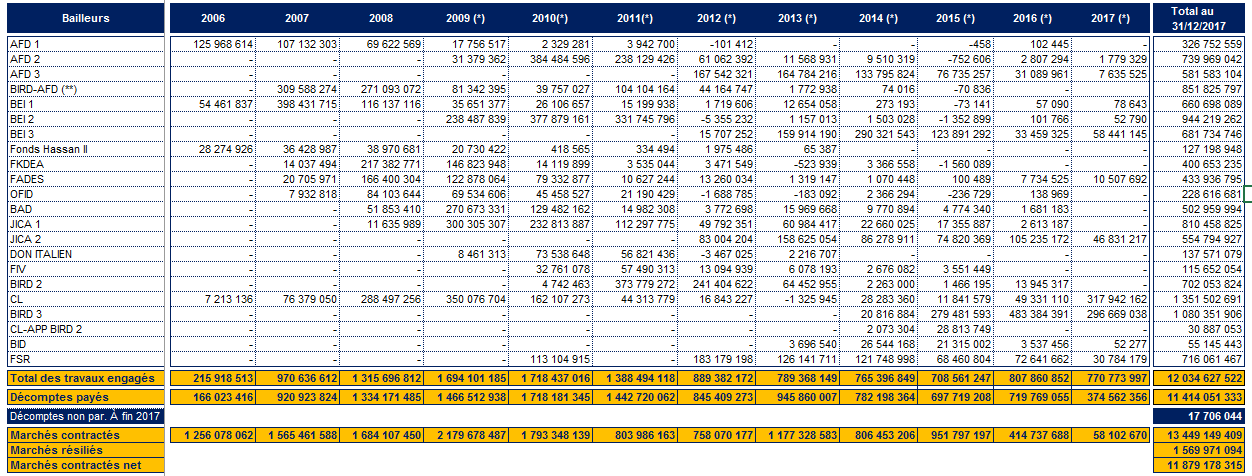 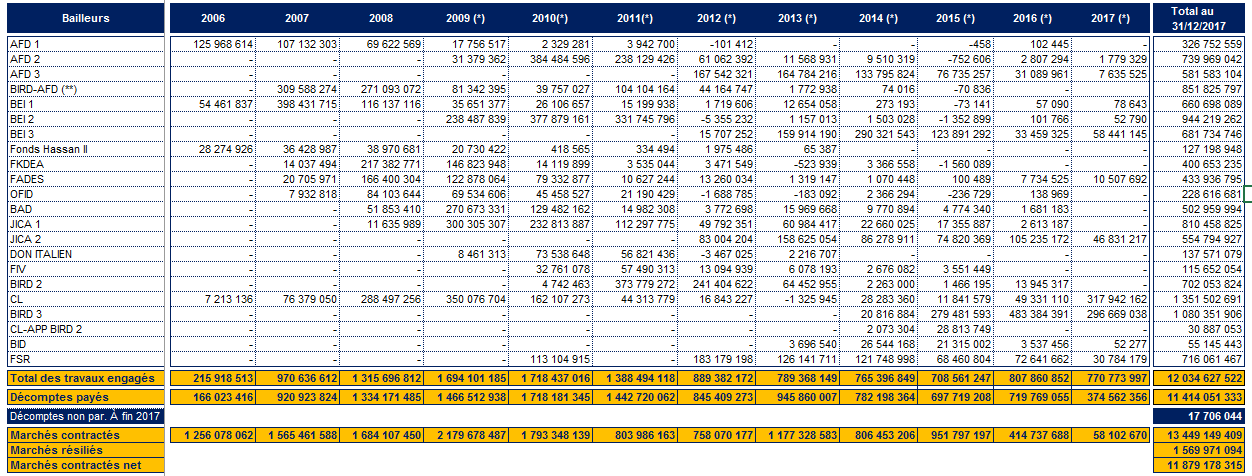 (*)Avec prise en compte des ajustements relatifs aux honoraires d’audit et pénalités sur marchés.(**)Les travaux relatifs au BIRD 1 ont été intégrés avec les travaux BIRD-AFDLe montant des travaux engagés correspond aux décomptes comptabilisés en travaux par la CFR. Le solde des travaux non encore décaissés correspond aux dettes fournisseurs sur les décomptes des travaux et sur les retenues de garantie au 31 décembre 2017.En 2012, la TVA sur les travaux de l’exercice 2011 enregistrée en 2011 directement sur les comptes des travaux des bailleurs de fonds a été reclassée au niveau du compte des « Travaux FSR » pour un montant total de 97 046 KMAD. Ce reclassement explique les montants négatifs enregistrés en 2012 dans les comptes de travaux de certains bailleurs.Les achats de travaux ne comprennent pas tous les décomptes relatifs à l’exercice 2017. Certains décomptes reçus par la CFR après la clôture des comptes de cet exercice correspondent à des attachements relatifs à l’exercice 2017. Selon le management, certains décomptes dont les attachements sont relatifs à 2017 ont été reçus par la CFR après la clôture de l’exercice 2017.Ces décomptes correspondent généralement à des attachements qui nécessitent des délais supplémentaires aux DRETL/DPETL, pour la réalisation des métrés, ou des pièces comptables à fournir par les entreprises. Aussi, et pour des impératifs de clôture des comptes, tout décompte parvenu au-delà du 1er mars de l’année qui suit n’est pas pris en compte et il est comptabilisé dans l’exercice suivant. Il est à signaler que cette mesure n’a pas d’impact sur les états de synthèse vu que les travaux font l’objet en fin d’exercice d’une écriture de reprise-transfert de charges vers les comptes d’actif (autres débiteurs).Les règlements des décomptes enregistrés en 2017 sont d’un montant total de 375 MMAD contre 719 MMAD en 2016. Le montant des décomptes non parvenues est de 18 MMAD contre un montant de 13 MMAD au 31 décembre 2016 (décomptes dont les travaux datés des exercices 2017 et antérieurs et qui sont toujours dans le circuit validation au 31 décembre 2017). Les règlements et les décomptes non parvenus sont comme suit : Le détail des marchés résiliés se présente comme suit : Charges d’intérêtsLes intérêts comptabilisés pour la période 2006 à 2017 au titre des emprunts contractés sont présentés ci-après : (*) La reprise des intérêts courus non échus au 31 décembre 2015, présente un écart de 158 KMAD par rapport aux intérêts courus non échus constatés à fin 2015 tels que mentionnés au niveau du rapport de l’auditeur au 31 décembre de 2015.  (a) Le montant des intérêts relatifs à l’exercice 2011 comprend l’échéance des intérêts au titre de l’exercice 2011 pour un montant de 2 093 455 MAD ainsi que la commission d’ouverture du deuxième prêt de la BIRD pour un montant de 1.707.900 MMAD.(b) Le Fonds Hassan II / Projets Ouarzazate a accordé à la CFR un différé de paiement sur les intérêts qui ont été capitalisés pour leur montant total jusqu’au 4 février 2010 soit 6.776.677 MAD.(c) Il s’agit des intérêts payés sur l’emprunt contracté auprès du Fonds Hassan II pour le Projet Ouarzazate.(d) En 2009, la CFR a procédé à la reprise d’un montant de 422 KMAD dans le compte « charges d’intérêts » à partir du compte de régularisation intérêts courus non échus. Ce solde date de 2007.Les intérêts payés en 2017 au titre des emprunts contractés se présentent comme suit : (*)Comprend les intérêts capitalisésCommissions de garantie (frais d’émission)La commission de garantie payée par la CFR à l’Etat pour la garantie donnée à la CFR sur les emprunts contractés auprès des bailleurs de fonds est fonction de la durée de l’emprunt. Le total de ces commissions s’élève pour la période 2006-2017 à 241 642 992 MAD :Les paiements de la période 2006 – 2017 sont présentés comme suit :Les dotations d’amortissement sur les frais d’émission des emprunts s’étalent sur une durée de cinq ans. Elles se présentent pour l’exercice 2017 comme suit :L’amortissement de ces frais donne lieu à la constation des dotations au niveau du compte « 3488 Travaux ». Remboursement des empruntsLes premiers remboursements des emprunts contractés auprès des bailleurs de fonds ont lieu en 2010. La CFR a procédé à la création d’un nouveau compte bancaire spécifique au remboursement des intérêts et principal des emprunts. Les remboursements effectués entre 2010 à 2017 sont comme suit :Le montant des remboursements impactés des écarts de conversion relatifs au solde des emprunts de fin d’exercice se présente comme suit : Les écarts de conversion constitués au 31 décembre 2017 correspondent à la régularisation du solde de fin d’exercice des remboursements des emprunts tirés sur des divers bailleurs de fonds. Ces écarts de conversion s’analysent par bailleur comme suit :Avances hors PNRR2 Il s’agit principalement d’avances accordées sur des fonds des comptes bancaires relatifs au PNRR II à des projets non-inscrits dans le cadre du PNRR II. Ces avances se détaillent comme suit :Perte de change Commentaires sur la situation de trésorerie du PNRR 2 au 31 décembre 2017Le solde des comptes de banques ont connu une baisse en 2017 par rapport au solde de début d’exercice passant de 920 MMAD au 31 décembre 2016 à 535 MMAD au 31 décembre 2017. Le tableau suivant détaille les soldes comptables de trésorerie par compte bancaire et présente l’analyse des décaissements et des encaissements enregistrés en 2017 :Analyse des décaissementsLes décaissements enregistrés en 2017 s’analysent par compte et par type comme suit :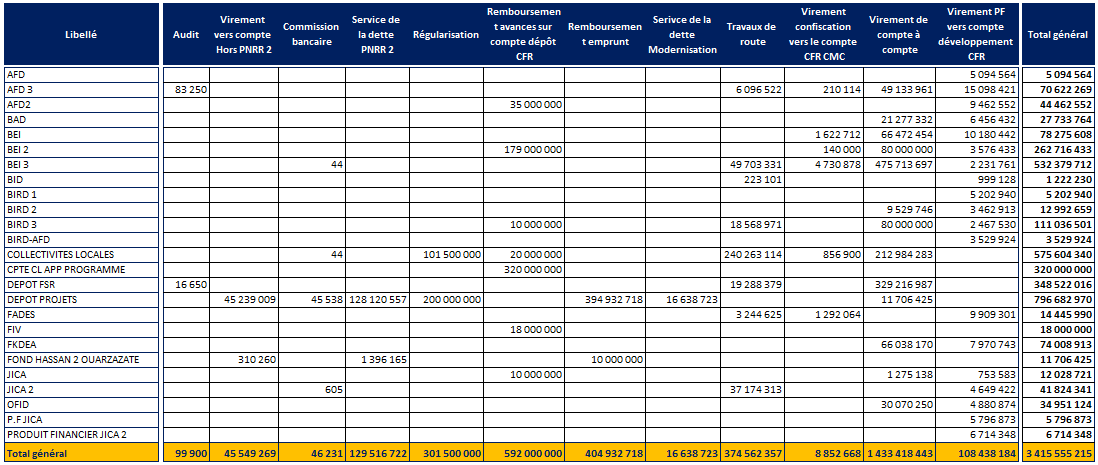 Analyse des encaissementsLes encaissements enregistrés en 2017 s’analysent par compte et par type comme suit :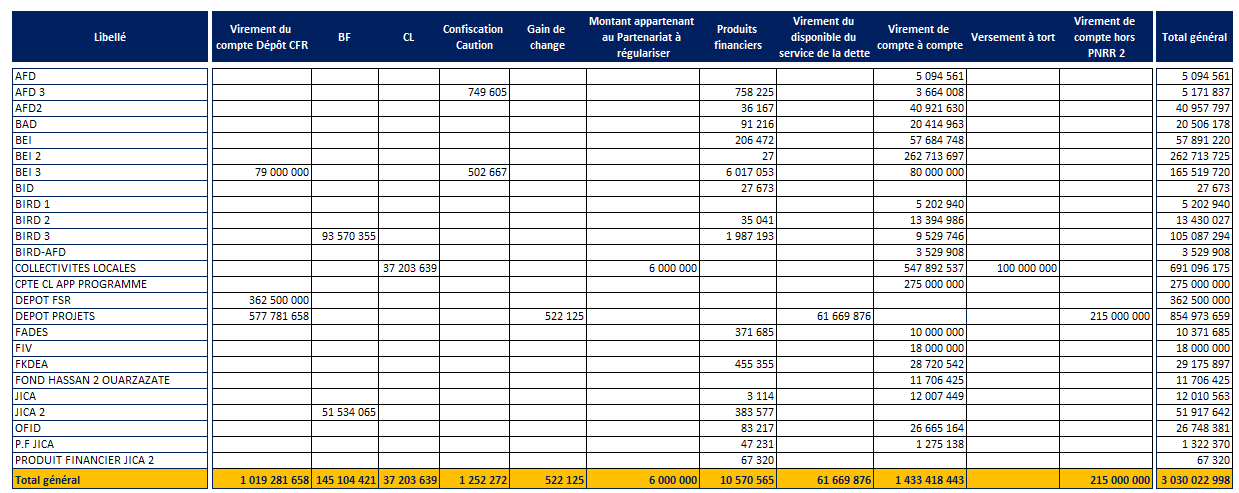 Analyse des virements de compte à compte Virements de compte à compte survenus en 2017Virements de compte à compte survenus en 2017 – Autres comptesIl est à noter qu’en 2017, la CFR a effectué un travail d’appurement de comptes soldé par un rapport détaillé, ce qui a abouti aux régularisations suivantes :Virements de compte à compte survenus en 2016Virements de compte à compte survenus en 2016 – Autres comptesVirements de compte à compte survenus en 2015Virements de compte à compte survenus en 2015 – Autres comptesLes virements « inter-comptes » opérés en 2015 sont comme suit :(1) : Il s’agit des alimentations du compte « TGR CPT CLAPP PROGRAMME 7013874 » à partir du compte «TGR COMPTE COLLECTIVITES LOCALE N° 40485 » pour un montant de 50.000.000 MAD.(2) : Il s’agit des alimentations du compte « TGR COMPTE BEI3 N°7008461 » à partir du compte « TGR CPT CL-APP PROGRAMME 7013874 » pour un montant de 130.000.000 MAD.(3) : Il s’agit des alimentations du compte « TGR COMPTE JICA N° 5149 » à partir du compte « TGR COMPTE COLLECTIVITES LOCALE n° 40485 » pour un montant de 10.000.000 MAD.(4) : Il s’agit des alimentations du compte « TGR COMPTE BID N°7012456 » à partir du compte « TGR CPT CL-APP PROGRAMME 7013874 » pour un montant de 5.000.000 MAD.(5) : Il s’agit des alimentations du compte « TGR COMPTE DE DEPOT FSR PNRR2 N° 40539 » à partir du compte « TGR COMPTE COLLECTIVITES LOCALE N° 40485 » pour un montant de 20.000.000 MAD.(6) : Il s’agit des alimentations du compte « TGR COMPTE BIRD3 N°7014787 » à partir du compte « TGR CPT CL-APP PROGRAMME 7013874 » pour un montant de 60.000.000 MAD.Virements de compte à compte survenus en 2014 – Autres comptesLes virements « inter-comptes » opérés en 2014 sont comme suit :(1) : Il s’agit d’une restitution d’un montant de 10.000.000 MAD avancé précédemment du compte « TGR COMPTE COLLECTIVITES LOCALE N° 40485 » au compte « TGR COMPTE DE DEPOT FSR PNRR2 N° 40539 ».(2) : Il s’agit des alimentations du compte « TGR COMPTE DEPOT PROJETS N°7007826 » à partir du compte « TGR COMPTE COLLECTIVITES LOCALE N° 40485 » pour un montant de 50.000.000 MAD. Ces alimentations seront restituées en 2015.(3) : Il s’agit d’une restitution d’un montant de 20.000.000 MAD avancé précédemment du compte « TGR COMPTE COLLECTIVITES LOCALE N° 40485 » au compte « TGR COMPTE AFD3 N°7007844 ».( 4) : Il s’agit d’une restitution d’un montant de 160.000.000 MAD avancé précédemment du compte « TGR COMPTE COLLECTIVITES LOCALE N° 40485 » au compte « TGR COMPTE BEI3 N°7008461 ».(5) : Il s’agit des alimentations du compte « TGR CPT CL-APP PROGRAMME 7013874 » à partir du compte « TGR COMPTE COLLECTIVITES LOCALE N° 40485 » pour un montant de 280.000.000 MAD.(6) : Il s’agit des alimentations du compte « TGR COMPTE BEI3 N°7008461 » à partir du compte « TGR COMPTE COLLECTIVITES LOCALE N° 40485 » pour un montant de 60.000.000 MAD.(7) : Il s’agit des alimentations du compte « TGR COMPTE DEPOT PROJETS N°7007826 » A partir du compte « TGR COMPTE COLLECTIVITES LOCALE N° 40485 » pour un montant de 50.000.000 MAD.(8) : Il s’agit des alimentations du compte « TGR COMPTE AFD3 N°7007844 » à partir du compte « TGR COMPTE COLLECTIVITES LOCALE n° 40485 » pour un montant de 20.000.000 MAD.(9) : Il s’agit des alimentations du compte « TGR COMPTE DE DEPOT FSR PNRR2 N° 40539 » à partir du compte « TGR COMPTE COLLECTIVITES LOCALE N° 40485 » pour un montant de 15.000.000 MAD.(10) : Il s’agit des alimentations du compte « TGR COMPTE BEI3 N°7008461 » à partir du compte « TGR CPT CL-APP PROGRAMME 7013874 » pour un montant de 35.000.000 MAD.(11) : Il s’agit d’une alimentation du compte « TGR COMPTE FONDS HASSAN II OUARZAZATE N° 40484 » a partir du compte « TGR COMPTE DEPOT PROJETS N°7007826 » pour un montant de 12.667.415 MAD pour les besoins de règlement de l’échéance annuel de l’emprunt.(12) : Il s’agit des alimentations du compte « TGR COMPTE BIRD3 N°7014787 » à partir du compte « TGR CPT CL-APP PROGRAMME 7013874 » pour un montant de 20.000.000 MAD.(13) : Il s’agit des alimentations du compte « TGR COMPTE BEI N° 5045 » à partir du compte « TGR COMPTE BEI3 N°7008461 » pour un montant de 20.000.000 MAD.(14) : Il s’agit des alimentations du compte « TGR COMPTE BEI 2 N° 5191 » à partir du compte « TGR COMPTE BEI3 N°7008461 » pour un montant de 178.249 MAD.Virements de compte à compte survenus en 2013Virements de compte à compte intervenus en 2013 – JICALes virements « inter-comptes » opérés en 2013 sur les comptes concernant le bailleur de fonds JICA sont comme suit :(1) :Le montant de 505 183 dirhams correspond au virement sur un nouveau compte du montant des produits d’intérêt relatif à la JICA encaissés en 2013 suite à la demande du bailleur de fonds.(2):Le montant de 4 048 488 dirhams correspond au virement sur un nouveau compte du montant des produits d’intérêt relatif à la JICA 2 encaissés en 2013 suite à la demande du bailleur de fonds.Virements de compte à compte survenus en 2013 – Autres comptesLes virements « inter-comptes » opérés en 2013 sont comme suit :(1) Il s’agit d’une restitution d’un montant de 10.000.000 MAD avancé précédemment du compte « TGR COMPTE COLLECTIVITES LOCALE N° 40485 » au compte « TGR COMPTE DE DEPÔT FSR PNRR2 N° 40539 ».(2) Il s’agit des alimentations du compte « TGR COMPTE DEPOT PROJETS N°7007826 » à partir du compte « TGR COMPTE COLLECTIVITES LOCALE N° 40485 » pour un montant de 175.000.000 MAD. Ces alimentations ont été restituées en fin 2013.(3) Il s’agit d’une restitution d’un montant de 68.000.000 MAD avancé précédemment du compte « TGR COMPTE COLLECTIVITES LOCALE N° 40485 » au compte « TGR COMPTE FADES N°5105 ».(4) Il s’agit d’une restitution d’un montant de 30.000.000 MAD avancé précédemment du compte « TGR COMPTE COLLECTIVITES LOCALE N° 40485 » au compte « TGR COMPTE OFID N°5106 ».(5) Il s’agit d’une alimentation du compte « TGR COMPTE FONDS HASSAN II OUARZAZATE N° 40484 » à partir du compte « TGR COMPTE DEPOT PROJETS N°7007826 » pour un montant de 12.987.745 MAD pour les besoins de règlement de l’échéance annuel de l’emprunt.(6) Il s’agit des alimentations du compte « TGR COMPTE DE DEPÔT FSR PNRR2 N° 40539 » à partir du compte « TGR COMPTE COLLECTIVITES LOCALE N° 40485 » pour un montant de 10.000.000 MAD.(7) Il s’agit de la restitution de la part relative à la TVA payé à tort sur deux décomptes à partir du compte bancaire du bailleur « TGR COMPTE DE DEPÔT FSR PNRR2 N° 40539 » sur le compte bancaire « TGR COMPTE COLLECTIVITES LOCALES N° 40485 » pour un montant de 726 838 MAD.(8) Il s’agit des alimentations du compte « TGR COMPTE BID N°7012456 » à partir du compte « TGR COMPTE COLLECTIVITES LOCALE N° 40485 » pour un montant de 3 326 886 MAD.(9) Il s’agit des alimentations du compte « TGR COMPTE BEI3 N°7008461 » à partir du compte « TGR COMPTE COLLECTIVITES LOCALE N° 40485 » pour un montant de 20.000.000 MAD.(10) Il s’agit des alimentations du compte « TGR COMPTE BIRD 2 N°7004993 » à partir du compte « TGR COMPTE COLLECTIVITES LOCALE N° 40485 » pour un montant de 10.000.000 MAD.(11) Il s’agit des alimentations du compte « TGR COMPTE JICA 1 N° 5149 » à partir du compte « TGR COMPTE COLLECTIVITES LOCALE N° 40485 » pour un montant de 20.000.000 MAD.(12) Il s’agit de la restitution de la part relative à la TVA payé à tort sur deux décomptes à partir du compte bancaire du bailleur « TGR COMPTE JICA2 N°7007001 » sur le compte bancaire « TGR COMPTE COLLECTIVITES LOCALES N° 40485 » pour un montant de 3.634.190 MAD.Virements de compte à compte survenus en 2012Virements de compte à compte survenus en 2012 – JICALes virements « inter-comptes » opérés en 2013 sur les comptes de JICA  sont comme suit :(1) Le montant de 1 144 605 dirhams correspond au virement sur un nouveau compte du montant des produits d’intérêt relatif à la JICA encaissés en 2012 suite à la demande du bailleur de fonds.(2) Le montant de 2 191 473 dirhams correspond au virement sur un nouveau compte du montant des produits d’intérêt relatif à la JICA 2 encaissés en 2012 suite à la demande du bailleur de fonds.Virements de compte à compte survenus en 2012 – AFD / BIRDLes virements « inter-comptes » opérés en 2012 sont comme suit :(1) Il s’agit d’une alimentation du compte commun BIRD AFD et liquidation du compte AFD 1.(2) Il s’agit d’une alimentation du compte commun BIRD-AFD et liquidation du compte BIRD 1.Virements de compte à compte survenus en 2012 – Autres comptesLes virements « inter-comptes » opérés en 2012 sont comme suit :(1) Il s’agit des alimentations du compte « TGR COMPTE BEI 2 N° 5191 » à partir du compte « TGR COMPTE COLLECTIVITES LOCALE N° 40485 » pour un montant de 60.000.000 MAD.(2) Il s’agit d’une alimentation du compte « TGR COMPTE BEI 3 N°7008461» à partir du compte « TGR COMPTE COLLECTIVITES LOCALE N° 40485 » pour un montant de 20.000.000 MAD.(3) Il s’agit des alimentations du compte « TGR COMPTE BIRD 2 N°7004993 » à partir du compte « TGR COMPTE COLLECTIVITES LOCALE N° 40485 » pour un montant de 30.000.000 MAD.(4) Il s’agit d’une alimentation du compte « TGR COMPTE BIRD-AFD N°5101 » à partir du compte « TGR COMPTE COLLECTIVITES LOCALE N° 40485 » pour un montant de 10.000.000 MAD.(5) Il s’agit d’une restitution des montants avancés dans le compte du bailleur de fonds FIV en 2010 et 2011, à partir du compte « TGR COMPTE COLLECTIVITES LOCALE N° 40485 » pour un montant de 25.000.000 MAD.Virements de compte à compte survenus en 2011Virements de compte à compte survenus en 2011 – JICALes virements « inter-comptes » opérés en 2011 sur les comptes concernant le bailleur de fonds JICA sont comme suit :(1) Le montant de 1 366 545 dirhams correspond au virement sur un nouveau compte du montant des produits d’intérêt relatif à la JICA encaissés en 2011 suite à la demande du bailleur de fonds.Virements de compte à compte survenus en 2011 – AFD / BIRDLes virements « inter-comptes » opérés en 2011 sont comme suit :(1) Il s’agit d’une restitution d’un montant payé à tort à partir de compte BIRD 2 et qui devait être supporté par le compte AFD 2.(2) Il s’agit de la restitution d’une avance faite du compte AFD au compte AFD 2 en 2010.(3) Il s’agit de la restitution d’une avance faite du compte BIRD au compte BIRD 2 en 2010.(4) Il s’agit de l’alimentation du compte AFD-BIRD sur les fonds des comptes AFD et BIRD pour un montant total de 73,8 MMAD. Il est à signaler qu’étant donné que les bailleurs AFD et BIRD adoptent la même approche pour le PNRR2 (Approche programme), il a été décidé en 2007 avec le concours de ces deux bailleurs de créer un compte commun où la majorité des fonds des deux bailleurs seront logés. Les montants déjà virés de 2007 à 2011 sont de 823 MMAD.Virements de compte à compte survenus en 2011 – Autres comptesLes virements « inter-comptes » opérés en 2011 sont comme suit :(1) Il s’agit de la restitution de la TVA relative à un décompte payé à tort à partir du compte bancaire du bailleur FIV sur le compte bancaire « Dépôt FSR PNRR2 » pour un montant de 581.632 MAD.(2) Il s’agit de la restitution d’un décompte payé à tort à partir du compte bancaire du bailleur BEI 2 sur le compte bancaire « Dépôt FSR PNRR2 » pour un montant de 861.272 MAD.(3) Il s’agit d’une alimentation du compte TGR DEPÔT FSR PNRR2 N° 40539 (destiné au paiement de la TVA) à partir du compte « Collectivités Locales ».(4) Il s’agit de fonds avancés à partir du compte bancaire des collectivités locales sur les fonds du bailleur FIV. Cette avance est destinée à alimenter les comptes bancaires de ce bailleur afin de permettre la fluidité des règlements des décomptes relatifs aux marchés rattachés à ce bailleur en attendant le prochain tirage.(5) Il s’agit de la restitution d’un décompte payé à tort à partir du compte bancaire du bailleur FIV sur le compte bancaire BEI 2 pour un montant de 1.642.907 MAD.(6) Il s’agit de fonds avancés à partir du compte bancaire des BEI 1 sur les fonds du bailleur BEI 2. Cette avance est destinée à alimenter les comptes bancaires de ce bailleur afin de permettre la fluidité des règlements des décomptes relatifs aux marchés rattachés à ce bailleur en attendant le prochain tirage.Virements de compte à compte opérés en 2010Les virements « inter-comptes » opérés en 2010 et non encore apurés sont comme suit :(1) Il s’agit de remboursements relatifs à des décomptes payés sur le compte des collectivités.(2) Il s’agit de fonds avancés à partir du compte bancaire des collectivités locales sur les fonds des bailleurs : FADES, Don ITALIEN, FIV et OFID. Ces avances sont destinées à alimenter les comptes bancaires de ces bailleurs afin de permettre la fluidité des règlements des décomptes relatifs aux marchés rattachés à ces bailleurs en attendant les prochains tirages.(3) Il s’agit des alimentations du compte TGR DEPÔT FSR PNRR2 N° 40539 (destiné au paiement de la TVA) à partir du compte Collectivités Locales.(4) Le montant de 100.383 dirhams correspond à une régularisation au titre de la TPPRF sur les intérêts versés par la TGR en février 2010. Ce montant a été prélevé par la banque sur le compte TGR JICA N°5149 et répercuté sur le compte logeant les produits financiers JICA.(5) Il s’agit d’une restitution partielle des fonds avancés et des décomptes payés en 2008 à partir du compte bancaire « Collectivités Locales » au compte bancaire du bailleur « FONDS HASSAN II (OUARZAZATE) » qui s’élevaient au 31 décembre 2009 à 6 189 449 MAD.(6) Il s’agit de la restitution d’une partie des avances octroyées et des décomptes payés concernant l’exercice 2008 sur le compte bancaire « Collectivités Locales » à partir du compte bancaire du bailleur BIRD-AFD. Les fonds déjà avancés au 31 décembre 2009 se sont élevés à 32.990.268 MAD.(7) Le montant de 1 067 360 dirhams correspond au virement sur un nouveau compte du montant de produits d’intérêt relatif à la JICA encaissés en 2010 suite à la demande du bailleur de fonds.(8) Il s’agit d’une avance faite du compte AFD au compte AFD 2 afin de procéder aux règlements relatifs aux marchés en cours se rattachant au deuxième emprunt de ce bailleur. Cette avance a été restituée en 2011.(9) Il s’agit d’une avance faite du compte BIRD au compte BIRD 2 afin de procéder aux règlements relatifs aux marchés en cours se rattachant au deuxième emprunt de ce bailleur. Cette avance a été restituée en 2011.(10) Il s’agit d’une restitution d’une avance faite en 2009 du compte AFD au compte AFD 2 afin de procéder aux règlements relatifs aux marchés en cours se rattachant au deuxième emprunt de ce bailleur.(11) Il s’agit de l’alimentation du compte AFD-BIRD sur les fonds du compte BIRD pour un montant de 80 MMAD. Il est à signaler qu’étant donné que les bailleurs AFD et BIRD adoptent la même approche pour le PNRR2 (Approche programme) il a été décidé en 2007 avec le concours de ces deux bailleurs de créer un compte commun où la majorité des fonds des deux bailleurs seront logés.Virements de compte à compte opérés en 2007, 2008 et 2009Les virements « inter-comptes » opérés lors des exercices 2007, 2008 et 2009 et non encore apurés en 2011 sont comme suit :(1) Il s’agit d’avances de fonds, de restitutions de fonds avancées par le compte des collectivités locales ou des remboursements relatifs à des décomptes payés sur le compte des collectivités.(2) Il s’agit d’une avance faite du compte AFD au compte AFD 2 afin de procéder aux règlements relatifs aux marchés en cours se rattachant au deuxième emprunt de ce bailleur. Cette avance a été restituée en 2010.(3) Il s’agit de restitution de deux montants payés à tort à partir des comptes BEI I et BEI II et qui devait être supporté par les comptes FKDEA et Dépôt FSR PNRR2.(4) Il s’agit de fonds avancés à partir du compte bancaire des collectivités locales sur les fonds des bailleurs : FADES, FKDEA et OFID. Ces avances sont destinées à alimenter les comptes bancaires de ces bailleurs afin de permettre la fluidité des règlements des décomptes relatifs aux marchés rattachés à ces bailleurs en attendant les prochains tirages.(5) Le montant de 1 173 676 dirhams correspond au virement sur un nouveau compte du montant de produits d’intérêt relatif à la JICA encaissés en 2009 suite à la demande du bailleur de fonds.(6) Il s’agit des alimentations du compte TGR DEPÔT FSR PNRR2 N° 40539 (destiné au paiement de la TVA) à partir du compte Collectivités Locales.(7) Il s’agit de l’alimentation du compte AFD-BIRD sur les fonds du compte BIRD pour un montant de 420 MMAD et du compte AFD pour un montant de 250 MMAD. Il est à signaler qu’étant donné que les bailleurs AFD et BIRD adoptent la même approche pour le PNRR2 (Approche programme) il a été décidé en 2007 avec le concours de ces deux bailleurs de créer un compte commun où la majorité des fonds des deux bailleurs seront logés.Situation globale par compte TGR des virements de comptes à comptesLa situation, ci-après, récapitule par exercice les montants débités et crédités pour chaque compte. Il est à noter que grâce à l’opération d’appurement des comptes effectuée par la CFR, la plupart des comptes sont régularisés.(1) Il s’agit de versements effectués en 2008 et 2009 à partir du compte des collectivités locales pour le comptes du bailleur FKDEA dans l’objectif de financer les projets relatifs à ces bailleurs préalablement à la réception des fonds s’y rattachant. Ces fonds seront reçus une fois les paiements sur les marchés seront validés par ces bailleurs.(2) Il s’agit d’alimentations du compte TGR DEPÔT FSR PNRR2 N° 40539 destinée au paiement de la TVA, à partir du compte Collectivités Locales.(3) Il s’agit principalement du virement sur des comptes spécifiques du montant des produits d’intérêts relatif à la JICA 1 et JICA 2 suite à la demande du bailleur de fonds.(4) La CFR a créé un compte commun à la BIRD et l’AFD destiné à recevoir les fonds relatifs à ces deux bailleurs sur accord de ces derniers.Comparatif des soldes bancaires et des soldes comptablesLes soldes des relevés bancaires et les soldes comptables des comptes bancaires de la CFR relatif au PNRR2 au 31 décembre 2017 se présentent comme suit :Les suspens correspondent principalement aux virements établis en fin d’exercice et qui n’ont été exécutés par la banque qu’en janvier 2018.Réconciliation entre les montants réalisés et les montants en trésorerieBailleurs de fondsLe montant réalisé non encaissé correspond à la différence entre le montant total encaissé effectivement et le montant réajusté des dettes des bailleurs de fonds aux cours de change au 31 décembre 2017. Ces ajustements sont comme suit :Vérifier la cohérenceFSRLe tableau suivant détaille le montant total des emplois réalisés sur les fonds octroyés par le Fond Spéacial Routier notamment ceux payés directement sur le compte de dépôt CFR :Produits financiers courusLe montant non encore encaissé relatif aux produits financiers courus correspond aux éléments suivants :Travaux de routes-CFRLe montant des travaux des routes rélalisés par la CFR rélisé et non décaissé pour un montant de 407 818 446 MAD correspond aux décomptes et aux retenues de garantie non encore réglées au 31 décembre 2017.Intérêts des empruntsLa différence entre le montant comptabilisé et le montant décaissé sur le fonds du PNRR II sont comme suit :Frais d’émission des empruntsLa différence entre le montant comptabilisé et le montant décaissé sur les fonds du PNRR II sont comme suit :ConstatationsTravaux CFR Les achats de travaux ne comprennent pas tous les décomptes relatifs à l’exercice 2017. Certains décomptes correspondant à des attachements relatifs à l’exercice 2017 ont été reçus par la CFR après la clôture des comptes de cet exercice et par conséquent, et pour des imépratifs de clôture des comptes, tout décompte parvenu après la date d’arrêté est pris en compte lors de l’exercice suivant.Les décomptes sont initiés et transmis à la CFR par les DRETL/DPETL. Les décomptes correspondent généralement à des attachements qui nécessitent des délais supplémentaires aux DRETL/DPETL pour la réalisation des métrés, ou des pièces comptables à fournir par les entreprises.La CFR n’intervient que pour le paiement. Par conséquent les décomptes ne lui parvienent qu’au moment de leur paiement et sont présentés pour être comptabilisés au moment de leur paiement en raison des contraintes opérationnelles liées à leur validation. Toutefois la CFR provisionne sur ses comptes en tant que factures non parvenues les décomptes à son niveau mais non encore payés à la clôture. Cette mesure n’as pas d’impact sur le résultat comptable vu que les travaux font l’objet en fin d’exercice d’une écriture de reprise-transfert de charges vers les comptes d’actif (autres débiteurs). En outre, les décomptes reçus par la CFR après la clôture des comptes et correspondant à des attachements relatifs aux exercices 2017 et antérieurs, n’ont pas été provisionnées dans les achats de travaux pour l’arrêté 2017.Travaux de la Direction des RoutesL’application WEB de gestion des données relatives aux marchés du PNRR 2 financés par le Budget Général/Fonds Spécial Routier et la CFR, a été déployée au niveau de l’ensemble des DRETL/DPETL (login et mot de passe diffusés à l’ensemble des utilisateurs), par ailleurs son utilisation n’est pas généralisée ;Afin de généraliser l’utilisation de l’application au niveau de l’ensemble des DRETLE/DPETLE, la Direction des Routes doit renforcer les formations de sensibilisation des utilisateurs ;En 2017, nos contrôles sur les données extraites de l’application WEB et relatives aux paiements des décomptes nous ont permi de constater que l’application n’est pas utilisée au niveau des DRETL/DPETL. Cette situation, aurait une incidence sur l’exhaustivité des informations relatives aux paiements émis par marché financés par le Budget Général et le FSR. Selon la DR, la généralisation de l’utilisation de l’application permettrait d’avoir une situation exhaustive en temps réel.Recommandations concernant le système de contrôle interneCaisse pour le Financement Routier - CFR -Audit Financier du Deuxième Programme National De Routes Rurales (pnrr2)Du 01/01/2017 au 31/12/2017Rapport d’audit financier annuel du PNRR 2 2017                                    Août 2018AFDAgence Française de DéveloppementBADBanque Africaine de DéveloppementBEIBanque Européenne d'InvestissementBIDBanque Islamique de DéveloppementBIRDBanque Internationale pour la Reconstruction et le DéveloppementCACCommissaire Aux ComptesCFRCaisse pour le Financement RoutierCLCollectivités locales CPSCahier des Prescriptions SpécialesDRDirection des Routes FADESFonds Arabe pour le Développement Economique et SocialFSRFond Spécial Routier IFACInternational Federation of AccountantsISAInternational Standards of AuditingJICAJapan International Cooperation AgencyFKDEAFonds Koweitien pour le Développement Economique ArabeOPEPOrganisation des Pays Exportateurs du PétrolPNRRProgramme National de Routes RuralesTGRTrésorerie Générale du RoyaumeUGPUnité de Gestion des Projets AnnéeTaux d'accessibilité200554%200865%200967%201070%201173%201274%201377%201478%201579%2016 79,3%201779,3%Nature des travauxNombre d'opérationKm% (en linéaire)Construction6579 74263%Aménagement4015 81837%Total 1 05815 560100%Types de routesNombre d'opérationKm%Routes Nationales145734%Routes Régionales 184873%Routes Provinciales4507 69249%Routes non classées5766 80844%Total 1 05815 560100%Bailleurs de Fonds Année de signature de l'accord de prêtMontant du prêt (en devises)Montant du prêt (MMAD)Banque Européenne d'Investissement200560 M Euro672Agence Française de Développement200550 M Euro561Fonds HASSAN II pour le Développement Economique et Social2005100 M MAD100Total montants des prêts 20051 333Banque Mondiale200650 M Euro558Total montants des prêts 2006558Fonds Arabe pour le Développement Economique et Social200715 M Dinars Koweitiens432Fonds de l'OPEP pour le Développement Economique et Social200725 M $ US202Banque Africaine de Développement200745 M Euro503Fonds Koweitien pour le Développement Economique Arabe200715 M Dinars Koweitiens427Total montants des prêts 20071 564Agence Japonaise pour la Coopération Internationale20088439 M Yens768Banque Européenne d'Investissement (deuxième prêt) 200860 M Euro675Total montants des prêts 20081 443Agence Française de Développement (deuxième prêt)200960 M Euro673Total montants des prêts 2009673Banque Mondiale (Deuxième prêt)201060 M Euro669Total montants des prêts 2010669Agence Japonaise pour la Coopération Internationale (deuxième prêt)20115981 M Yens549Agence Française pour le Développement (troisième prêt)201160 M Euro661Total montants des prêts 20111 210Banque Européenne d'Investissement (Troisième prêt) 2012100 M Euro1 104Total montants des prêts 20121 104Banque Islamique de Développement201311,06 M USD95Total montants des prêts 201395Banque Mondiale (Troisième prêt)201470 M Euro754Total montants des prêts 2014754TOTAL9 402OrganismesAnnée de signature de la convention de financementMontant du don (en devises)Montant du don (MMAD)Montant du don (MMAD)Commission des Communautés Européennes (Facilité d'Investissement du Voisinage)20089,8 MEuro109109Don Italien200910 MEuro113113Total montants des dons222222SITUATION FINANCIERE ET DE TRESORERIE DU PNRR 2SITUATION FINANCIERE ET DE TRESORERIE DU PNRR 2SITUATION FINANCIERE ET DE TRESORERIE DU PNRR 2SITUATION FINANCIERE ET DE TRESORERIE DU PNRR 2SITUATION FINANCIERE ET DE TRESORERIE DU PNRR 2SITUATION FINANCIERE ET DE TRESORERIE DU PNRR 2SITUATION FINANCIERE ET DE TRESORERIE DU PNRR 2SITUATION FINANCIERE CUMULEE DU PNRR 2 au 31 DECEMBRE 2017 AVEC CHIFFRES SITUATION FINANCIERE CUMULEE DU PNRR 2 au 31 DECEMBRE 2017 AVEC CHIFFRES SITUATION FINANCIERE CUMULEE DU PNRR 2 au 31 DECEMBRE 2017 AVEC CHIFFRES SITUATION FINANCIERE CUMULEE DU PNRR 2 au 31 DECEMBRE 2017 AVEC CHIFFRES SITUATION FINANCIERE CUMULEE DU PNRR 2 au 31 DECEMBRE 2017 AVEC CHIFFRES SITUATION FINANCIERE CUMULEE DU PNRR 2 au 31 DECEMBRE 2017 AVEC CHIFFRES SITUATION FINANCIERE CUMULEE DU PNRR 2 au 31 DECEMBRE 2017 AVEC CHIFFRES COMPARATIFS AU 31 DECEMBRE 2016COMPARATIFS AU 31 DECEMBRE 2016COMPARATIFS AU 31 DECEMBRE 2016COMPARATIFS AU 31 DECEMBRE 2016COMPARATIFS AU 31 DECEMBRE 2016COMPARATIFS AU 31 DECEMBRE 2016COMPARATIFS AU 31 DECEMBRE 2016LibelléNotesAu 31 décembre 2017Au 31 décembre 2017Au 31 décembre 2016Au 31 décembre 2016LibelléNotesContracté (*)Réalisé (**)Contracté (*)Réalisé (**)RESSOURCES1. CFR18 059 876 53417 409 749 07916 145 868 237Bailleurs de fonds6.1.19 296 790 1669 344 648 5749 296 790 1669 137 253 028Collectivités locales6.1.22 231 713 0311 533 677 1692 437 589 2951 496 473 530Avances sur fonds CFR6.1.41 052 500 0001 052 500 000611 000 000611 000 000Don CCE (Facilité d'Investissement du Voisinage-FIV)6.1.5108 660 545108 660 545108 660 545108 660 545Don Ministère des Finances (Don Italien)6.1.6113 076 259113 076 259113 076 259113 076 259FSR646.1.35 257 136 5335 257 186 5334 679 354 8754 679 404 8752. DR2 952 805 8752 952 805 8752 949 982 6412 949 982 641Financement DR6.1.72 952 805 8752 952 805 8752 949 982 6412 949 982 6413. AUTRES181 079 436172 534 785Produits Financiers courus6.1.8-149 826 610-143 056 356Régul. Commissions bancaires-162 713-162 713Révisions des marchés6.1.9-3 756 471-3 756 471Confiscation - cautions6.1.10-11 402 141-10 149 869Gains de changes réalisés6.1.11-15 931 501-15 409 376Total des ressources (A)20 543 634 39119 268 385 662EMPLOIS1. CFR6.2.111 879 178 31512 034 627 52211 869 917 16011 263 853 524Travaux de routes - CFR-10 683 124 831-10 230 292 995Travaux de routes - CL-1 351 502 691-1 033 560 5292. DR6.1.72 952 805 8752 952 805 8752 949 982 6412 949 982 641Travaux de routes - DR2 952 805 8752 952 805 8752 949 982 6412 949 982 6413. AUTRES5 317 935 3403 810 543 367Intérêts financiers6.2.21 385 679 0201 385 679 0201 258 548 9111 258 548 911Remboursement avances sur compte dépôt CFR6.1.4985 000 000985 000 000393 000 000393 000 000Frais d'émission d'emprunt6.2.3241 642 992241 642 992241 642 992241 642 992Remboursement emprunts6.2.41 757 914 0301 995 997 9531 374 355 4371 374 355 437Avances /comptes Hors PNRR II6.2.5554 512 924554 512 924507 635 192507 635 192Commission bancaire-46 151-356 629Reste à restituer virement compte à compte-402 780-368 501Prestation audit technique-368 501--Virement confiscations sur compte CFR-CMC-99 900--Virement des produits fin. sur compte CFR -8 852 668--Restitution du virement versé à tort par la commune AIT OUALLAL-108 438 184--Pertes de changes 6.2.6-36 894 267-34 635 705Total des emplois (B)20 305 368 73718 024 379 532Excédent (A) - (B)238 265 6541 244 006 131SITUATION DE TRESORERIE DU PNRR 2 AU 31 DECEMBRE 2017 AVEC CHIFFRES COMPARATIFS AU 31 DECEMBRE 2016SITUATION DE TRESORERIE DU PNRR 2 AU 31 DECEMBRE 2017 AVEC CHIFFRES COMPARATIFS AU 31 DECEMBRE 2016SITUATION DE TRESORERIE DU PNRR 2 AU 31 DECEMBRE 2017 AVEC CHIFFRES COMPARATIFS AU 31 DECEMBRE 2016SITUATION DE TRESORERIE DU PNRR 2 AU 31 DECEMBRE 2017 AVEC CHIFFRES COMPARATIFS AU 31 DECEMBRE 2016SITUATION DE TRESORERIE DU PNRR 2 AU 31 DECEMBRE 2017 AVEC CHIFFRES COMPARATIFS AU 31 DECEMBRE 2016SITUATION DE TRESORERIE DU PNRR 2 AU 31 DECEMBRE 2017 AVEC CHIFFRES COMPARATIFS AU 31 DECEMBRE 2016SITUATION DE TRESORERIE DU PNRR 2 AU 31 DECEMBRE 2017 AVEC CHIFFRES COMPARATIFS AU 31 DECEMBRE 2016SITUATION DE TRESORERIE DU PNRR 2 AU 31 DECEMBRE 2017 AVEC CHIFFRES COMPARATIFS AU 31 DECEMBRE 2016SITUATION DE TRESORERIE DU PNRR 2 AU 31 DECEMBRE 2017 AVEC CHIFFRES COMPARATIFS AU 31 DECEMBRE 2016SITUATION DE TRESORERIE DU PNRR 2 AU 31 DECEMBRE 2017 AVEC CHIFFRES COMPARATIFS AU 31 DECEMBRE 2016SITUATION DE TRESORERIE DU PNRR 2 AU 31 DECEMBRE 2017 AVEC CHIFFRES COMPARATIFS AU 31 DECEMBRE 2016LibelléNotesAu 31 décembre 2017Au 31 décembre 2017Au 31 décembre 2017Au 31 décembre 2016Au 31 décembre 2016Au 31 décembre 2016Au 31 décembre 2016Au 31 décembre 2016LibelléNotesRéaliséRéalisé non encaissé/décaisséTrésorerieRéaliséRéaliséRéalisé non encaissé/décaisséTrésorerieTrésorerieRESSOURCES1. CFR             17 409 749 079     16 160 653 061  16 145 868 237  16 145 868 237  14 897 393 468  14 897 393 468Bailleurs de fonds6.1.1                9 344 648 574    73 727 696  9 270 920 878  9 137 253 028  9 137 253 028 11 436 571  9 125 816 458  9 125 816 458Collectivités locales6.1.2                1 533 677 169    -  1 533 677 169  1 496 473 530  1 496 473 530 -  1 496 473 530  1 496 473 530Avances sur fonds CFR6.1.4                1 052 500 000    -  1 052 500 000611 000 000611 000 000 -611 000 000611 000 000Don CCE (Facilité d'Investissement du Voisinage-FIV)6.1.5                   108 660 545    -108 660 545108 660 545108 660 545 -108 660 545108 660 545Don Ministère des Finances (Don Italien)6.1.6                   113 076 259    -113 076 259113 076 259113 076 259 -113 076 259113 076 259FSR6.1.3                5 257 186 533     1 175 318 322  4 081 818 211  4 679 404 875  4 679 404 875  1 237 038 198  3 442 366 677  3 442 366 6772. DR  2 952 805 875  2 781 728 579  2 949 982 641  2 949 982 641  2 706 270 124  2 706 270 124Financement DR6.1.7  2 952 805 875171 077 297  2 781 728 579  2 949 982 641  2 949 982 641243 712 517  2 706 270 124  2 706 270 1243. AUTRES181 079 436139 877 040172 534 785172 534 785122 054 202122 054 202Produits Financiers courus6.1.8149 826 610 31 270 895118 555 715143 056 356143 056 356 35 071 206107 985 150107 985 150Régul. Commissions bancaires  162 713 -  162 713  162 713  162 713 -  162 713  162 713Révisions des marchés6.1.9 3 756 471 - 3 756 471 3 756 471 3 756 471 - 3 756 471 3 756 471Confiscation - cautions6.1.10 11 402 141 - 11 402 141 10 149 869 10 149 869 - 10 149 868 10 149 868Gain de changes réalisés6.1.11 15 931 501 -  6 000 000 15 409 376 15 409 376 -Total des ressources (A)  20 543 634 391 -  19 082 258 680  19 268 385 662  19 268 385 662 -  17 725 717 795  17 725 717 795EMPLOIS1. CFR6.2.1 12 034 627 522  620 575 188 11 414 052 334 11 263 853 524 11 263 853 524  224 363 547 11 039 489 977 11 039 489 977Travaux de routes - CFR 10 683 124 831  407 818 446 10 275 306 385 10 230 292 995 10 230 292 995  89 285 854 10 141 007 142 10 141 007 142Travaux de routes - CL 1 351 502 691  212 756 741 1 138 745 949 1 033 560 529 1 033 560 529  135 077 693  898 482 836  898 482 8362. DR6.1.7 2 952 805 875  171 077 297 2 781 728 579 2 949 982 641 2 949 982 641  243 712 517 2 706 270 124 2 706 270 124Travaux de routes - DR 2 952 805 875  171 077 297 2 781 728 579 2 949 982 641 2 949 982 641  243 712 517 2 706 270 124 2 706 270 1243. AUTRES                5 317 935 340   - 4 351 712 306 3 810 543 367 3 810 543 367- 3 059 660 017 3 059 660 017Intérêts financiers6.2.2                1 385 679 020   -  895 492 492 1 258 548 911 1 258 548 911-  765 809 983  765 809 983Remboursement avances sur compte dépôt CFR6.1.4                   985 000 000   -  985 000 000  393 000 000  393 000 000-  393 000 000  393 000 000Frais d'émission d'emprunt6.2.3                   241 642 992   -  39 130 416  241 642 992  241 642 992-  39 130 416  39 130 416Remboursement emprunts6.2.4                1 995 997 953   - 1 757 914 028 1 374 355 437 1 374 355 437- 1 353 358 883 1 353 358 883Avances /comptes Hors PNRR II6.2.5                   554 512 924   -  554 512 924  507 635 192  507 635 192-  507 635 192  507 635 192Commission bancaire                            46 151   -402 780356 629356 629-356 629356 629Reste à restituer virement compte à compte                          402 780   -368 501368 501368 501-368 501368 501Prestation audit technique                          368 501   -99 900-----Virement confiscations sur compte CFR-CMC                            99 900   -  8 852 668-----Virement des produits fin; sur compte CFR Développement                       8 852 668   -  108 438 184-----Restitution du virt versé à tort par la commune AITOUALLAL                   108 438 184   -  1 500 000-----Pertes de changes 6.2.6                     36 894 267   - 413  34 635 705  34 635 705- 413 413Total des emplois (B)20 305 368 737  620 575 188 18 547 493 219 18 024 379 532 18 024 379 532  224 363 547 16 805 420 118 16 805 420 118Excédent (A) - (B)238 265 654  534 765 461 1 244 006 131 1 244 006 131  920 297 676  920 297 676E DETAIL DES MOUVEMENTS DE TRESORERIE PNRR 2 DE L'EXERCICE 2017E DETAIL DES MOUVEMENTS DE TRESORERIE PNRR 2 DE L'EXERCICE 2017E DETAIL DES MOUVEMENTS DE TRESORERIE PNRR 2 DE L'EXERCICE 2017E DETAIL DES MOUVEMENTS DE TRESORERIE PNRR 2 DE L'EXERCICE 2017E DETAIL DES MOUVEMENTS DE TRESORERIE PNRR 2 DE L'EXERCICE 2017E DETAIL DES MOUVEMENTS DE TRESORERIE PNRR 2 DE L'EXERCICE 2017LibelléSolde au 31 décembre 2017Variation exercice 2017Solde au 31 décembre 2016LibelléSolde au 31 décembre 2017Variation exercice 2017Solde au 31 décembre 2016LibelléSolde au 31 décembre 2017Variation exercice 2017Solde au 31 décembre 2016RESSOURCES1. CFR          16 160 653 061               1 263 259 593       14 897 393 468   Bailleurs de fonds            9 270 920 878                   145 104 421         9 125 816 458   Collectivités locales            1 533 677 169                     37 203 639         1 496 473 530   Avances sur fonds CFR            1 052 500 000                   441 500 000            611 000 000   Don CCE (Facilité d'Investissement du Voisinage-FIV)                108 660 545                                        -            108 660 545   Don Ministère des Finances (Don Italien)                113 076 259                                        -            113 076 259   FSR            4 081 818 211                   639 451 534         3 442 366 677   2. DR-           2 706 270 124         2 706 270 124   Financement DR            2 781 728 579                     75 458 454         2 706 270 124   3. AUTRES                139 877 040                     17 822 838            122 054 202   Produits Financiers courus                118 555 715                     10 570 565            107 985 150   Régul. Commissions bancaires                        162 713                                        -                    162 713   Révisions des marchés                    3 756 471                                        -                 3 756 471   Confiscaion - cautions                  11 402 141                       1 252 273               10 149 868   Programme Partenariat à restituer                    6 000 000                       6 000 000   Total des ressources (A)          16 300 530 101   -           1 425 187 693       17 725 717 795   EMPLOIS                                     -   1. CFR          11 414 052 334                   374 562 357       11 039 489 977   Travaux de routes - CFR          10 275 306 385                   134 299 244       10 141 007 142   Travaux de routes - CL            1 138 745 949                   240 263 114            898 482 836   2. DR-           2 706 270 124         2 706 270 124   Travaux de routes - DR            2 781 728 579                     75 458 454         2 706 270 124   3. AUTRES            4 351 712 306               1 292 052 289         3 059 660 017   Intérêts financiers                895 492 492                   129 682 509            765 809 983   Remboursement avances sur compte dépôt CFR                985 000 000                   592 000 000            393 000 000   Frais d'émission d'emprunt                  39 130 416                                        -               39 130 416   Remboursement emprunts            1 757 914 028                   404 555 145         1 353 358 883   Avances /comptes Hors PNRR II                554 512 924                     46 877 732            507 635 192   Commission bancaire                        402 780                             46 151                    356 629   Reste à restituer virement compte à compte                        368 501                                        -                    368 501   Prestation audit technique                          99 900                             99 900                                  -   Virement confiscations sur compte CFR-CMC                    8 852 668                       8 852 668                                  -   Virement des produits financiers sur compte CFR Développement                108 438 184                   108 438 184                                  -   Restitution du virement versé à tort par la commune AIT OUALLAL                    1 500 000                       1 500 000                                  -   Pertes de changes                                 413                                        -                            413                                        -   Total des emplois (B)          15 765 764 641   -           1 039 655 478       16 805 420 118                                        -   Excédent (A) - (B)                534 765 461   -              385 532 215            920 297 676   Comptes BancairesSolde au 31 Décembre Solde au 31 Décembre Comptes Bancaires20172016TGR COMPTE COLLECTIVITES LOCALES N° 40485222 995 374107 503 539TGR COMPTE FONDS HASSAN II OUARZAZATE N° 404842 734 8492 734 849TGR COMPTE BEI N° 5045206 47220 590 859TGR COMPTE BIRD-AFD N°5101-16TGR COMPTE FADES N°5105728 9864 803 291TGR COMPTE OFID N°510683 2178 285 960TGR COMPTE FKDEA N°5131455 35545 288 371TGR COMPTE BAD N° 513091 2167 318 801TGR COMPTE JICA N° 51493 11421 272TGR COMPTE DE DEPOT FSR PNRR2 N° 4053916 489 8472 511 863TGR COMPTE BEI 2 N° 5191272 735TGR COMPTE PRODUITS FINANCIERS JICA N° 519847 2314 521 735TGR COMPTE AFD 2 N° 700040836 1673 540 922TGR COMPTE PNRR2 FIV N°51804 441 5384 441 538TGR COMPTE JICA 2 N°700700115 215 6045 122 303TGR COMPTE BIRD2 N°700499313 430 02712 992 659TGR COMPTE DEPOT PROJETS N°700782696 354 38638 063 696TGR COMPTE AFD3 N°70078441 507 83066 958 261TGR COMPTE BEI3 N°7008461142 629 377509 489 369TGR- COMPTE PDT FIN JICA2 N° 700784367 3206 714 348TGR CPT CL-APP PROGRAMME 701387416 304 01561 304 015TGR COMPTE BID N°7012456169 3401 363 897TGR COMPTE AFD N° 505803TGR COMPTE BIRD3 N°7014787774 1686 723 374TGR COMPTE DON ITALIEN 7002397--TGR COMPTE BIRD N° 5090--Solde comptable au 31 décembre534 765 460920 297 676Normes Comptables UtiliséesContractéRéaliséRESSOURCES1. CFRBailleurs de fondsMontants des emprunts contractés avec les bailleurs de fonds.Montant total des tirages reçus.Collectivités localesMontants requis aux Collectivités LocalesMontant des avances reçues des Collectivités LocalesAvances sur fonds CFRMontant des avances reçues sur les fonds CFRMontant des avances reçues sur les fonds CFRDon CCE (Facilité d'Investissement du Voisinage - FIV)Montant du don contracté.Montant du don contracté.Don Ministère des Finances (Don Italien)Montant du don contracté.Montant du don contracté.FSRMontant budgétisé sur fonds spécial routier en faveur du PNRR II2. DRFinancement DRMontant financement du BG/FSR équivalent au montant des décomptes reçus ou des dépenses engagées.Montant financement du BG/FSR équivalent au montant des décomptes reçus ou des dépenses engagées.3. AUTRESProduits financiers courusMontants des intérêts et produits tirés des comptes en banque.Régul. Commissions bancairesMontant des régularisations sur commissions bancaires.Révisions des marchésMontant des reçues sur les révisions définitives des marchésConfiscation – cautions et pénalitésMontant des cautions confisquéesGains de changes réalisésGains de change définitifs acquis par le programmeNormes Comptables UtiliséesContractéRéaliséRéaliséEMPLOIS1. CFRTravaux de routes - CFRMontants des marchés approuvésMontants des marchés ou des dépenses engagées.Montants des marchés ou des dépenses engagées.Travaux de routes - CLMontants des marchés approuvésMontants des marchés ou des dépenses engagées.Montants des marchés ou des dépenses engagées.2. DRTravaux de routes-DRMontant des marchés approuvésMontant des décomptes reçus ou des dépenses engagées.3. AUTRESIntérêts financiersLes intérêts dus sur les emprunts et dettes.Les intérêts dus sur les emprunts et dettes.Les intérêts dus sur les emprunts et dettes.Frais d'émission d'empruntLes frais d’émission dus sur Les emprunts et dettes.Les frais d’émission dus sur Les emprunts et dettes.Les frais d’émission dus sur Les emprunts et dettes.Remboursement des empruntsMontant des remboursements en principal des emprunts.Montant des remboursements en principal des emprunts.Montant des remboursements en principal des emprunts.Commission bancaireMontant des commissions bancaires dues.Montant des commissions bancaires dues.Pertes de changesLes pertes de changes définitives subies par le programme.Les pertes de changes définitives subies par le programme.Bailleurs        Décomptes payés en 2017 MADDécomptes payés contrôlés en 2017 MAD% de contrôleAFD36 096 5225 308 66887%BEI349 703 33143 010 75987%BID223 101223 101100%BIRD318 568 97116 653 17190%CL240 263 114182 900 04776%FADES3 244 6253 244 625100%FSR19 288 37911 797 97761%JICA237 174 31331 900 15186%TOTAL 374 562 357295 038 49979%BailleursMarchés engagés sur 2017 Marchés engagés et contrôlés sur 2017% de contrôleFADES28 094 38528 094 385100%BEI3/BEI230 008 28530 008 285100%Total général58 102 67058 102 670100%Bailleurs de fondsDate contractuelleDevisesMontants empruntsMontants empruntsMontant libéré au 31 décembre 2016 (en MAD)Montants des tirages 2017Total emprunt au 31 décembre 2017 (en MAD)Bailleurs de fondsDate contractuelleDevisesMontant en devisesMontant en MAD Montant libéré au 31 décembre 2016 (en MAD)Montants des tirages 2017Total emprunt au 31 décembre 2017 (en MAD)FONDS HASSAN II04/02/2005MAD100 000 000100 000 000106 776 677-106 776 677AFD 127/09/2005EURO50 000 000545 750 000560 791 400-560 791 400AFD 206/07/2009EURO60 000 000672 900 000672 884 450-672 884 450AFD 317/11/2011EURO60 000 000669 540 000660 845 000660 845 000BAD23/11/2007EURO45 000 000510 120 000502 965 190-502 965 190BEI 117/06/2005EURO60 000 000657 000 000672 315 575-672 315 575BEI 205/12/2008EURO60 000 000661 920 000675 273 900-675 273 900BEI 317/05/2012EURO100 000 0001 103 400 0001 103 650 000-1 103 650 000BIRD 108/09/2006EURO50 000 000551 450 000559 673 625-559 673 625BIRD 217/06/2010EURO60 000 000658 800 000668 972 709-668 972 709BIRD 322/07/2014EURO70 000 000780 780 000660 000 00093 570 355753 570 355FADES22/01/2007KWD15 000 000444 045 000414 456 253- 414 456 253FKDEA27/11/2007KWD15 000 000417 270 000426 710 669- 426 710 669JICA 131/03/2008JPY8 439 000 000614 089 152767 800 485- 767 800 485JICA 229/07/2011JPY5 981 000 000609 284 470437 215 95251 534 065488 750 017OFID21/03/2007US $25 000 000209 170 000201 704 249-201 704 249BID05/02/2013Dinar Islamique7 000 00091 271 54440 557 000-40 557 000Total9 296 790 1669 132 593 134145 104 4209 277 697 554Montants intérêts capitalisés Fonds Hassan II OuarzazateMontants intérêts capitalisés Fonds Hassan II OuarzazateMontants intérêts capitalisés Fonds Hassan II OuarzazateMontants intérêts capitalisés Fonds Hassan II OuarzazateMontants intérêts capitalisés Fonds Hassan II Ouarzazate(6 776 676)Total Trésorerie au 31 décembre 2017Total Trésorerie au 31 décembre 2017Total Trésorerie au 31 décembre 2017Total Trésorerie au 31 décembre 2017Total Trésorerie au 31 décembre 20179 270 920 878Ecart de conversion favorableEcart de conversion favorableEcart de conversion favorableEcart de conversion favorableEcart de conversion favorable(115 395 758)Ecart de conversion défavorableEcart de conversion défavorableEcart de conversion défavorableEcart de conversion défavorableEcart de conversion défavorable182 346 778Montants intérêts capitalisés Fonds Hassan II OuarzazateMontants intérêts capitalisés Fonds Hassan II OuarzazateMontants intérêts capitalisés Fonds Hassan II OuarzazateMontants intérêts capitalisés Fonds Hassan II OuarzazateMontants intérêts capitalisés Fonds Hassan II Ouarzazate6 776 676Total des tirages réajustés au cours du 31 décembre 2017Total des tirages réajustés au cours du 31 décembre 2017Total des tirages réajustés au cours du 31 décembre 2017Total des tirages réajustés au cours du 31 décembre 2017Total des tirages réajustés au cours du 31 décembre 20179 344 648 574Bailleurs de fondsBailleurs de fondsTotal en devise au 31/12/17DeviseMontant historique en MADCours de change 31/12/2017Total ajusté au 31/12/2017 MADEcarts de conversion        comptabilisésEcarts de conversion        comptabilisésBailleurs de fondsBailleurs de fondsTotal en devise au 31/12/17DeviseMontant historique en MADCours de change 31/12/2017Total ajusté au 31/12/2017 MADActifPassifTiragesAFD150 000 000EURO560 791 40011,221561 050 000258 600-TiragesAFD260 000 000EURO672 884 45011,221673 260 000375 550-TiragesAFD360 000 000EURO660 845 00011,221673 260 00012 415 000-TiragesBAD45 000 000EURO502 965 19011,221504 945 0001 979 810-TiragesBEI 160 000 000EURO672 315 57511,221673 260 000944 425-TiragesBEI 260 000 000EURO675 273 90011,221673 260 000-2 013 900TiragesBEI 3100 000 000EURO1 103 650 00011,2211 122 100 00018 450 000-TiragesBIRD 150 000 000EURO559 673 62511,221561 050 0001 376 375-TiragesBIRD 260 000 000EURO668 972 70911,221673 260 0004 287 291-TiragesBIRD 370 000 000EURO753 570 35511,221785 470 00031 899 645-TiragesFADES14 438 556KWD414 456 25331,016447 826 25333 370 000-TiragesFKDEA15 000 000KWD426 710 66931,016465 240 00038 529 331-TiragesJICA 18 439 000 000JPY767 800 4850,083133701 559 387-66 241 098TiragesJICA 25 312 081 324JPY488 750 0170,083133441 609 257-47 140 760TiragesOFID25 000 000US $201 704 2499,3574233 935 00032 230 751-TiragesBID5 000 000US $40 557 0009,357446 787 0006 230 000-TiragesFds Hassan II Ouarzazate106 776 677MAD106 776 6771106 776 677--Total tirages9 277 697 5549 344 648 574182 346 778115 395 758Référence prêtDate tirageTirage en deviseFI 23.05823/08/200611 500 000FI 23.05814/05/200718 500 000FI 23.05811/10/200715 000 000FI 23.05830/04/20087 500 000FI 23.05802/06/20097 500 00024.72107/09/200910 000 00024.72116/12/200915 000 00024.72119/11/201015 000 00024.72113/04/201110 000 00024.72113/07/201110 000 000FI 81.30215/08/201450 000 000FI 81.30221/04/201650 000 000Total au 31/12/2017Total au 31/12/2017220 000 000Date échéanceMontant remboursement (EUR)Montant remboursement/  Relevés bancairesDate échéanceMontant remboursement (EUR)15/12/20101 383 37015 586 78815/06/20111 416 88116 078 76115/12/20111 451 20516 256 39815/06/20121 486 36316 464 43815/12/20121 522 37416 986 64715/06/20131 559 25917 398 21615/12/20131 597 04117 936 36315/06/20141 635 73918 384 07415/12/20141 675 37818 533 02915/06/20151 715 97918 729 90815/12/20151 757 56619 030 92415/06/20161 800 16319 781 99215/12/20161 843 79519 811 57615/06/20171 888 48620 667 59615/12/20171 934 26421 549 633Total au 31/12/201724 667 862273 196 343Date échéanceMontant remboursement (EUR)Montant remboursement (Relevés bancaires)01/12/2014207 0792 291 54001/06/2015543 0315 925 54901/12/2015927 7839 961 60701/06/20161 189 83413 020 35401/12/20161 473 28915 830 48901/06/20171 502 66116 445 12601/12/20171 532 62617 067 321Total au 31/12/20177 376 30380 541 986BAILLEURS DE FONDSRAPPORTS EXIGESPERIODICITE DES RAPPORTSBanque européenne d’investissement 2005 (BEI 1)Compte rendu d'avancement des projets.— SemestrielleBanque européenne d’investissement 2005 (BEI 1)Plan d’action annuel du Ministère de l'Equipement et des Transports relatif à la maintenance du réseau routier.— AnnuelleBanque européenne d’investissement 2005 (BEI 1)Rapport d'achèvement de projet.Un rapport à fin 2010 au plus tard et un second un an plus tard.Banque européenne d’investissement 2008 (BEI 2)Plan d’action annuel du Ministère de l'Equipement et des Transports relatif à la maintenance du réseau routier.— AnnuelleBanque européenne d’investissement 2008 (BEI 2)Audit financier et technique sur la réalisation du projet.— AnnuelleBanque européenne d’investissement 2008 (BEI 2)Compte rendu d'avancement des projets.— SemestrielleBanque européenne d’investissement 2008 (BEI 2)Rapport d'achèvement de projet.15 mois après l'achèvement du projet.Banque européenne d’investissement 2012 (BEI 3)Plan d’action annuel du Ministère de l'Equipement et des Transports relatif à la maintenance du réseau routier.— AnnuelleBanque européenne d’investissement 2012 (BEI 3)Audit annuel— AnnuelleBanque européenne d’investissement 2012 (BEI 3)Compte rendu d'avancement des projets.— SemestrielleBanque européenne d’investissement 2012 (BEI 3)Rapport d'achèvement de projet.15 mois après l'achèvement du projet.Référence prêtDate tirageTirage en deviseCMA 6023 01 G24/03/200612 500 000CMA 6023 01 G13/08/200720 000 000CMA 6023 01 G26/05/200817 500 000CMA 1102 01 Z17/12/200930 000 000CMA 1102 01 Z23/12/201015 000 000CMA 1102 01 Z24/11/201115 000 000CMA 1152 01 E11/07/201235 000 000CMA 1152 01 E22/08/201420 000 000CMA 1152 01 E26/04/20165 000 000Total au 31/12/2017Total au 31/12/2017170 000 000Date échéanceMontant remboursement (EUR)Montant remboursement/ Relevés bancaires (MAD)31/10/20102 500 000                 28 212 500   30/04/20112 500 000                 28 335 000   31/10/20112 500 000                 28 155 000   30/04/20122 500 000                 27 917 500   31/10/20122 500 000                 27 920 000   30/04/20132 500 000                 27 917 500   31/10/20132 500 000                 28 062 500   30/04/20142 500 000                 28 185 000   31/10/20142 500 000                 27 775 000   30/04/20152 500 000                 28 895 000   31/10/20152 500 000                 27 187 500   30/04/20162 500 000                 27 480 000   31/10/20162 500 000                 27 112 500   30/04/20172 500 00026 870 00031/10/20172 500 00027 852 500Total au 31/12/2017          37 500 000417 877 500Date échéanceMontant remboursement (EUR)Montant remboursement (Relevés bancaires)30/11/20142 000 00022 132 00031/05/20152 000 00021 824 00030/11/20152 000 00021 474 00031/05/20162 000 00021 886 00030/11/20162 000 00021 490 00031/05/20172 000 00021 888 00030/11/20172 000 00022 252 000Total au 31/12/201714 000 000152 946 000Date échéanceMontant remboursement (EUR)Montant remboursement/ Relevés bancaires Date échéanceMontant remboursement (EUR)(MAD)30/11/20162 000 00021 722 00031/05/20172 000 00021 888 00030/11/20172 000 00022 252 000Total au 31/12/20176 000 00065 862 000BAILLEURS DE FONDSRAPPORTS EXIGESPERIODICITE DES RAPPORTSAFD 1 et 2Les relevés bancaires du compte spécial depuis la demande de versement précédente.Date des tiragesAFD 1 et 2L'état détaillé d'exécution du budget du programme.Date des tiragesAFD 1 et 2Le rapport justifiant de l'avancement du programme.Date des tiragesAFD 1 et 2Rapports d'exécution technique et financière.Semestrielle / dans un délai de 2 mois suivant la fin du semestre concernéAFD 1 et 2Les états de synthèse de la CFR ainsi que le rapport CAC certifiant qu'il donne une image fidèle et sincère de la situation financière de la CFR à la date de son établissement.Dans les 4 mois suivant la clôture de chaque exercice.AFD 3Budget de l'exercice suivant accompagné d'une attestation du Directeur Financier certifiant qu'il donne une image fidèle et sincère de la situation financière de la CFR à la date de son établissement. Avant la clôture de l'exercice social en cours.AFD 3Rapports d’exécutions techniques et financières.Semestrielle / dans un délai de 3 mois suivant la fin du semestre concerné.AFD 3Rapport général d'exécution des travaux.L'achèvement du projet avec un délai de 6 mois.AFD 3Les relevés bancaires du compte spécial.Une fois par an.Référence prêtDate tiragesMontant tirage    (EUR)73780-MOR30/01/200713 625 00073780-MOR16/05/200817 500 00073780-MOR05/05/200910 000 00073780-MOR26/08/20108 875 000787610/06/201114 483 724787605/12/201115 277 765787613/04/201219 725 258787605/04/201310 427 306787615/11/201385 946838330/01/201510 192 735838317/11/201510 294 806838302/03/201610 235 415838323/05/201620 254 097838328/06/201610 174 822838303/01/20178 499 153838318/04/2017336 882838427/07/201712 091Total au 31 décembre 2017Total au 31 décembre 2017180 000 000Date échéanceMontant remboursement (EUR)Montant remboursement/ Relevés bancaires Date échéanceMontant remboursement (EUR)(MAD)01/06/20121 565 00017 321 42001/12/20121 565 00017 418 45001/06/20131 565 00017 420 01501/12/20131 565 00015 567 12501/06/20141 565 00017 601 55501/12/20141 565 00017 293 25001/06/20151 565 00017 077 28001/12/20151 565 00016 803 40501/06/20161 565 00017 125 79501/12/20161 565 00016 765 84501/06/20171 565 00017 127 36001/12/20171 565 00017 482 615Total au 31/12/201718 780 000205 004 115BAILLEURS DE FONDSRAPPORTS EXIGESPERIODICITE DES RAPPORTSInternational Bank for Reconstruction and Development (BIRD 1/ 2006)—Rapport annuel d'exécution des travaux.— Annuelle / 31 marsInternational Bank for Reconstruction and Development (BIRD 1/ 2006)— Rapport d'avancement préparé en conformité avec les indicateurs environnementaux.— Annuelle / 31 marsInternational Bank for Reconstruction and Development (BIRD 1/ 2006)— Rapport annuel établit en collaboration avec la DRCR, décrivant l'état d'avancement atteint, ainsi qu'un détail budgétaire pour l'année suivante, afin d'assurer un financement adéquat et une correcte mise en œuvre du plan de travail annuel déjà approuvé, et que les routes retenues ont été sélectionnées au sein du programmes.— Annuelle / 31 marsInternational Bank for Reconstruction and Development (BIRD 1/ 2006)— Plan de travail annuel en collaboration avec la DRCR.— Annuelle / 31 marsInternational Bank for Reconstruction and Development (BIRD 1/ 2006)— Rapport intégrant les résultats des activités de suivi et d'évaluation effectuée en adéquation avec les procédures en vigueur.— Annuelle / 31 marsInternational Bank for Reconstruction and Development (BIRD 2/ 2010) & (BIRD 3 / 2014)— Rapport annuel d'exécution des travaux. — Annuelle / 31 marsInternational Bank for Reconstruction and Development (BIRD 2/ 2010) & (BIRD 3 / 2014)— Rapport d'avancement préparé en conformité avec les indicateurs environnementaux.— Annuelle / 31 marsInternational Bank for Reconstruction and Development (BIRD 2/ 2010) & (BIRD 3 / 2014)— Rapport annuel établit en collaboration avec la DRCR, décrivant l'état d'avancement atteint, ainsi qu'un détail budgétaire pour l'année suivante, afin d'assurer un financement adéquat et une correcte mise en œuvre du plan de travail annuel déjà approuvé, et que les routes retenues ont été sélectionnées au sein du programmes.— Annuelle / 31 marsInternational Bank for Reconstruction and Development (BIRD 2/ 2010) & (BIRD 3 / 2014)— Plan de travail annuel en collaboration avec la DRCR.— Annuelle / 31 marsInternational Bank for Reconstruction and Development (BIRD 2/ 2010) & (BIRD 3 / 2014)— Rapport intégrant les résultats des activités de suivi et d'évaluation effectuée en adéquation avec les procédures en vigueur.— Annuelle / 31 marsInternational Bank for Reconstruction and Development (BIRD 2/ 2010) & (BIRD 3 / 2014)— Rapport financier intérimaire des comptes non encore audités.— Semestrielle / au 15 février et au 15 juillet.International Bank for Reconstruction and Development (BIRD 2/ 2010) & (BIRD 3 / 2014)— Les états de synthèse de la CFR ainsi que le rapport du CAC certifiant les comptes.— Dans les 6 mois après la clôture de l'exercice comptable.Référence prêtDate tiragesMontant tirage    (JPY)MR-P2719/09/20081 000 000 000MR-P2714/07/2009997 484 179MR-P2716/10/2009646 595 628MR-P2701/12/2009714 115 508MR-P2726/02/2010829 629 186MR-P2729/06/2010658 851 572MR-P2717/08/2010478 579 232MR-P2731/11/2010789 217 004MR-P2702/03/2011384 995 425MR-P2729/08/2011135 151 116MR-P2705/12/2011212 316 780MR-P2727/01/2012284 878 255MR-P2704/10/2012224 077 348MR-P2705/02/2013115 737 388MR-P2727/03/2013150 655 065MR-P2710/09/2013212 481 088MR-P2719/11/2013118 488 946MR-P2711/03/2014407 310 223MR-P2727/01/201578 436 057MR-P3229/12/20111 500 000 000MR-P3212/03/2012300 000 000MR-P3229/03/2013548 201 317MR-P3201/04/201331 702 806MR-P3208/10/2013237 402 752MR-P3225/03/2014632 288 585MR-P3205/12/2014515 131 814MR-P3230/03/2015230 708 039MR-P3224/11/2015318 029 219MR-P3224/03/2016416 233 757MR-P3231/01/2017278 931 438MR-P3231/03/2017303 451 597Total au 31 décembre 2017Total au 31 décembre 201713 751 081 324Date échéanceMontant remboursement (JPY)Montant remboursement/ Relevés bancaires (MAD)20/11/2014228 084 00017 536 01020/05/2015228 081 00018 505 80820/11/2015228 081 00018 569 44320/05/2016228 081 00020 167 83420/11/2016228 081 00021 758 01520/05/2017228 081 00020 160 76420/11/2017228 081 00019 183 437Total au 31/12/20171 596 570 000135 881 311BAILLEURS DE FONDSRAPPORTS EXIGESPERIODICITE DES RAPPORTSJapan International Cooperation Agency (JICA 1 et 2)— Rapport d'avancement du projet.— Trimestrielle.Japan International Cooperation Agency (JICA 1 et 2)— Rapport d'achèvement du projet.— Dans les six mois après l'achèvement des travaux.Référence prêtDate tirageTirage en devise74818/05/20081 814 10074829/05/20081 393 08174825/08/20081 816 90074829/10/20081 251 50674818/02/20092 632 88474803/06/20091 376 42374814/09/20091 512 15674816/11/20091 770 70674812/08/20101 432 244Total au 31/12/2017Total au 31/12/201715 000 000Date échéanceMontant remboursement (KWD)Montant remboursement/ Relevés bancaires (MAD)Date échéanceMontant remboursement (KWD)Montant remboursement/ Relevés bancaires (MAD)01/06/2013395 00011 912 80501/12/2013395 00011 601 54501/06/2014395 00011 537 55501/12/2014395 00012 000 89001/06/2015395 00012 813 80001/12/2015395 00013 046 85001/06/2016395 00012 744 28001/12/2016395 00013 011 30001/06/2017395 00012 691 74501/12/2017395 00012 405 370Total au 31/12/20173 950 000123 766 140BAILLEURS DE FONDSRAPPORTS EXIGESPERIODICITE DES RAPPORTSFonds Koweitien pour le Développement Economique Arabe— Plan d'exécution des travaux.     — Annuelle.Fonds Koweitien pour le Développement Economique Arabe — Rapport d'avancement des projets en comparaison avec les objectifs et les prévisions du plan d'exécution.— Semestrielle.Fonds Koweitien pour le Développement Economique Arabe— Rapport général d'avancement des projets. — Annuelle.Fonds Koweitien pour le Développement Economique Arabe — Les états de synthèse de la CFR ainsi que le rapport du CAC certifiant les comptes.— Dans les 6 mois après la clôture de l'exercice comptable.Fonds Koweitien pour le Développement Economique Arabe-Rapport d’audit -A la fin du projetRéférence prêtDate tirageTirage en devise50303/04/2008136 70050322/05/2008884 54350326/06/2008819 14650313/08/2008            1 011 801 50309/10/2008921 26050318/12/2008868 17950313/03/2009            1 493 09250317/09/2009            1 665 12350308/01/2010            1 224 28050304/08/2010292 88650307/09/2010            1 740 53050316/06/2011            2 236 15050309/02/2012               239 65250316/02/2012107 43450319/12/2013668 33950309/01/2014                 13 34950322/10/2015               116 093Total au 31/12/2017Total au 31/12/2017          14 438 557Date échéanceMontant remboursement (KWD)Montant remboursement (Relevés bancaires)01/06/2013430 00012 968 37001/12/2013430 00012 629 53001/06/2014430 00012 559 87001/12/2014430 00013 064 26001/06/2015430 00013 949 20001/12/2015430 00014 202 90001/06/2016430 00013 873 52001/12/2016430 00014 164 20001/06/2017430 00013 816 33001/12/2017430 00013 504 580Total au 31/12/20174 300 000134 732 760BAILLEURS DE FONDSRAPPORTS EXIGESPERIODICITE DES RAPPORTSDons Arabe pour le Développement Economique et Social (FADES)— Rapport d'avancement des projets.     — Trimestrielle dans un délai de 30 jours suivant la période couverte.Dons Arabe pour le Développement Economique et Social (FADES) — Rapport financier et technique d'achèvement des travaux.— Dans les 6 mois après l'achèvement des travaux.Dons Arabe pour le Développement Economique et Social (FADES) — Les états de synthèse de la CFR ainsi que le rapport du CAC certifiant les comptes.— Dans les 6 mois après la clôture de l'exercice comptable.Référence prêtDate tirageTirage en devise200013000238005/08/20085 271 461200013000238003/12/2008   150 895200013000238028/05/2009      16 340 687200013000238030/11/20095 336 059200013000238012/05/20109 147 700200013000238007/12/20106 001 959200013000238012/12/20112 751 240Total au 31/12/2017Total au 31/12/201745 000 000Date échéanceMontant remboursement (EUR)Montant remboursement (Relevés bancaires)01/12/20121 500 00016 695 00001/06/20131 500 00016 696 50001/12/20131 500 00016 837 50001/06/20141 500 00016 870 50001/12/20141 500 00016 599 00001/06/20151 500 00016 368 00001/12/20151 500 00016 105 50001/06/20161 500 00016 414 50001/12/20161 500 00016 117 50001/06/20171 500 00016 416 00001/12/20171 500 00016 689 000Total au 31/12/201716 500 000181 809 000BAILLEURS DE FONDSRAPPORTS EXIGESPERIODICITE DES RAPPORTSBanque Africaine de Développement (BAD)— Rapport d'avancement des réalisations des projets.     — Semestrielle.Référence prêtDate tiragesMontant tirage    (USD)1116 P23/06/20082 074 5161116 P29/07/20082 103 2251116 P09/10/20082 192 8701116 P14/11/20081 119 1061116 P12/02/20093 436 5891116 P10/06/20092 140 2281116 P29/06/20104 717 1601116 P02/11/20102 988 3961116 P10/02/20112 712 7391116 P25/07/20111 515 173Total au 31 décembre 2017Total au 31 décembre 201725 000 000ÉchéanceMontant remboursement (USD)Montant remboursement/ Relevés bancaires ÉchéanceMontant remboursement (USD)(MAD)15/04/2012833 3307 117 88815/10/2012833 3307 191 58315/04/2013833 3307 252 38815/10/2013833 3306 889 97215/04/2014833 3306 828 80615/10/2014833 3307 295 38706/04/2015833 3308 253 30002/10/2015833 3308 110 55115/04/2016833 3308 062 55115/10/2016833 3308 130 46715/04/2017833 3308 423 30015/10/2017833 3307 922 468Total au 31 décembre 20179 999 96091 478 661BAILLEURS DE FONDSRAPPORTS EXIGESPERIODICITE DES RAPPORTSThe OPEC Fund for International Development (OFID)— Rapport d'avancement du projet.     — Non spécifié.Référence prêtDate tiragesMontant tirage (USD)MOR – 13003/03/20145 000 000Total au 31 décembre 2017Total au 31 décembre 20175 000 000BAILLEURS DE FONDSRAPPORTS EXIGESPERIODICITE DES RAPPORTSBanque Islamique de développement (BID)— Rapport d'exécution du projet selon les exigences de la BID.     — Trimestrielle ou toute autre période convenue entre les deux parties.Banque Islamique de développement (BID) — Rapport d'avancement.— Non spécifié.Banque Islamique de développement (BID) — Rapport d'achèvement des travaux.— Dans les 6 mois après l'achèvement des travaux.Banque Islamique de développement (BID)Rapport d’audit.-A l’achèvement du projetBailleur de fondsDate tiragesMontant tirage (MAD)FH II31/03/200612 000 000FH II15/09/200610 000 000FH II26/12/200612 000 000FH II28/06/200717 000 000FH II24/12/200720 000 000FH II17/06/200818 000 000FH II21/04/200911 000 000Total au 31 décembre 2017Total au 31 décembre 2017100 000 000BAILLEURS DE FONDSRAPPORTS EXIGESPERIODICITE DES RAPPORTSFonds Hassan ll (Ouarzazate)— Arrêté trimestriel de la situation du compte spécial du Fonds Hassan II.     — Trimestrielle.Fonds Hassan ll (Ouarzazate) — Les rapports de réunions trimestrielles ou exceptionnelles qui doivent être adressés aux parties signataires.— Date réunion.Fonds Hassan ll (Ouarzazate) — Arrêté de la situation financière du programme à l'achèvement.— L'achèvement du projet.Fonds Hassan ll (Ouarzazate) — Les rapports d'audit.— L'achèvement du projetRégionSolde au 31 décembre Solde au 31 décembre Variation Région20172016Variation Casablanca9 103 610                9 103 610    -   Chaouia – Ouardigha106 829 000            106 829 000    -   Doukala – Abda64 000 000              64 000 000    -   Fès- Boulemane78 558 280              59 598 780    18 959 500   Gharb-Chrarda-Bni Hssen70 905 314              65 373 382    5 531 932   Guelmim-Essemara106 046 000            106 046 000    -   Laayoune-Boujdour-Sakia El Hamra4 540 000                4 540 000    -   Marrakech - Tensift - Al Haouz182 100 000            182 100 000    -   Meknès – Tafilalt111 004 787            110 338 431    666 356   Oriental107 459 970              98 871 970    8 588 000   Oued Eddahab-Lagouira46 034 263              46 034 263    -   Rabat - Salé - Zemmour – Zaer48 550 000              48 050 000    500 000   Souss - Massa – Draa180 938 785            180 938 785    -   Tadla Azilal100 596 150            100 596 150    -   Tanger – Tétouan180 454 160            179 296 309    1 157 851   Taza Taounat El Hoceima136 556 850            134 756 850    1 800 000   Total           1 533 677 169            1 496 473 530          37 203 639   RégionTotal RequisTotal RequisRégion20172016Casablanca7 540 48912 225 994Chaouia-Ouardigha116 391 141102 749 794Doukkala-Abda68 762 69975 796 000Fès-Boulemane80 026 96781 743 800Gharb-Chrarda70 719 28074 741 445Guelmim-Es-Smara172 775 185182 086 600Laâyoune-Boujdour37 363 0204 554 270Marrakech-Tensift- Al Haouz216 506 267231 170 050Meknès-Tafilalt191 249 648251 200 108Oriental137 806 449163 873 300Oued Eddahab65 404 67968 998 550Rabat-Salé-Zemmour-Zaer80 059 96991 728 843Souss-Massa-Drâa237 814 058252 325 795Tadla-Azilal163 897 341178 806 000Tanger-Tétouan334 456 816388 072 995Taza-Taounate-Al Hoceima250 939 022277 515 751Total des participations requises2 231 713 0312 437 589 295AnnéeMontant budgétisé (Contracté)Montant versé par le FSR au compte dépôt CFR (réalisé)2005 / 200634 000 00034 000 0002007111 296 499111 296 4992008115 817 838115 817 8382009251 182 564211 182 5642010392 427 974432 427 9742011519 630 000519 680 0002012540 000 000540 000 0002013545 000 000545 000 0002014822 000 000822 000 0002015680 000 000680 000 0002016668 000 000668 000 0002017577 781 658577 781 658Total5 257 186 5335 257 186 533AnnéeMontant versé par FSR au compte dépôt CFR (réalisé)    (A)Règlement Frais d’émission + Intérêts financiers      (B)Montant remboursement principal des bailleurs de fonds                 (C)Montant versé sur les fonds FSR du compte de dépôt au compte TGR dépôt FSR PNRR II n° 40539   (D)Montant versé sur les fonds FSR du compte de dépôt au compte TGR  dépôt projets n°7007826    (E)Montant versé sur les fonds FSR du compte de dépôt au compte TGR CL-App prog 7013874 (F)Disponible relatif     au PNRR 2 sur le compte de dépôt  CFR                      (A)-(B)-(C)-(E )-(F)2005 / 200634 000 00027 182 652                    -   -                                   -                                   -   6 817 3482007111 296 49955 291 676                   -                                   -                                  -                                   -   56 004 8232008115 817 838102 251 910                 -   60 000 000                                -                                   -   -46 434 0722009211 182 564126 109 399                   -   80 000 000                              -                               -   5 073 1652010432 427 974150 064 80954 217 663122 790 798                             -                              -   105 354 7042011519 680 000178 127 95498 893 34780 000 000                              -                                -   162 658 6992012540 000 00026 476 91635 035 38870 000 000352 575 880                               -   55 911 8162013545 000 000                       -                          -   135 000 000410 000 000                               -                                 -   2014822 000 000                       -                          -   105 000 000497 000 000220 000 000                              -   2015680 000 000                       -                          -   60 000 000520 000 000100 000 000                              -   2016668 000 000                       -                          -   40 000 000590 000 000                               -   38 000 0002017577 781 658639 451 534                               -   -61 669 876 (*)Total5 257 186 533665 505 316188 146 398752 790 7983 009 027 414320 000 000321 716 607AnnéeMontant décaisséMontant décaisséMontant décaisséMontant décaisséMontant décaisséMontant décaisséMontant décaisséSolde au 31/12/2012Année2006200720082009201020112012Solde au 31/12/2012Frais d'émission d'emprunt AFD4 567 0834 567 0834 567 084----13 701 250Frais d'émission d'emprunt AFD 2---6 900 0006 673 6506 673 650-20 247 300Frais d'émission d'emprunt AFD 3-----6 800 0003 315 50010 115 500Frais d'émission d'emprunt BEI12 889 2006 889 200-----19 778 400Frais d'émission d'emprunt BEI 2--7 455 6256 230 6886 230 688--19 917 001Frais d'émission d'emprunt BIRD5 534 0006 919 0005 534 000----17 987 000Frais d'émission d'emprunt BIRD 2----6 638 1006 638 1006 638 10019 914 300Frais d'émission d'emprunt BAD-2 076 6426 632 3796 632 379---15 341 400Frais d'émission d'emprunt FADES-4 453 8004 453 8004 453 800---13 361 400Frais d'émission d'emprunt OFID-2 079 2752 079 2752 079 275---6 237 825Frais d'émission d'emprunt FKDEA-2 000 0005 277 8385 277 838--12 555 676Frais d'émission d'emprunt JICA 1--4 000 0006 908 9256 908 925--17 817 850Frais d'émission d'emprunt JICA 2-----4 074 0584 074 0588 148 116Total frais d'émission      22 990 283          28 985 000           40 000 001           38 482 905           26 451 363           24 185 808           14 027 658        195 123 018   Intérêts échus payés AFD 12 328 9355 781 32815 118 49418 870 97518 813 57917 490 7757 921 46786 325 553Intérêts échus payés AFD 2----8 375 64612 856 835-21 232 481Intérêts échus payés BEI 11 863 43413 639 13527 588 38731 320 93632 268 55631 662 245-138 342 693Intérêts échus payés BEI 2---1 204 92111 892 47122 862 112-35 959 504Intérêts échus payés BIRD-6 886 21314 311 12412 368 6306 221 8229 731 075-49 518 864Intérêts échus payés BIRD 2-----1 539 644-1 539 644Intérêts échus payés Fds Hassan II----3 271 0672 950 737-6 221 804Intérêts échus payés BAD--507 3693 423 3894 829 2228 073 971-16 833 951Intérêts échus payés OFID--378 8913 593 5735 258 3687 938 7334 527 79121 697 356Intérêts échus payés FADES--1 948 9657 411 47712 687 87216 108 057-38 156 371Intérêts échus payés FKDEA--2 181 5367 717 05012 605 78813 310 775-35 815 149Intérêts échus payés JICA--217 1431 715 5427 389 0559 417 187-18 738 927Total intérêts d'emprunt          4 192 369           26 306 676          62 251 909           87 626 494        123 613 446         153 942 146           12 449 258         470 382 297   TOTAL27 182 65255 291 676102 251 910126 109 399150 064 809178 127 95426 476 916665 505 316Compte bancaireAvances sur le fonds de dépôt CFRAvances sur le fonds de dépôt CFRAvances sur le fonds de dépôt CFRAvances sur le fonds de dépôt CFRAvances sur le fonds de dépôt CFRAvances sur le fonds de dépôt CFRAvances sur le fonds de dépôt CFRAvances sur le fonds de dépôt CFRAvances sur le fonds de dépôt CFRRemboursementsRemboursementsRemboursementsRemboursementsRemboursementsRemboursementsSolde au 31/12/2017Compte bancaire20102011201220132014201520162017Total20132014201520162017TotalSolde au 31/12/2017 TGR COMPTE PNRR2 FIV N° 518  12 000 00012 000 00014 000 000 -  -  -  -  - 38 000 000-20 000 000 -  -  - -18 000 000-38 000 000-TGR COMPTE BEI 2 N° 5191 100 000 00044 000 00020 000 00015 000 000 -  -  -  - 179 000 000 - -179 000 000 -  - -179 000 000-358 000 000-179 000 000TGR COMPTE BEI 3 N°7008461  -  -  - 119 000 00080 000 000 -  -  79 000 000 278 000 000 - -99 000 000 -  - -99 000 000179 000 000TGR COMPTE DON ITALIEN 7002397   1 000 000 9 000 000 -  -  -  -  -  - 10 000 000 -  -  -  -  -  - 10 000 000TGR COMPTE JICA N°5149  -  -  - 10 000 000 -  -  -  - 10 000 000 -  -  -  - -10 000 000-10 000 000-TGR-COMPTE AFD 2 N° 7000408  -  -  - 35 000 000 -  -  -  - 35 000 000 -  -  -  - -  35 000 000-  35 000 000-TGR-COMPTE BIRD2 N° 7004993 (AV 1)  - 11 000 000-11 000 000 -  -  -  -  - - -  -  -  - --TGR-COMPTE BIRD2 N° 7004993 (AV 2)  -  - 45 000 000 -  -  -  -  - 45 000 000-45 000 000 -  -  - -45 000 000-TGR-COMPTE BIRD3 N° 7014787  -  -  -  - 10 000 000 -  -  - 10 000 000 -  -  -  - -10 000 000-10 000 000-TGR COMPTE AFD3 N°7007844  -  - 30 000 000 -  -  -  -  - 30 000 000-30 000 000 -  -  - -30 000 000-TGR COMPTE COLLECTIVITES LOCALES N° 40485  -  -  -  -  -  55 000 000 (*)  -  - 55 000 000-20 000 000 -  -  - -  20 000 000-40 000 000 15 000 000TGR COMPTE DE DEPOT FSR PNRR2 N° 40539 -  -  -  -  -  -  - 362 500 000 362 500 000 -  -  -  - -320 000 000-320 000 000 42 500 000TOTAL113 000 00076 000 00098 000 000179 000 00090 000 00055 000 000-441 500 0001 052 500 000-115 000 000-278 000 000---592 000 000-985 000 00067 500 000Année d'approbationMontant engagé (*)Total paiementsTotal paiementsTotal paiementsTotal paiementsTotal paiementsTotal paiementsTotal paiementsTotal paiementsTotal paiementsTotal paiementsAnnée d'approbationMontant engagé (*)Cumul 2005-200920102011201220132014201520162017Total2006 et ant315 930296 345638296 9832007293 244281 3255 43448130286 8202008463 334356 56347 97818 2511 24247233685-2424 9242009627 158108 857382 55157 66510 7099 9885 44417575 2322010459 4194 12776 854268 86775 2867 701639355950433 6192011379 02173 606192 78170 15815 1687532 6548355 129201294 35413 79726 53334 6212 52213713377 742201388 85738 35827 19410 4184401 38477 7942014124 26620 18977 4659 143167106 9642015102 81323 41250 4526 17080 03420164 41078544622Total général2 952 8061 047 217513 456418 437293 828153 210103 591114 70862 9618 4552 715 863Année d'approbationEtat communiqué au 31/12/2016/Montant Engagé au 31/12/2016Etat communiqué au 31/12/2017/Montant Engagé au 31/12/2016EcartAnnée d'approbationEtat communiqué au 31/12/2016/Montant Engagé au 31/12/2016Etat communiqué au 31/12/2017/Montant Engagé au 31/12/2016Ecart2006 et ant315 930315 930                    -   2007293 244293 244                    -   2008463 334463 334                    -   2009627 158627 158                    -   2010459 419459 419                    -   2011379 021379 021                    -   201294 35494 354                    -   201388 85788 857                    -   2014124 472124 266-              206   2015102 813102 813                    -   20161 3814 410             3 029   Total2 949 9832 952 8062 823Année de paiementEtat communiqué au 31/12/2016/Montant payé au 31/12/2016Etat communiqué au 31/12/2017/Montant payé au 31/12/2016EcartAnnée de paiementEtat communiqué au 31/12/2016/Montant payé au 31/12/2016Etat communiqué au 31/12/2017/Montant payé au 31/12/2016EcartCumul 2005-20091 047 2171 047 21702010513 463513 45672011418 292418 437-1452012293 784293 828-442013154 476153 2101 2662014103 526103 591-652015114 517114 708-191201660 99562 961-1 966Total2 622 5412 645 27522 734DRETL/DPETL31-déc-1731-déc-1731-déc-1731-déc-1731-déc-1731-déc-1731-déc-1731-déc-1631-déc-16DRETL/DPETLTravauxTravauxTravauxContrôleContrôleTotal marchésTotal marchésTotal marchésTotal marchésDRETL/DPETLLongueur en KMNombre de marchésMontant EngagéNombre de marchésMontant EngagéNombre de marchésMontant EngagéNombre de marchésMontant EngagéAgadir I-O75                    4        56 479   103 802             14   60 2811560 281Al Haouz11                    1          5 948   194 181             20   10 1292010 129Al Hoceima62                    5      139 876   129 523             17   149 39917149 399Assa-Zag185                    6      102 504   113 138             17   105 64217105 642Azilal132                  12      203 673   3313 263             45   216 93640182 020Béni Mellal64                    7        51 734   152 301             22   54 0352788 717Benslimane14                    1          9 552   81 948               9   11 5001011 702Berkane                    -                 -   41 206               4   1 2063842Boujdour78                    9        55 780   8792             17   56 5721756 572Boulemane0                    -                 -   102 098             10   2 098102 098Casablanca4                    1          2 639   5462               6   3 10163 101Chefchaouen85                    9      165 071   2011 874             29   176 94534260 565Chichaoua88                    6        50 749   192 758             25   53 507121 931Chtouka-Inezgane56                    4        53 271   4602               8   53 873853 873Dakhla460                    8      357 957   75 479             15   363 43615363 436El Jadida                    -                 -   182 344             18   2 344182 344EL Kelâa                    -                 -   183 178             18   3 178183 178Errachidia8                    1        13 041   162 432             17   15 4731715 473Essaouira32                    3        20 013   263 269             29   23 2822923 282Es-Semara181                    4      177 337   65 941             10   183 27810183 278Fès31                    3        42 423   101 549             13   43 9721343 972Figuig154                    7        43 562   176 530             24   50 0922450 092Guelmim16                    2        12 156   72 095               9   14 250914 251Ifrane12                    4        31 132   11829             15   31 9621331 878Kénitra33                    2        20 955   101 103             12   22 0581221 946Khémisset7                    1          5 352   255 177             26   10 5292610 383Khénifra13                    1        19 952   183 248             19   23 2012568 984Khouribga29                    3        13 689   141 629             17   15 3171715 318Laayoune117                    6      132 420   62 592             12   135 01112135 012Larache           -            -                 -   91 498               9   1 498121 498Marrakech19                    3          3 585   81 149             11   4 7342456 309Meknès43                    6        51 882   162 343             22   54 2252254 225Midelt20                    1        44 329   61 454               7   45 783283Mohammedia              -            -              -   2247               2   2472247Nador45                    4        46 009   5748               9   46 757946 757Ouarzazate50                    3        30 486   103 469             13   33 9552054 318Ouezzane57                    4      122 200   164 919             20   127 11892 562Oujda          -                 -                 -   61 500               6   1 500117 853Rabat9                    1          4 571   5461               6   5 03265 032Safi22                    2        27 414   121 704             14   29 1181429 118Sefrou26                    1        18 532   8756               9   19 289919 288Settat                    -                       -                 -   246 564             24   6 564246 564Sidi Kacem                    -                       -                 -   92 654               9   2 6541541 050Tanger                    -                       -                 -   122 091             12   2 091122 091TanTan108                    4      112 744   53 681               9   116 4259116 425Taounate5                    1          7 967   132 424             14   10 3901410 391Taourirt7                    1          5 348   51 368               6   6 716104 034Taroudant152                  11      145 376   224 128             33   149 50413146 103Tata195                  14      213 264   143 789             28   217 05336217 392Taza66                  10        41 881   204 270             30   46 1512445 670Tétouan24                    1        51 229   96 101             10   57 3302155 499Tiznit39                    1        35 160   104 034             11   39 1941041 261Zagora82                  13        32 488   144 384             27   36 8721316 514Total2 9121912 781 729647171 0778382 952 8068352 949 983BailleursProduits financiersProduits financiersProduits financiersProduits financiersProduits financiersProduits financiersProduits financiersProduits financiersProduits financiersProduits financiersTotal au 31/12/2017Bailleurs2006 à 2008200920102011201220132014201520162017Total au 31/12/2017AFD 1 4 433 720 513 699313 956266 269  1 888 -  - 14-5 529 537AFD 2 - 205 0456 478 726 2 934 0021 220 456  427 116 381 685136 11575 25915 33311 873 737AFD 3 -  -  -  -   4 866 677 6 796 494  3 444 371  3 018 7591 332 637430 54419 889 481BEI 14 911 0891 771 589  2 319 717 881 336 596 399257 090 305 241459 974386 96489 09111 978 490BEI 2 - 675 878 1 669 420  1 538 484 191 941 381 6378 082 4 149971124 470 574BEI 3 -  -  -  -  -  -  - 369 2996 912 4714 542 36011 824 130BIRD 1 2 034 4491 850 201 1 663 860 782 154 814 -  -  - --6 331 478BIRD 2 -  -  -  1 159 712 1 436 515  1 379 276333 35036 0857 83687 5284 440 302BIRD 3 -  -  -  -  -  -  -   1 647 6923 471 371434 6375 553 700BIRD-AFD  1 835 3531 530 812 562 898603 230 230 45056 727 845  56204 820 391BAD435 8661 948 641 872 903  1 029 960 1 631 665  1 508 744857 337 319 058188 79932 1598 825 132OFID 179 760567 672 749 948  1 313 6711 233 073  1 374 573382 528  211 743157 07235 8536 205 893FADES  191 454 751 323 943 062 2 204 729 3 113 4642 168 124  1 473 4961 028 061895 41793 33912 862 470FKDEA289 943  1 147 315 1 057 008  1 467 956 1 413 838  1 598 300  1 530 705  1 038 469849 621197 56410 590 720JICA 1493 355  1 484 879 1 567 944  1 739 3941 028 623470 609 660 616 133 00222 5981547 601 174JICA 2 -  -  -  -   5 403 762 4 563 660 2 278 8651 075 124454 122697 71914 473 252JICA produits financiers 1 -  -  -  -   118 30899 406 183 462 129 00460 63719 599610 416JICA produits financiers 2 -  -  -  -  -  143 249  115 264246 65870 23484 780660 185BID -  -  -  -  -  - 950 673260 82664 4679 5821 285 548Total 14 804 98912 447 05418 199 44215 920 897  22 487 87321 225 00512 906 52110 114 07514 950 5006 770 254149 826 610Régularisation TPPRF 2007-  487 678 -  -  -  -  -  -  - --ICNE non constaté en 2008 FKDEA - - 171 234 -  -  -  -  -  - --TPPRF / ICNE 2008 comptabilisé en 2009 - -1 142 353 -  -  -  -  -  - --TPPRF / Intérêts encaissés - -2 114 094- 3 281 735-  3 306 322-3 434 145-  4 935 997-3 158 321-2 513 317-2 100 951-2 642 641ICNE exercice N-9 579 143-  6 274 762-8 065 526-  7 454 736-12 771 884-9 316 906-6 431 820-3 979 312-8 425 058-2 021 988Reprise ICNE exercice N-1 3 867 3795 711 7646 274 762 8 065 526  7 454 73612 771 884  9 316 906  6 431 8203 979 3128 464 940Total non encaissé-  6 199 442- 3 990 679- 5 072 499- 2 695 532-8 751 293-1 481 019 *(273 236) -  60 809-6 546 6973 800 311Total encaissé au 31 décembre8 605 5478 456 37513 126 94313 225 36513 736 58019 743 98612 633 28510 053 2668 403 80310 570 565118 555 715BailleurN° Ordre de recetteFournisseurMontantConfiscations des cautionsConfiscations des cautionsConfiscations des cautionsAFD 3OR/130/2017SOCIETE SONASR769 605BEI 3OR/031/2017SOCIETE S.W TRAP SARL502 667Total confiscations des cautionsTotal confiscations des cautionsTotal confiscations des cautions1 252 272BailleursProduits de changesProduits de changesProduits de changesProduits de changesProduits de changesProduits de changesProduits de changesProduits de changesProduits de changesProduits de changesTotal au 31 décembre 2017Bailleurs2006 à 2008200920102011201220132014201520162017Total au 31 décembre 2017AFD 1146 93740 73060 63861 675296 750306 030609 8262 366 18939 725-3 928 500AFD 2-------1 426 737632 679-2 059 416AFD 3-------6 51561 446-67 961BEI 157 441123 828368 45711 394238 905282 42160 3991 650 363403 59677 1093 273 913BEI 2-------650 424420 465-1 070 889BEI 3-------1 78910 935-12 724BIRD 13 255-15 5049286 07543 52369 912823 62953 028-1 095 018BIRD 2-------1 8543 020-4 874BIRD 3-------4812 270-2 751FKDEA53 83341 20710 176--36 21345 160--33 795220 384FADES-32 0999 877--42 87954 230--204 298343 383FSR-24 660--------24 660JICA-11 22658 80143-24 262282 766133 018501 740206 3671 218 223OFID-15 93975 582-18 25079 0047 79357 556123 042-377 166BAD--13 233-102 00056 176535 0991 213 839254 985-2 175 332CFR Dépôt-10 343--------10 343BID-------8669245562 346FIV-------51343 104-43 617Don italien-----------TOTAL261 466300 032612 26973 203741 980870 5081 665 1858 333 7732 550 960522 12515 931 501ailleursRèglements Décomptes marchésAchats Travaux Décomptes non parvenus 31 Décembre 2017 AFD 1 - - - AFD 2 - 1 779 329 - AFD 3            6 096 522   7 635 525 - BAD -  -  - BEI 1 - 78 643 - BEI 2 - 52 790 - BEI 3          49 703 331   58 441 145 - BIRD - AFD- - COLLECTIVITES LOCALES        240 263 114   317 942 162 - FADES            3 244 625   10 507 692 - FKDEA -  - JICA 1 -  - JICA 2          37 174 313   46 831 217          6 779 056   OFID - - - FIV - - - BIRD 2 - - - BIRD 3          18 568 971   296 669 038        10 926 988   BID               223 101   52 277 - CL-APP BIRD 2 - - - DEPOT FSR PNRR2 / TVA          19 288 379   30 946 532 - Total Exercice 2017        374 562 357   770 773 997           17 706 044   Exercice 2006        166 023 416           215 918 513   Exercice 2007        920 923 824           970 636 612   Exercice 2008     1 334 171 485        1 315 696 812   Exercice 2009     1 466 512 938        1 694 101 185   Exercice 2010     1 718 181 345        1 718 437 015   Exercice 2011     1 442 720 062        1 388 494 118   Exercice 2012        845 409 273           889 382 172   Exercice 2013        945 860 007           789 368 149   Exercice 2014        782 198 364           765 396 849   Exercice 2015        697 719 208           708 561 247   Exercice 2016        719 769 055   807 860 852   Total au 31 décembre 2017   11 414 051 334   12 034 627 522DPETLEN° du marché EntrepriseDate de RésiliationMontant engagéMONTANT DD réalisé TTCPart résiliéeTotal marchés résiliés 2007 à 2015Total marchés résiliés 2007 à 2015Total marchés résiliés 2007 à 2015Total marchés résiliés 2007 à 2015Total marchés résiliés 2007 à 2015Total marchés résiliés 2007 à 20151 357 652 953SettatSE/6/2011/CFRLAGHMAME18/01/201631 252 8726 419 16224 833 711TiznitTI 4/2009/CFRSOKETRADOZ18/01/201637 282 43525 867 60011 414 835TetouanTE/14/2013/CFREL HALLAOUI26/01/201613 146 15811 806 5811 339 577OuezzaneOUE/03/2013/CFRSGTRA11/04/20169 151 9775 759 6133 392 364OuezzaneOUE/07/2013/CFRSWTRAP15/04/201617 593 3473 045 69614 547 652Sidi KacemSK/52/2012/CFROUARRACH Hamid09/06/201642 199 29438 915 5563 283 738ChefchaouenCH/02/2015/CFRPINUS29/06/201622 989 431022 989 431TaounateTAO/19/2011/CFRSONASR15/07/201626 236 16620 461 1485 775 018TiznitTI/34/2013/CFRSOKETRADOZ20/07/201611 525 0491 575 5249 949 525BenslimaneBS/02/2014/CFRMEMOBAT25/08/20167 040 2544 271 2402 769 014GuelmimGU/07/2014/CFRLAGHMAME25/08/201616 218 4851 168 40015 050 085KhémissetKH/04/2013/CFRSONOTRAP04/10/20164 388 191313 6774 074 514KhémissetKH/01/2014/CFRPINUS19/10/201627 486 0571 352 45526 133 602TangerTG/01/2014/CFRPINUS01/11/201622 312 3704 388 80917 923 561AzilalAZ/03/2015/CFRKRIBAA13/02/201710 363 3292 410 7567 952 573BerkaneBER/01/2014/CFRPINUS14/02/201711 432 8571 088 70310 344 154AzilalAZ/04/2015/CFRKRIBAA01/03/20177 099 718265 4166 834 302AzilalAZ/05/2015/CFRCIRGEC16/03/201710 409 692948 9519 460 740El Kelaa des SraghnasEKS/02/2014/CFRSté Boujounoui Hassan19/05/20178 565 5647 375 9031 189 661KénitraKE/03/2014/CFRGeneral De Estudios Proyectos SL De Cordoba22/05/20174 924 9042 532 7772 392 127MeknèsME/01/2011/CFRBelmekki Hassan et Fils04/09/201728 798 07828 254 463543 615MeknèsME/02/2012/CFRHajjari Fréres 04/09/20174 375 1723 721 601653 571Agadir- Ida.ORS/17/2015/CFREchouif El Hassan 05/10/20174 348 74604 348 746ChichaouaCHI/16/2012/CFRMojazine Meridionale23/10/201721 967 58816 845 5625 122 026Total marchés résiliés 1 569 971 094BailleursIntérêts financiersIntérêts financiersIntérêts financiersIntérêts financiersIntérêts financiersIntérêts financiersIntérêts financiersIntérêts financiersIntérêts financiersIntérêts financiersTotal au 31 décembre 2017Bailleurs2006 à 2008200920102011201220132014201520162017Total au 31 décembre 2017AFD 127 014 18018 933 28918 756 44017 223 89615 140 41613 281 32211 348 9029 175 7637 456 5465 669 055143 999 809AFD 2 - 344 3868 991 22213 427 86017 509 11417 589 28217 458 76616 057 11515 081 89313 915 488120 375 126AFD 3 -  -  -  - 3 504 9257 382 6848 658 1118 083 0819 166 3018 279 99045 075 092BEI 144 646 73531 365 41732 409 05331 673 69629 584 93928 143 22826 267 16423 784 09022 054 30420 207 253290 135 879BEI 2 - 1 937 17012 663 71022 872 90427 443 55826 878 47326 749 12325 690 86025 103 07623 781 283193 120 157BEI 3 -  -  -  -  -  - 1 280 9342 705 8201 548 134779 5676 314 455BIRD 122 746 30711 569 1386 031 38110 091 8278 276 1602 227 0552 878 4621 492 147596 90659 81765 969 200BIRD 2(a) -  -  - 3 795 5057 208 5922 788 0854 056 1212 588 0671 589 6591 130 20323 156 232BIRD 3 -  -  -  -  -  - 1 941 800714 7102 111 7493 158 8377 927 096JICA 1248 9441 791 7947 608 7389 510 17710 716 4588 846 8428 980 6159 992 8199 907 3418 640 57076 244 298JICA 2 -  -  - 77 8892 765 9242 889 0953 568 0915 009 5815 921 2946 335 13726 567 011FADES2 449 3007 736 34812 998 52716 462 86418 947 61017 891 03717 699 38718 185 76616 860 91815 252 855144 484 612FKDEA2 634 0758 287 28712 675 43713 389 71613 930 11013 123 84412 523 50612 931 75312 012 98010 985 175112 493 883BAD759 0833 557 6856 220 3007 241 0188 575 5224 067 4393 391 9762 500 2721 256 316242 291 37 811 902BID -  -  -  -  -  - 930 521503 217499 829491 0032 424 570OFID875 1454 079 0025 902 3368 378 3728 794 5568 066 1767 675 4228 177 3577 307 6596 503 47965 759 504FDS H II Ouarz. Intérêts capital.(b)3 785 1612 688 474303 043 -  -  -  -  -  -  - 6 776 678FDS H II Ouarz. Intérêts payés(c)--2 962 1332 980 9902 660 6602 340 3303 015 772277 1561 530 8361 698 10317 465 981Autres(d) - -422 466 -  -  -  -  -  -  -  - -422 466Total105 158 93091 867 524127 522 320157 126 714175 058 544155 514 892158 424 673147 869 574140 005 741127 130 1081 385 679 020BailleursIntérêts financiersIntérêts financiersIntérêts financiersIntérêts financiersIntérêts financiersIntérêts financiersIntérêts financiersIntérêts financiersIntérêts financiersIntérêts financiersTotal 31 décembre 2017Bailleurs2006 à 2008200920102011201220132014201520162017Total 31 décembre 2017Reprise Intérêts courus non échus ex N-1-8 152 2539 607 09912 882 94514 365 10514 319 12212 817 89014 528 48613 464 379 (*)12 262 714100 137 279Intérêts courus non échus exercice N--9 607 099-12 882 945-14 365 105-14 319 122-12 817 890-14 528 486-13 306 712-12 262 714-10 242 692-114 332 765Restitution TPPRF FH ll--------484 985--484 985Montants décaissés sur le compte « dépôt CFR » (hors PNRR ll )-105 158 930-90 412 678-124 246 474-155 644 554-12 449 258-----487 911 894Différence de change-389 258532 380143 122Montant total décaissé sur le compte « dépôt projet CFR » PNRR ll----162 655 270157 016 125156 714 077148 606 363140 818 147129 682 509895 492 491Bailleurs de FondsIntérêts comptabilisés Montant en deviseAFD1                 5 942 099   543 601   AFD2              14 168 757                    1 274 171   AFD3                 8 645 099                       783 521   BEI1              20 485 050                    1 853 294   BEI2              24 250 051                    2 196 823   BEI3911 859                          78 299   BIRD1                      95 026                            8 683   BIRD21 173 054   106 433   BIRD3                 3 061 387                       276 777   JICA18 675 914               100 570 598   JICA2                 6 286 971                  72 906 936   FKDEA11 088 596                       348 979   FADES15 343 465                       484 776   BAD591 016                          53 538   BID490 447                          48 479   OFID                 6 776 770                       690 430   FHII                 1 706 425(*)    - Total            129 826 982    - BailleursFrais d’émission contractésFrais d’émission contractésFrais d’émission contractésFrais d’émission contractésFrais d’émission contractésFrais d’émission contractésFrais d’émission contractésFrais d’émission contractésFrais d’émission contractésFrais d’émission contractésTotal au 31 décembre 2017Bailleurs20062007200820092010201120122013201420152016-2017Total au 31 décembre 2017AFD 113 701 250    -  -  -  -  -  -  -  -  -  -    13 701 250   AFD 2 -  -  -  20 247 300    -  -  -  -  -  -  -    20 247 300   AFD 3 -  -  -  -  - 13 431 000    -  -  -  -  -    13 431 000   BEI 119 778 400    -  -  -  -  -  -  -  -  -  -    19 778 400   BEI 2 -  - 19 917 000    -  -  -  -  -  -  -  -    19 917 000   BEI 3 -  -  -  -  -  -  -  -  11 182 500   10 454 500    -    21 637 000   BIRD 116 602 000     1 385 000    -  -  -  -  -  -  -  -  -    17 987 000   BIRD 2 -  -  -  -     19 914 300    -  -  -  -  -  -    19 914 300   BIRD 3 -  -  -  -  -  -  -  -  15 662 500    -  -    15 662 500   FADES - 13 361 400    -  -  -  -  -  -  -  -  -    13 361 400   FKDEA - 12 555 675    -  -  -  -  -  -  -  -  -    12 555 675   JICA 1 -  - 17 817 851    -  -  -  -  -  -  -  -    17 817 851   JICA 2 -  -  -  -  - 12 222 174    -  -  -  -  -    12 222 174   BAD - 15 341 400    -  -  -  -  -  -  -  -  -    15 341 400   OFID -   6 237 825    -  -  -  -  -  -  -  -  -      6 237 825   BID -  -  -  -  -  -  - 1 830 917    -  -  -      1 830 917   Total  50 081 650     48 881 300       37 734 851    20 247 300     19 914 300      25 653 174    -  1 830 917   26 845 000      10 454 500    - 241 642 992     Bailleurs Total frais d'émission contractés Frais d’émission payésFrais d’émission payésFrais d’émission payésFrais d’émission payésFrais d’émission payésFrais d’émission payésFrais d’émission payésFrais d’émission payésFrais d’émission payésFrais d’émission payésFrais d’émission payésFrais d’émission payésTotal payé au 31 décembre 2017Reste à payer au 31 décembre 2017  Bailleurs Total frais d'émission contractés 200620072008200920102011201220132014201520162017Total payé au 31 décembre 2017Reste à payer au 31 décembre 2017AFD 113 701 2504 567 0834 567 0834 567 084 -  -  -  -  -  -  -  -  - 13 701 250-AFD 220 247 300 -  -  - 6 900 0006 673 6506 673 650 -  -  -  -  -  - 20 247 300-AFD 313 431 0006 800 0003 315 5003 315 500 -  -  -  - 13 431 000-BAD15 341 400 - 2 076 6426 632 3796 632 379 -  -  -  -  -  -  -  - 15 341 400-BEI 119 778 40012 889 2006 889 200 -  -  -  -  -  -  -  -  - 19 778 400-BEI 219 917 000 -  - 7 455 6256 230 6886 230 688 -  -  -  -  -  -  - 19 917 000-BEI 321 637 000 -  -  -  -  -  -  -  - 3 727 50014 182 0003 727 500 - 21 637 000-BIRD17 987 0005 534 0006 919 0005 534 000 -  -  -  -  -  -  -  -  - 17 987 000-BIRD 219 914 300 -  -  -  - 6 638 1006 638 1006 638 100 -  -  -  -  - 19 914 300-BIRD 315 662 500 -  -  -  -  -  -  -  - 5 220 8335 220 8335 220 833 - 15 662 500-FADES13 361 400 - 4 453 8004 453 8004 453 800 -  -  -  -  -  -  -  - 13 361 400-FKDEA12 555 675 - 2 000 0005 277 8385 277 837 -  -  -  -  -  -  -  - 12 555 675-JICA 117 817 851 -  - 4 000 0006 908 9256 908 925 -  -  -  -  -  -  - 17 817 851-JICA 212 222 174 -  -  -  -  - 4 074 0584 074 0584 074 058 -  -  -  - 12 222 174-OFID6 237 825 - 2 079 2752 079 2752 079 275 -  -  -  -  -  -  -  - 6 237 825-BID1 830 917 -  -  -  -  -  -  - 1 830 917 -  -  -  - 1 830 917-Total241 642 99222 990 28328 985 00040 000 00138 482 90426 451 36324 185 80814 027 6589 220 4758 948 33319 402 8338 948 333 - 241 642 992                       -     Montants décaissés sur le compte « dépôt CFR » (hors PNRR ll)Montants décaissés sur le compte « dépôt CFR » (hors PNRR ll)Montants décaissés sur le compte « dépôt CFR » (hors PNRR ll)22 990 28328 985 00040 000 00138 482 90426 451 36324 185 80814 027 6587 389 558 -  -  -  - 202 512 575-Montant total  décaissé sur le compte  « dépôt projet CFR » PNRR llMontant total  décaissé sur le compte  « dépôt projet CFR » PNRR llMontant total  décaissé sur le compte  « dépôt projet CFR » PNRR ll -  -  -  -  -  -  - 1 830 9178 948 33319 402 8338 948 333 - 39 130 416BailleursTotal frais émission  contractés (compte 2125)Cumul des amortissements des frais d'émission début exerciceDotation 2017Cumul des amortissements aux 31 décembre 2017AFD 1    13 701 250    13 701 250    13 701 250   AFD 2    20 247 300    20 247 300    20 247 300   AFD 3    13 431 000    13 431 000    13 431 000   BAD    15 341 400    15 341 400    15 341 400   BEI 1    19 778 400    19 778 400    19 778 400   BEI 2    19 917 000    19 917 000    19 917 000   BEI 3    21 637 000    12 982 200    4 327 400   17 309 600   BIRD    17 987 000    17 987 000    17 987 000   BIRD 2    19 914 300    19 914 300    19 914 300   BIRD 3    15 662 500      7 309 276    3 132 500   10 441 776   FADES    13 361 400    13 361 400    13 361 400   FKDEA    12 555 675    12 555 675    12 555 675   JICA 1    17 817 851    17 817 851    17 817 851   JICA 2    12 222 174    12 222 176    12 222 176   OFID      6 237 825      6 237 825      6 237 825   BID      1 830 917      1 464 733       366 183   1 830 917   Total 241 642 992   224 268 786    7 826 083   232 094 869   Bailleurs (en MAD)Total des tirages au 31 décembre 2017Total des tirages au 31 décembre 2017RemboursementsRemboursementsRemboursementsRemboursementsRemboursementsRemboursementsRemboursementsRemboursementsTotal remboursement au 31 décembre 2017Bailleurs (en MAD)Total des tirages au 31 décembre 2017Total des tirages au 31 décembre 201720102011201220132014201520162017Total remboursement au 31 décembre 2017FONDS HASSAN II106 776 677106 776 67710 677 66810 677 66810 677 66810 677 66810 677 66810 677 66810 000 00010 000 00084 066 008AFD 1560 791 400560 791 40028 039 62556 079 25056 079 25056 078 15056 079 25056 079 25054 552 50054 621 700417 608 975AFD 2672 884 450672 884 450----22 429 48244 858 96343 674 00044 006 000154 968 445AFD 3660 845 000660 845 000------21 722 00044 006 00065 728 000BEI 1672 315 575672 315 57515 500 37032 136 42933 600 05235 477 08737 101 12838 921 34439 707 29441 995 953274 439 657BEI 2675 273 900675 273 900----2 332 53016 558 26129 083 10833 259 31181 233 210BEI31 103 650 0001 103 650 000---------BIRD 1559 673 625559 673 625--34 680 40034 680 40034 680 40034 680 40033 836 20834 434 695206 992 503BIRD 2668 972 709668 972 709---------BIRD 3753 570 355753 570 355---------JICA 1767 800 485767 800 485----16 955 76533 911 08342 206 16139 321 552132 394 561JICA 2488 750 017488 750 017---------BAD502 965 190502 965 190--16 747 50033 495 00033 597 32633 668 89932 778 00033 004 500183 291 225OFID201 704 249201 704 249--12 089 63111 949 41412 560 67713 376 49616 276 93516 273 01882 526 171FADES414 456 253414 456 253---23 541 57923 696 47024 445 80827 838 20027 293 390126 815 447FKDEA426 710 669426 710 669---21 773 88221 670 21321 679 86925 572 30025 071 835115 768 099Total comptabilisé avant ajustementsTotal comptabilisé avant ajustementsTotal comptabilisé avant ajustements54 217 66398 893 347163 874 501227 673 180271 780 909328 858 041377 246 706403 287 9541 925 832 301Perte de changePerte de changePerte de change--2 278 6996 781 3626 923 50714 610 104766 1311 644 76533 004 568Gains de changeGains de changeGains de change---443 217-576 867-1 539 020-7 955 967-1 774 117-377 573-12 666 761Régularisation des cours historiques des tirages (BEI 1 et AFD)Régularisation des cours historiques des tirages (BEI 1 et AFD)Régularisation des cours historiques des tirages (BEI 1 et AFD)----109 679----109 679Montants décaissés sur le compte « dépôt CFR » (hors PNRR II)Montants décaissés sur le compte « dépôt CFR » (hors PNRR II)Montants décaissés sur le compte « dépôt CFR » (hors PNRR II)-54 217 663-98 893 347-35 035 388-----188 146 398Montant total décaissé sur le compte « dépôt projet CFR » PNRR IIMontant total décaissé sur le compte « dépôt projet CFR » PNRR IIMontant total décaissé sur le compte « dépôt projet CFR » PNRR II--130 674 595233 767 996277 165 396335 512 178376 238 720404 555 1451 757 914 030BailleursTotal comptabilisé avant ajustementsEcart de conversion favorable Ecart de conversion défavorable Total comptabilisé après ajustementTotal remboursement au 31 décembre 2017               1 925 832 301   41 068 941       1 966 901 242   Bailleurs de fondsBailleurs de fondsTotal remboursé en devise au 31/12/2017DeviseMontant historique en MAD(à la date de comptabilisation)Cours de change 31/12/2017Total ajusté au 31/12/2017 MADEcarts de conversion comptabilisésEcarts de conversion comptabilisésBailleurs de fondsBailleurs de fondsTotal remboursé en devise au 31/12/2017DeviseMontant historique en MAD(à la date de comptabilisation)Cours de change 31/12/2017Total ajusté au 31/12/2017 MADActifPassifRemboursementAFD137 500 000EURO417 608 97511,221420 787 5003 178 525RemboursementAFD 214 000 000EURO154 968 44511,221157 094 0002 125 555RemboursementAFD 36 000 000EURO65 728 00011,22167 326 0001 598 000RemboursementBEI 124 667 862EURO274 439 65711,221276 798 0772 358 421RemboursementBEI 27 376 303EURO81 233 21011,22182 769 4971 536 287RemboursementBIRD 118 780 000EURO206 992 50311,221210 730 3803 737 877RemboursementJICA 11 596 570 000JPY132 394 5610,083132 727 654333 093RemboursementBAD16 500 000EURO183 291 22511,221185 146 5001 855 275RemboursementOFID9 999 960US $82 526 1719,357493 573 62611 047 455RemboursementFADES4 300 000KWD126 815 44731,016133 368 8006 553 353RemboursementFKDEA3 950 000KWD115 768 09931,016122 513 2006 745 101Total Remboursements                                     1 841 766 2931 882 835 23341 068 941Année Compte bancaire du PNRR llObjetMontant 2012TGR COMPTE DEPOT PROJETS N°7007826Avances au compte fond Hassan II RN 214 461 1932012TGR COMPTE DEPOT PROJETS N°7007826Avances au compte fond Hassan II Essaouira19 762 3692013TGR COMPTE DEPOT PROJETS N°7007826Avances au compte fond Hassan II RN 214 129 8822013TGR COMPTE DEPOT PROJETS N°7007826Avances au compte fond Hassan II Essaouira19 296 7692014TGR COMPTE DEPOT PROJETS N°7007826Avances au compte fond Hassan II RN 213 798 5712014TGR COMPTE DEPOT PROJETS N°7007826Avances au compte fond Hassan II Essaouira18 831 1702015TGR COMPTE DEPOT PROJETS N°7007826Avances au compte fond Hassan II RN 213 467 2592015TGR COMPTE DEPOT PROJETS N°7007826Avances au compte fond Hassan II Essaouira17 753 6492015TGR CPT CL-APP PROGRAMME 7013874Avances du compte CL-approche programme CFR au compte BEI4 20 000 0002015TGR COMPTE DE DEPOT FSR PNRR2 N° 40539Avances TVA sur le marché SA/01/2015/CFR inscrit dans le cadre du programme de modernisation / BEI 4417 2182015TGR COMPTE DE DEPOT FSR PNRR2 N° 40539Avances TVA sur le marché BM/18/2015/CFR inscrit dans le cadre du programme de modernisation / BEI 4626 4122015TGR COMPTE DE DEPOT FSR PNRR2 N° 40539Avances au titre de la TVA sur le marché BM/17/2015/CFR inscrit dans le cadre du programme de modernisation / BEI 4976 1392015TGR COMPTE DEPOT PROJETS N°7007826Restitution TPPRF Fonds Hassan II Essaouira-696 57620161  TGR  CPT COLLECTIVITES LOCALES N° 40485Avances au compte BEI 450 000 00020161  TGR COMPTE DE DEPÔT FSR PNRR2 N° 40539Restitution des Virements de la TVA  marché n° SA/01/2015/CFR  DP1 ET DP2 BEI4 -670 27920161  TGR COMPTE DE DEPÔT FSR PNRR2 N° 40539Restitution des Virements de la TVA  marché n° NA/03/2015/CFR   DP1 ET DP2 BEI 4-2 785 35820161  TGR COMPTE DE DEPÔT FSR PNRR2 N° 40539Restitution de Virement de la TVA  marché n° NA/03/2015/CFR   DP1 BEI 4-182 16920161  TGR COMPTE DE DEPÔT FSR PNRR2 N° 40539Restitution des virements de la TVA  marché n° BM/17/2015/CFR    DP1, DP2, DP3 et DP4 (BEI 4)-3 663 3342016TGR COMPTE DEPOT PROJETS N°7007826Avances au compte fond Hassan II RN 213 135 9492016TGR COMPTE DEPOT PROJETS N°7007826Avances au compte fond Hassan II Essaouira17 899 9722016TGR CPT CL-APP PROGRAMME 7013874Avances au compte BEI 450 000 0002016TGR CPT CL-APP PROGRAMME 7013875Avance au compte de dépôt TVA modernisation20 000 0002016TGR CPT CL-APP PROGRAMME 7013876Avances au compte BEI 420 000 0002016TGR CPT CL-APP PROGRAMME 7013877Avances au compte BEI 450 000 0002016TGR CPT CL-APP PROGRAMME 7013878Avances au compte BEI 450 000 0002016TGR CPT CL-APP PROGRAMME 7013879Avances au compte BEI 450 000 0002016TGR CPT CL-APP PROGRAMME 7013880Restitution du montant viré du compte approche programme au compte dépôt TVA modernisation-20 000 0002016TGR CPT CL-APP PROGRAMME 7013881Avances au compte BEI 450 000 0002016TGR COMPTE PNRR2 FIV N° 5180Restitution du montant relatif à la retenue à a source sur le paiement au profit de Luis Berger257 8562016TGR COMPTE DEPOT PROJETS N°7007826Billet à Ordre FF/CFR/065/201610 818 5002017TGR COMPTE DEPOT PROJETS N°7007826Paiement du service de la dette  BEI 4517 1512017TGR COMPTE DEPOT PROJETS N°7007826Paiement du service de la dette  BEI 46 9442017TGR COMPTE DEPOT PROJETS N°7007826Avances au compte  FONDS HASSAN II RN 212 804 6372017TGR COMPTE DEPOT PROJETS N°7007826Paiement du service de la dette  BEI 45 285 1902017TGR COMPTE DEPOT PROJETS N°7007826Paiement du service de la dette  BEI 410 9382017TGR COMPTE DEPOT PROJETS N°7007826Paiement du service de la dette  BEI 410 818 5002017TGR COMPTE DEPOT PROJETS N°7007826Avances au compte FONDS HASSAN II Essaouira17 434 372TOTALTOTALTOTAL554 512 924BailleursFrais de changeFrais de changeFrais de changeFrais de changeFrais de changeFrais de changeFrais de changeFrais de changeFrais de changeTotal au 31 décembre 2017(en MAD)2006 à 20082006 à 2008200920102011201220132014201520162017AFD45 61045 6105 891130 303473 87455 000213 947189 620106 67286 266450 2431 757 426BEI81 61781 61732 224-210 12489 938123 12959 391573 281201 500858 7552 229 959BIRD72 68672 68619 8483 522-145 545346 868272 310-121 724197 2071 179 710BAD2 0132 0134 7912 440-49 50091 625210 044--103 481463 894OFID-----2 237 4792 291 7791 610 3363 071 274-103 0379 313 905FADES3 3913 39111 047130 623--2 161 4892 067 6743 805 248319 902169 9868 669 360FIV------21 740---21 740JICA5 1225 12239 39119 679--78 662820 1253 290 570110 862275 2974 639 708FKDEA--11 790171 846--1 837 5721 974 0944 251 114269 049100 5558 616 020BID-------1 0481871 309-2 544Total210 439210 439124 982458 413683 9982 577 4627 166 8117 204 64215 098 3461 110 6122 258 56236 894 267Libellé (en MAD)Solde au 31 décembre 2016Encaissements 2017Décaissements 2017Solde au 31 décembre 2017TG COMPTE BEI3 N°7008461509 489 368165 519 720532 379 712142 629 376TGR COMPTE COLL. LOCALES N° 40485107 503 539691 096 175575 604 340222 995 374TGR FONDS HASSAN II OUARZAZATE N° 404842 734 84911706425117064252 734 849TGR COMPTE JICA N° 514921 27312 010 56312 028 7213 115TGR COMPTE AFD3 N°700784466 958 2615 171 83770 622 2691 507 830TGR COMPTE BAD N° 51307 318 80120 506 17827 733 76491 215TGR COMPTE BEI N° 504520 590 86057 891 22078 275 608206 473TGR COMPTE BEI 2 N° 51912 736262 713 725262 716 43328TGR COMPTE BID N°70124561 363 89627 6731 222 230169 340TGR COMPTE BIRD2 N° 700499312 992 65913 430 02712 992 65913 430 027TGR COMPTE BIRD3 N°70147876 723 374105 087 294111 036 501774 168TGR COMPTE BIRD-AFD N°5101163 529 9083 529 9240TGR COMPTE DE DEPÔT FSR PNRR2 N° 405392 511 863362 500 000348 522 01616 489 847TGR COMPTE DEPOT PROJETS N°700782638 063 696854 973 659796 682 97096 354 386TGR COMPTE FADES N°51054 803 29110 371 68514 445 990728 986TGR COMPTE FKDEA N°513145 288 37129 175 89774 008 913455 355TGR COMPTE JICA2 N°70070015 122 30451 917 64241 824 34115 215 605TGR COMPTE OFID N°51068 285 95926 748 38134 951 12483 216TGR COMPTE PNRR2 FIV N° 51804 441 53818 000 00018 000 0004 441 538TGR- COMPTE PDT FINANCIERS JICA N° 51984 521 7351 322 3705 796 87347 231TGR COMPTE BIRD N° 509005 202 9405 202 9400TGR- COMPTE PRODUITS FIN. JICA2 N° 70078436 714 34867 3206 714 34867 320TGR CPT CL-APP PROGRAMME 701387461 304 015275 000 000320 000 00016 304 015TGR-COMPTE AFD 2 N° 70004083 540 92240 957 79744 462 55236 167TGR COMPTE AFD N° 505835 094 5615 094 5640TGR COMPTE DON ITALIEN N °70023970000Total920 297 6773 030 022 9983 415 555 215534 765 461Comptes débités en (MAD)Comptes créditésComptes créditésComptes créditésComptes créditésComptes créditésComptes créditésComptes créditésComptes créditésComptes créditésComptes créditésComptes créditésComptes créditésComptes créditésTotalComptes débités en (MAD)TGR COMPTE AFD 3 N° 7007844TGR COMPTE BAD N° 5130TGR COMPTE BEI 2 N° 5191TGR COMPTE BEI 3 N°7008461 TGR COMPTE BEI N° 5045TGR COMPTE BIRD2 N°7004993TGR COMPTE BIRD3 N° 7014787TGR COMPTE COLL. LOCALES N° 40485TGR COMPTE DE DEPOT FSR PNRR2 N° 40539TGR COMPTE DEPOT PROJETS N°7007826TGR COMPTE FKDEA N°5131TGR COMPTE JICA N° 5149TGR COMPTE OFID N°5106TotalTGR COMPTE AFD 2 N° 7000408(1)(2)34 204 6436 716 98740 921 630TGR COMPTE AFD 3 N° 7007844(3)3 664 0083 664 008TGR COMPTE AFD N° 7008461(4)5 094 5615 094 561TGR COMPTE BAD N° 5130(5)20 414 96320 414 963TGR COMPTE BEI 2 N° 5191(6)262 713 697262 713 697TGR COMPTE BEI 3 N°7008461 (7)(8)20 000 00060 000 00080 000 000TGR COMPTE BEI N° 5045(9)(10)20 000 00037 684 74857 684 748TGR COMPTE BIRD N° 5090(11)5 202 9405 202 940TGR COMPTE BIRD2 N°7004993(12)13 394 98613 394 986TGR COMPTE BIRD3 N° 7014787(13)9 529 7469 529 746TGR COMPTE BIRD-AFD N°5101(14)3 529 9083 529 908TGR COMPTE COLL. LOCALES N° 40485(15)1 534 33121 277 33260 000 00046 472 454322 500 00066 038 17030 070 250547 892 537TGR COMPTE FADES N°5105(16)10 000 00010 000 000TGR COMPTE FKDEA N°5131(17)28 720 54228 720 542TGR COMPTE FONDS HASSAN II OUARZAZATE N° 40484(18)11 706 42511 706 425TGR COMPTE JICA N° 5149(19)12 007 44912 007 449TGR COMPTE OFID N°5106(20)26 665 16426 665 164TGR COMPTE PNRR2 FIV N°5180(21)18 000 00018 000 000TGR COMPTE PRODUITS FINANCIERS JICA N° 5198(22)1 275 1381 275 138TGR CPT CL. APP PROGRAMME 7013874(23)(24)195 000 00080 000 000275 000 000Total49 133 96121 277 33280 000 000475 713 69766 472 4549 529 74680 000 000212 984 283329 216 98711 706 42566 038 1701 275 13830 070 2501 433 418 443(1)Il s’agit d’une régularisation de paiements AFD2 après réimputation sur AFD3 pour  335 84 936 MAD et d’une alimentation du compte AFD 2  par le compte AFD3 pour le clôturer à hauteur de 619 707 MAD.(2)Il s’agit de la régularisation à fin 2016 des paiements de TVA AFD2 après réimputation sur AFD3(3)Il s’agit des alimentations du compte AFD 3 à partir du compte CL(4)Il s’agit des alimentations du compte AFD 1 à partir du compte CL pour le clôturer(5)Il s'agit d'une alimentation de 18 748 329 du compte BAD par le  compte CL pour le clôturer et d’une autre alimentation de l’ordre de 1 666 333,33 DH pour tenir compte de ce montant du total décaissé du prêt (cf pages 7 du rapport d’apurement des comptes)(6)Il s'agit de l'alimentation du compte BEI2 par 259 M DH pour permettre la Restitution des virements vers les comptes BEI1, CL et Dépôt CFR ainsi que l'alimentation du compte BEI2 par un montant de 3 713 697 MAD pour le clôturer(7)Il s'agit d'une restitution des virements de BEI 1 vers BEI 3(8)Il s'agit de la restitution des virements BEI3 vers le compte CL(9)Il s'agit de la restitution des virements BEI1 vers le compte BEI2(10)Il s'agit des alimentations du compte BEI à partir du compte CL pour le clôturer(11)Il s'agit d'une alimentation du compte BIRD 1 par le compte CL pour le clôturer(12)Il s'agit de la restitution du montant relatif aux payements effectués auparavant des marchés imputés sur BIRD2 (13)Il s'agit d'une alimentation du compte BIRD 3 par le compte BIRD 2 pour le clôturer(14)Il s'agit d'une alimentation du compte AFD-BIRD par le compte CL pour le clôturer(15)Il s'agit de différents virements de régularisation entre comptes et d’une restitution de 1 666 333.33 DH au compte CL imputé sur le prêt BAD (cf page 7 du rapport d’apurement des comptes)  (16)Il s'agit des alimentations du compte FADES à partir du compte CL(17)Il s'agit des alimentations du compte FKDEA par le compte CL pour le clôturer (cf P11 et P24 du rapport d’apurement des comptes)(18)Il s'agit d'un virement interne du compte dépôt projet au compte Fond Hassan II Ouarzazate relatif au paiement d’échéance du prêt(19)Il s’agit d'une alimentation compte JICA1 de 10 MDH pour permettre sa restitution au compte Dépôt CFR. Le reste a servi pour clôturer le compte(20)Il s'agit des alimentations du compte OFID par le compte CL pour le clôturer (cf P13 et P24 du rapport d’apurement des comptes)(21)Il s’agit de la restitution de 18 MDH du compte BEI 3 au compte dépôt CFR à travers le compte FIV(22)Il s'agit de la restitution par le compte JICA1 des paiements effectués sur PF JICA 1(23)Il s'agit de la restitution des virements CL-APP vers le compte BEI 3(24)Il s'agit de la restitution des virements CL-APP vers le compte BIRD 3Comptes débités en (MAD)Comptes débités en (MAD)Comptes créditésComptes créditésComptes créditésComptes créditésComptes créditésComptes créditésComptes créditésComptes créditésComptes créditésComptes créditésTotalTotalComptes débités en (MAD)Comptes débités en (MAD)TGR COMPTE
AFD 
N° 7008461TGR COMPTE
AFD 3 N° 7007844TGR COMPTE 
BIRD3 N° 7014787TGR COMPTE 
COLL
LOCALES 
N° 40485TGR CPT 
CL. APP PROGRAMME 7013874TGR COMPTE FADES 
N°5105TGR COMPTE FADES 
N°5105TGR COMPTE DE DEPOT FSR PNRR2 N°40539TGR COMPTE DE DEPOT FSR PNRR2 N°40539TGR COMPTE DEPOT PROJETS N°7007826TotalTotalTGR- COMPTE BIRD-AFD N°5101TGR- COMPTE BIRD-AFD N°5101(1)459---------459459TGR COMPTE BEI 3 N°7008461 TGR COMPTE BEI 3 N°7008461 (2)----30 000 000-----30 000 00030 000 000TGR COMPTE BID N°7012456TGR COMPTE BID N°7012456(3)----5 000 000-----5 000 0005 000 000TGR COMPTE BIRD2 N° 7004993TGR COMPTE BIRD2 N° 7004993(4)--12 574 979-------12 574 97912 574 979TGR COMPTE COLL. LOCALES 
N° 40485TGR COMPTE COLL. LOCALES 
N° 40485(5)-31 621 163---37 689 24737 689 247---69 310 41069 310 410TGR CPT CL-APP PROGRAMME 7013874TGR CPT CL-APP PROGRAMME 7013874(6)--38 337 248----6 324 2336 324 233-44 661 48044 661 480TGR JICA 2 TGR JICA 2 (7)---40 000 000------40 000 00040 000 000TGR COMPTE FOND HASSAN II OuarzazateTGR COMPTE FOND HASSAN II Ouarzazate(8)---------368 501368 501368 501TotalTotal45931 621 16350 912 22740 000 00035 000 00037 689 24737 689 2476 324 2336 324 233 368 501201 915 829201 915 829(1) Il s'agit des alimentations du compte commun BIRD-AFD pour la liquidation du compte AFD1(1) Il s'agit des alimentations du compte commun BIRD-AFD pour la liquidation du compte AFD1(1) Il s'agit des alimentations du compte commun BIRD-AFD pour la liquidation du compte AFD1(1) Il s'agit des alimentations du compte commun BIRD-AFD pour la liquidation du compte AFD1(1) Il s'agit des alimentations du compte commun BIRD-AFD pour la liquidation du compte AFD1(1) Il s'agit des alimentations du compte commun BIRD-AFD pour la liquidation du compte AFD1(1) Il s'agit des alimentations du compte commun BIRD-AFD pour la liquidation du compte AFD1(1) Il s'agit des alimentations du compte commun BIRD-AFD pour la liquidation du compte AFD1(2) Il s'agit des alimentations du compte "TGR COMPTE BEI 3 N°7008461 " à partir du compte "TGR CPT CL-APP PROGRAMME 7013874"(2) Il s'agit des alimentations du compte "TGR COMPTE BEI 3 N°7008461 " à partir du compte "TGR CPT CL-APP PROGRAMME 7013874"(2) Il s'agit des alimentations du compte "TGR COMPTE BEI 3 N°7008461 " à partir du compte "TGR CPT CL-APP PROGRAMME 7013874"(2) Il s'agit des alimentations du compte "TGR COMPTE BEI 3 N°7008461 " à partir du compte "TGR CPT CL-APP PROGRAMME 7013874"(2) Il s'agit des alimentations du compte "TGR COMPTE BEI 3 N°7008461 " à partir du compte "TGR CPT CL-APP PROGRAMME 7013874"(2) Il s'agit des alimentations du compte "TGR COMPTE BEI 3 N°7008461 " à partir du compte "TGR CPT CL-APP PROGRAMME 7013874"(2) Il s'agit des alimentations du compte "TGR COMPTE BEI 3 N°7008461 " à partir du compte "TGR CPT CL-APP PROGRAMME 7013874"(2) Il s'agit des alimentations du compte "TGR COMPTE BEI 3 N°7008461 " à partir du compte "TGR CPT CL-APP PROGRAMME 7013874"(2) Il s'agit des alimentations du compte "TGR COMPTE BEI 3 N°7008461 " à partir du compte "TGR CPT CL-APP PROGRAMME 7013874"(2) Il s'agit des alimentations du compte "TGR COMPTE BEI 3 N°7008461 " à partir du compte "TGR CPT CL-APP PROGRAMME 7013874"(2) Il s'agit des alimentations du compte "TGR COMPTE BEI 3 N°7008461 " à partir du compte "TGR CPT CL-APP PROGRAMME 7013874"(2) Il s'agit des alimentations du compte "TGR COMPTE BEI 3 N°7008461 " à partir du compte "TGR CPT CL-APP PROGRAMME 7013874"(2) Il s'agit des alimentations du compte "TGR COMPTE BEI 3 N°7008461 " à partir du compte "TGR CPT CL-APP PROGRAMME 7013874"(2) Il s'agit des alimentations du compte "TGR COMPTE BEI 3 N°7008461 " à partir du compte "TGR CPT CL-APP PROGRAMME 7013874"(3) Il s'agit des alimentations du compte "TGR COMPTE BID N°7012456 " à partir du compte "TGR CPT CL-APP PROGRAMME 7013874"(3) Il s'agit des alimentations du compte "TGR COMPTE BID N°7012456 " à partir du compte "TGR CPT CL-APP PROGRAMME 7013874"(3) Il s'agit des alimentations du compte "TGR COMPTE BID N°7012456 " à partir du compte "TGR CPT CL-APP PROGRAMME 7013874"(3) Il s'agit des alimentations du compte "TGR COMPTE BID N°7012456 " à partir du compte "TGR CPT CL-APP PROGRAMME 7013874"(3) Il s'agit des alimentations du compte "TGR COMPTE BID N°7012456 " à partir du compte "TGR CPT CL-APP PROGRAMME 7013874"(3) Il s'agit des alimentations du compte "TGR COMPTE BID N°7012456 " à partir du compte "TGR CPT CL-APP PROGRAMME 7013874"(3) Il s'agit des alimentations du compte "TGR COMPTE BID N°7012456 " à partir du compte "TGR CPT CL-APP PROGRAMME 7013874"(3) Il s'agit des alimentations du compte "TGR COMPTE BID N°7012456 " à partir du compte "TGR CPT CL-APP PROGRAMME 7013874"(3) Il s'agit des alimentations du compte "TGR COMPTE BID N°7012456 " à partir du compte "TGR CPT CL-APP PROGRAMME 7013874"(3) Il s'agit des alimentations du compte "TGR COMPTE BID N°7012456 " à partir du compte "TGR CPT CL-APP PROGRAMME 7013874"(3) Il s'agit des alimentations du compte "TGR COMPTE BID N°7012456 " à partir du compte "TGR CPT CL-APP PROGRAMME 7013874"(3) Il s'agit des alimentations du compte "TGR COMPTE BID N°7012456 " à partir du compte "TGR CPT CL-APP PROGRAMME 7013874"(3) Il s'agit des alimentations du compte "TGR COMPTE BID N°7012456 " à partir du compte "TGR CPT CL-APP PROGRAMME 7013874"(3) Il s'agit des alimentations du compte "TGR COMPTE BID N°7012456 " à partir du compte "TGR CPT CL-APP PROGRAMME 7013874"(4) Il s'agit de la restitution du montant relatif aux payements effectués  auparavant et imputés sur BIRD 2(4) Il s'agit de la restitution du montant relatif aux payements effectués  auparavant et imputés sur BIRD 2(4) Il s'agit de la restitution du montant relatif aux payements effectués  auparavant et imputés sur BIRD 2(4) Il s'agit de la restitution du montant relatif aux payements effectués  auparavant et imputés sur BIRD 2(4) Il s'agit de la restitution du montant relatif aux payements effectués  auparavant et imputés sur BIRD 2(4) Il s'agit de la restitution du montant relatif aux payements effectués  auparavant et imputés sur BIRD 2(4) Il s'agit de la restitution du montant relatif aux payements effectués  auparavant et imputés sur BIRD 2(4) Il s'agit de la restitution du montant relatif aux payements effectués  auparavant et imputés sur BIRD 2(4) Il s'agit de la restitution du montant relatif aux payements effectués  auparavant et imputés sur BIRD 2(4) Il s'agit de la restitution du montant relatif aux payements effectués  auparavant et imputés sur BIRD 2(5) Il s'agit de la restitution des montants  hors taxes payés sur CL aprés réimputation des marchés sur AFD3(5) Il s'agit de la restitution des montants  hors taxes payés sur CL aprés réimputation des marchés sur AFD3(5) Il s'agit de la restitution des montants  hors taxes payés sur CL aprés réimputation des marchés sur AFD3(5) Il s'agit de la restitution des montants  hors taxes payés sur CL aprés réimputation des marchés sur AFD3(5) Il s'agit de la restitution des montants  hors taxes payés sur CL aprés réimputation des marchés sur AFD3(5) Il s'agit de la restitution des montants  hors taxes payés sur CL aprés réimputation des marchés sur AFD3(5) Il s'agit de la restitution des montants  hors taxes payés sur CL aprés réimputation des marchés sur AFD3(5) Il s'agit de la restitution des montants  hors taxes payés sur CL aprés réimputation des marchés sur AFD3(5) Il s'agit de la restitution des montants  hors taxes payés sur CL aprés réimputation des marchés sur AFD3(5) Il s'agit de la restitution des montants  hors taxes payés sur CL aprés réimputation des marchés sur AFD3(6) Il s'agit de la restitution du montant relatif aux payements effectués  auparavant des marchés imputés sur CL-Approc(6) Il s'agit de la restitution du montant relatif aux payements effectués  auparavant des marchés imputés sur CL-Approc(6) Il s'agit de la restitution du montant relatif aux payements effectués  auparavant des marchés imputés sur CL-Approc(6) Il s'agit de la restitution du montant relatif aux payements effectués  auparavant des marchés imputés sur CL-Approc(6) Il s'agit de la restitution du montant relatif aux payements effectués  auparavant des marchés imputés sur CL-Approc(6) Il s'agit de la restitution du montant relatif aux payements effectués  auparavant des marchés imputés sur CL-Approc(6) Il s'agit de la restitution du montant relatif aux payements effectués  auparavant des marchés imputés sur CL-Approc(6) Il s'agit de la restitution du montant relatif aux payements effectués  auparavant des marchés imputés sur CL-Approc(6) Il s'agit de la restitution du montant relatif aux payements effectués  auparavant des marchés imputés sur CL-Approc(6) Il s'agit de la restitution du montant relatif aux payements effectués  auparavant des marchés imputés sur CL-Approc(7) Il s'agit des alimentations du compte "TGR PRODUITS FINANCIERS JICA 2 N° 7007843" à partir du compte "TGR COMPTE COLL. LOCALES N° 40485"(7) Il s'agit des alimentations du compte "TGR PRODUITS FINANCIERS JICA 2 N° 7007843" à partir du compte "TGR COMPTE COLL. LOCALES N° 40485"(7) Il s'agit des alimentations du compte "TGR PRODUITS FINANCIERS JICA 2 N° 7007843" à partir du compte "TGR COMPTE COLL. LOCALES N° 40485"(7) Il s'agit des alimentations du compte "TGR PRODUITS FINANCIERS JICA 2 N° 7007843" à partir du compte "TGR COMPTE COLL. LOCALES N° 40485"(7) Il s'agit des alimentations du compte "TGR PRODUITS FINANCIERS JICA 2 N° 7007843" à partir du compte "TGR COMPTE COLL. LOCALES N° 40485"(7) Il s'agit des alimentations du compte "TGR PRODUITS FINANCIERS JICA 2 N° 7007843" à partir du compte "TGR COMPTE COLL. LOCALES N° 40485"(7) Il s'agit des alimentations du compte "TGR PRODUITS FINANCIERS JICA 2 N° 7007843" à partir du compte "TGR COMPTE COLL. LOCALES N° 40485"(7) Il s'agit des alimentations du compte "TGR PRODUITS FINANCIERS JICA 2 N° 7007843" à partir du compte "TGR COMPTE COLL. LOCALES N° 40485"(7) Il s'agit des alimentations du compte "TGR PRODUITS FINANCIERS JICA 2 N° 7007843" à partir du compte "TGR COMPTE COLL. LOCALES N° 40485"(7) Il s'agit des alimentations du compte "TGR PRODUITS FINANCIERS JICA 2 N° 7007843" à partir du compte "TGR COMPTE COLL. LOCALES N° 40485"(7) Il s'agit des alimentations du compte "TGR PRODUITS FINANCIERS JICA 2 N° 7007843" à partir du compte "TGR COMPTE COLL. LOCALES N° 40485"(7) Il s'agit des alimentations du compte "TGR PRODUITS FINANCIERS JICA 2 N° 7007843" à partir du compte "TGR COMPTE COLL. LOCALES N° 40485"(7) Il s'agit des alimentations du compte "TGR PRODUITS FINANCIERS JICA 2 N° 7007843" à partir du compte "TGR COMPTE COLL. LOCALES N° 40485"(7) Il s'agit des alimentations du compte "TGR PRODUITS FINANCIERS JICA 2 N° 7007843" à partir du compte "TGR COMPTE COLL. LOCALES N° 40485"(8) Il s'agit  de la restitution du montant d l’IPPRF payé en 2016 sur le compte Fonds Hassan II(8) Il s'agit  de la restitution du montant d l’IPPRF payé en 2016 sur le compte Fonds Hassan II(8) Il s'agit  de la restitution du montant d l’IPPRF payé en 2016 sur le compte Fonds Hassan II(8) Il s'agit  de la restitution du montant d l’IPPRF payé en 2016 sur le compte Fonds Hassan II(8) Il s'agit  de la restitution du montant d l’IPPRF payé en 2016 sur le compte Fonds Hassan II(8) Il s'agit  de la restitution du montant d l’IPPRF payé en 2016 sur le compte Fonds Hassan II(8) Il s'agit  de la restitution du montant d l’IPPRF payé en 2016 sur le compte Fonds Hassan II(8) Il s'agit  de la restitution du montant d l’IPPRF payé en 2016 sur le compte Fonds Hassan II(8) Il s'agit  de la restitution du montant d l’IPPRF payé en 2016 sur le compte Fonds Hassan II(8) Il s'agit  de la restitution du montant d l’IPPRF payé en 2016 sur le compte Fonds Hassan IIComptes débités en (MAD)Comptes créditésComptes créditésTotalComptes débités en (MAD)TGR COMPTE COLL. LOCALES N°  40485TGR CPT CL-APP PROGRAMME 7013874TotalTGR CPT CL-APP PROGRAMME 7013874(1)50 000 000-50 000 000TGR COMPTE BEI 3 N°7008461 (2)-130 000 000130 000 000TGR COMPTE JICA N°5149(3)10 000 000-10 000 000TGR COMPTE BID N°7012456(4)-5 000 0005 000 000TGR COMPTE DE DEPOT FSR PNRR2 N°40539(5)20 000 000-20 000 000TGR COMPTE BIRD3 N° 7014787(6)-60 000 00060 000 000Total80 000 000195 000 000275 000 000Comptes débités en (MAD)Comptes créditésComptes créditésComptes créditésComptes créditésComptes créditésComptes créditésTotalComptes débités en (MAD)TGR COMPTE COLL. LOCALES N° 40485TGR Dépôt FSR PNRR2 N°40539TGR COMPTE DEPOT PROJET
 N° 7007826TGR COMPTE AFD 3 
N° 7007844TGR CPT CL-APP PROGRAMME 7013874TGR-COMPTE BEI N° 7008461TotalTGR COMPTE COLL. LOCALES N° 40485(1)/(2)/(3)/(4)-10 000 00050 000 00020 000 000-160 000 000240 000 000TGR CPT CL-APP PROGRAMME 7013874(5)280 000 000-----280 000 000TGR COMPTE BEI 3 N°7008461 (7)/(10)60 000 000---95 000 000-95 000 000TGR COMPTE DEPOT PROJET N° 7007826(6)50 000 000-----50 000 000TGR COMPTE AFD 3 N° 7007844(8)20 000 000-----20 000 000TGR COMPTE DE DEPOT FSR PNRR2 N°40539(9)15 000 000-----15 000 000TGR COMPTE FONDS HASSAN II OUARZAZATE N° 40484(11)--12 667 415---12 667 415TGR COMPTE BIRD3 N° 7014787(12)----20 000 000-20 000 000TGR- COMPTE BEI N° 5045(13)-----20 000 00020 000 000TGR-COMPTE BEI 2 N° 5191(14)-----178 249178 249Total425 000 00010 000 00062 667 41520 000 000115 000 000180 178 249752 845 664Comptes débités (en MAD)Comptes créditésComptes créditésTotalComptes débités (en MAD)TGR COMPTE JICA N°5149TGR COMPTE JICA 2 N°7007001TotalTGR PRODUITS FINANCIERS JICA N°5196(1)505 183-505 183TGR PRODUITS FINANCIERS JICA 2 N° 7007843(2)-4 048 4884 048 488Total505 1834 048 4884 553 671Comptes débités en (MAD)Comptes créditésComptes créditésComptes créditésComptes créditésComptes créditésTotalComptes débités en (MAD)TGR COMPTE COLL. LOCALES 
N° 40485TGR Dépôt FSR PNRR2 N°40539TGR COMPTE DEPOT PROJETS N°7007826TGR FADES N°5101TGRE COMPTE OFID N° 5106TotalTGR COMPTE COLL. LOCALES N° 40485(1)/(2)/(3)/(4)-10 000 000175 000 00068 000 00030 000 000283 000 000TGR COMPTE DEPOT PROJETS N°7007826(2)175 000 000----175 000 000TGR COMPTE FONDS HASSAN II OUARZAZATE N°40484(5)--12 987 745--12 987 745TGR COMPTE DE DEPOT FSR(7)10 000 000----10 000 000TGR COMPTE DE DEPÔT FSR PNRR2 N° 40539(6)726 838----726 838TGR COMPTE BID N°7012456(8)3 326 886----3 326 886TGR COMPTE BEI 3 N°7008461(9)20 000 000---20 000 000TGR COMPTE BIRD2 N° 7004993(10)10 000 000----10 000 000TGR COMPTE JICA N° 5149(11)20 000 000----20 000 000TGR COMPTE JICA 2 N° 7007001(12)3 634 190----3 634 190Total242 687 91410 000 000187 987 74568 000 00030 000 000538 675 659Comptes débités (en MAD)Comptes créditésComptes créditésTotalComptes débités (en MAD)TGR COMPTE JICA N°5149TGR COMPTE JICA 2 N°7007001TotalTGR PRODUITS FINANCIERS JICA N°5196(1)1 144 605-1 144 605TGR PRODUITS FINANCIERS JICA 2 N° 7007843(2)-2 191 4732 191 473Total1 144 6052 191 4733 336 078Comptes débités (en MAD)Comptes créditésComptes créditésTotalComptes débités (en MAD)TGR COMPTE AFD N° 5058TGR COMPTE BIRD N° 5059TotalTGR- COMPTE BIRD-AFD N°5101(1)/(2)131 21069 239208 449Total139 21069 239208 449Comptes débités en (MAD)Compte créditéCompte créditéTotalComptes débités en (MAD)TGR COMPTE COLL. LOCALES N° 
40485TGR COMPTE PNRR2 FIV N°5180TotalTGR COMPTE BEI 2 N° 5191(1)60 000 000-60 000 000TGR COMPTE BEI 3 N° 7008461(2)20 000 000-20 000 000TGR COMPTE BIRD2 N° 7004993(3)30 000 000-30 000 000TGR COMPTE BIRD-AFD N°5101(4)10 000 000-10 000 000TGR COMPTE COLL. LOCALES N° 40485(5)-25 000 00025 000 000Total120 000 00025 000 000145 000 000Comptes débités (en MAD)Comptes créditésTotalComptes débités (en MAD)TGR COMPTE JICA
 N° 5149TotalTGR- COMPTE PDT FINANCIERS JICA N° 5198(1)1 366 5451 366 545Total1 366 5451 366 545Comptes débités (en MAD)Comptes créditésComptes créditésComptes créditésComptes créditésTotalComptes débités (en MAD)TGR AFD 2 N° 7000408TGR COMPTE BIRD2 N°7004993TGR AFD N°5058TGR BIRD N° 5090TotalTGR AFD 2 N° 7000408(1)-4 145 148--4 145 148TGR AFD N°5058(2)10 000 000---10 000 000TGR BIRD N° 5090(3)-4 000 000--4 000 000TGR BIRD-AFD N° 5101(4)--9 832 72663 922 32273 755 048Total10 000 0008 145 1489 832 72663 922 32291 900 196Comptes débités (en MAD)Comptes crédités 2011Comptes crédités 2011Comptes crédités 2011Comptes crédités 2011TotalComptes débités (en MAD)TGR COMPTE PNRR2 FIV N° 5180TGR COMPTE BEI 2 N°5191TRG COMPTE COLLECTIVITES LOCALES N°40485TGR COMPTE BEI N° 5045TotalTGR COMPTE DE DEPOT FSR PNRR2 N° 40539(1)/(2)/(3)861 272581 63235 000 000-36 442 903TGR COMPTE PNRR2 FIV N° 5180(4)--15 000 000-15 000 000TGR COMPTE BEI 2 N°5191(5)/(6)1 642 907--20 000 00021 642 907Total2 504 179581 63250 000 00020 000 00073 085 810Comptes débités 2Comptes crédités 2010Comptes crédités 2010Comptes crédités 2010Comptes crédités 2010Comptes crédités 2010Comptes crédités 2010Comptes crédités 2010Comptes crédités 2010Comptes crédités 2010Comptes crédités 2010TotalComptes débités 2TGR Dépôt FSR PNRR2 N°40539TGR JICA N°5149TGR BEI 2 N°5191TGR COMPTE COLL. LOCALES N° 40485TGR- COMPTE PDT FINANCIERS JICA N° 5198TGR-COMPTE 
AFD 2
 N° 7000408TGR Fonds Hassan II OUARZAZATE N°40484TGR AFD N° 5058TGR BIRD N°5090TGR 
BIRD-AFD N°5101TotalTGR COMPTE FADES N°5105(1)/(2)149 302--36 000 000------36 149 302TGR COMPTE OFID N°5106(2)---15 000 000------15 000 000TGR COMPTE DE DEPÔT FSR 
PNRR2 N° 40539(1)/(3)--1 584 31590 000 000------91 584 315TGR COMPTE JICA N° 5149(4)----100 383-----100 383TGR COMPTE BAD N° 5130(1)--838 482-------838 482TGR COMPTE PNRR2 FIV N° 
5180(2)---10 000 000------10 000 000TGR COMPTE BEI 2 N° 5191(1)316 863---------316 863TGR COMPTE COLL. LOCALES
 N° 40485(5)/(6)------10 034 055--13 644 57223 678 627TGR- COMPTE PDT FINANCIERS JICA N° 5198(7)-1 067 360--------1 067 360TGR-COMPTE AFD 2 N° 7000408(8)-------10 000 000--10 000 000TGR DON ITALIEN 7002397(2)-15 000 000------15 000 000TGR COMPTE BIRD2 N° 7004993(9)--------4 000 000-4 000 000TGR COMPTE AFD N° 5058(10)-----14 000 000----14 000 000TGR COMPTE BIRD-AFD N°5101(11)--------80 000 000-80 000 000Total466 1651 067 3602 422 797166 000 000100 38314 000 00010 034 05510 000 00084 000 00013 644 572301 735 332Comptes débités 2007, 2008 
et 2009 (en MAD)Comptes crédités 2007, 2008 et 2009Comptes crédités 2007, 2008 et 2009Comptes crédités 2007, 2008 et 2009Comptes crédités 2007, 2008 et 2009Comptes crédités 2007, 2008 et 2009Comptes crédités 2007, 2008 et 2009Comptes crédités 2007, 2008 et 2009Comptes crédités 2007, 2008 et 2009Comptes crédités 2007, 2008 et 2009TotalComptes débités 2007, 2008 
et 2009 (en MAD)TGR CL N° 40485TGR AFD N° 5058TGR BIRD N°5090TGR BIRD-AFD N°5101TGR Dépôt FSR PNRR 2 N° 40539TGR FDS Hassan II OUARZAZATE N° 40484TGR BEI N° 5045TGR FKDEA N° 5131TGR JICA N° 5149TotalComptes débités 2007, 2008 
et 2009 (en MAD)TGR CL N° 40485TGR AFD N° 5058TGR BIRD N°5090TGR BIRD-AFD N°5101TGR Dépôt FSR PNRR 2 N° 40539TGR FDS Hassan II OUARZAZATE N° 40484TGR BEI N° 5045TGR FKDEA N° 5131TGR JICA N° 5149TotalTGR CL N° 40485                (1)-45 985 560-32 990 268-6 189 44912 777 44846 808 361-144 751 086TGR AFD 2 N° 7000408(2)-14 000 000-------14 000 000TGR BEI  N° 5045                 (3)-------33 093-33 093TGR BEI 2  N° 5191               (3)----29 891----29 891TGR FADES N°5105               (4)32 000 000--------32 000 000TGR FKDEA N°5131               (4)12 128 934-------12 128 934TGR OFID N°5106                (4)15 000 000--------15 000 000TGR PRODUITS FIN JICA 
N° 5198       (5)--------1 173 6761 173 676TGR DEPOT FSR PNRR2
 N° 40539      (6)172 500 000--------172 500 000TGR FDS H II OUARZ. 
N° 404847 000 000--------7 000 000TGR BIRD-AFD  N°5101             (7)-250 000 000419 500 000---11 988--669 511 988Total238 628 934309 985 560419 500 00032 990 26829 8916 189 44912 789 43646 841 4541 173 6761 068 128 668Comptes en (MAD)Compte débitéCompte débitéCompte débitéCompte débitéCompte débitéCompte débitéCompte créditéCompte créditéCompte créditéCompte créditéCompte créditéCompte créditéComptes en (MAD)2007à2012201320142015201620172007à201220132014201520162017TGR FADES N°510568 149 302---10 000 000-68 000 000--TGR OFID N°510630 000 000---26 665 164-30 000 000--30 070 250TGR FKDEA N°5131  12 128 934---28 720 54246 841 454---66 038 170TGR FSR PNRR2 N° 40539       (1)300 527 21810 726 83815 000 00020 000 000496 05710 000 00010 000 000-329 216 987TGR JICA  N° 5149  (2)100 38320 000 000-10 000 00012 007 4494 752 186505 183--1 275 138TGR COMPTE JICA2 N°7007001(3)-3 634 190--40 000 0002 191 4734 048 488--TGR PDTS FIN. JICA N° 5198         (3)4 752 186505 184--1 275 138100 383---TGR COMPTE JICA2 N°7007843(3)2 191 4834 048 488------TGR BAD N°5130(3)838 482---20 414 963----21 277 332TGR BEI 2 N°519181 939 661-178 249-262 713 6973 004 429---80 000 000TGR BEI 3 N°700846120 000 00020 000 00095 000 000130 000 00030 000 00080 000 000--180 178 249-475 713 697TGR COL.LOC. N°40485243 429 713283 000 000240 000 000-31 621 163547 892 537624 628 934242 687 914425 000 00080 000 00040 000 000212 984 283TGR FDS HII OUARZ N°4048420 308 07512 987 74512 667 415-11 706 42516 223 504---TGR BEI N°504533 093-20 000 000-57 684 74832 789 436---66 472 454TGR FIV PNRR2 N° 518025 000 000---18 000 00027 504 178---TGR DON ITALIEN 700239715 000 000-------TGR AFD N°5058(4)24 000 000---329 957 4969--TGR AFD 2 N° 7000408(4)28 145 148---40 921 63024 000 000---TGR BIRD N° 5090(4)4 000 000---5 202 940567 491 5614--TGR BIRD-AFD N° 5101(4)833 475 48612--4593 529 90846 634 840---TGR BIRD 2 N°7004993(4)34 000 00010 000 000--12 574 97913 394 9868 145 148---9 529 746TGR DEPOT PROJETS N° 700782650 000 000175 000 00050 000 000-11 658 25363 308 075187 987 74562 667 415-11 658 25311 706 425TGR COMPTE BID N° 7012456-3 326 8865 000 0005 000 000----TGR COMPTE AFD3 N° 7007844--20 000 000-3 664 008--20 000 000-31 621 16349 133 961TGR COMPTE BIRD 3 N°7014787--20 000 00060 000 0009 529 746----50 912 22780 000 000TGR CPT CL-APP PROGRAMME 7013874--280 000 00050 000 00038 337 248275 000 000--55 000 000195 000 00035 000 000TGR COMPTE AFD N° 70084615 094 561459TOTAL1 798 069 154543 229 343752 845 664275 000 000169 192 1021 433 418 4431 798 069 154543 229 343752 845 664275 000 000169 192 1021 433 418 443Libellé (en MAD)Au 31 décembre 2017Au 31 décembre 2017Au 31 décembre 2017Libellé (en MAD)Solde relevé BancaireSolde BGSuspensTGR COMPTE FADES N°5105728 986,11728 986,110,00TGR COMPTE OFID N°510683 216,5283 216,520,00TGR COMPTE FKDEA N°5131455 354,97455 354,970,00TGR COMPTE DE DEPÔT FSR PNRR2 N° 4053917 105 996,0516 489 847,13616 148,92TGR COMPTE JICA N° 51493 114,233 114,230,00TGR COMPTE BAD N° 513091 215,5491 215,540,00TGR COMPTE PNRR2 FIV N° 51804 441 537,864 441 537,860,00TGR COMPTE BEI 2 N° 519127,4227,420,00TGR COMPTE COLL. LOCALES N° 40485265 124 765,44222 995 374,0142 129 391,43TGR- COMPTE PDT FINANCIERS JICA N° 519847 231,1347 231,130,00TGR-COMPTE AFD 2 N° 700040836 166,5136 166,510,00TGR COMPTE BIRD2 N° 700499313 430 027,4013 430 027,400,00TGR COMPTE JICA2 N°700700118 209 479,1715 215 604,032 993 875,14TGR FONDS HASSAN II OUARZAZATE N° 404842 734 849,362 734 849,360,00TGR COMPTE BEI N° 5045206 471,89206 471,890,00TGR COMPTE DEPOT PROJETS N°700782614 488 108,3296 354 386,04-81 866 277,72TGR COMPTE AFD3 N°70078441 507 829,531 507 829,530,00TG COMPTE BEI3 N°7008461142 716 246,39142 629 376,8886 869,51TGR- COMPTE PRODUITS FIN. JICA2 N° 700784367 319,7467 319,740,00TGR COMPTE BIRD-AFD N°51010,000,000,00TGR CPT CL-APP PROGRAMME 701387416 304 014,9616 304 014,960,00TGR COMPTE BID N°7012456169 340,10169 340,100,00TGR COMPTE AFD N° 50580,030,030,00TGR COMPTE BIRD3 N°7014787639 934,31774 167,55-134 233,24Total non encaissé498 591 232,98534 765 458,94-36 174 225,96LibelléAu 31 décembre 2017Au 31 décembre 2017Au 31 décembre 2017LibelléRéaliséRéalisé non encaissé/décaisséTrésorerieEncaissementsBailleurs de fonds                9 337 871 897                          66 951 019                   9 270 920 878   FSR                5 257 136 533                   1 175 318 322                   4 081 818 211   Produits Financiers courus                    149 826 610                          31 270 895                       118 555 715   DécaissementsTravaux de routes - CFR             10 683 124 831                       407 818 446                10 275 306 385   Intérêts financiers                1 385 679 020    490 186 528                       895 492 492   Frais d'émission d'emprunt                    241 642 992    202 512 576                          39 130 416   Remboursement emprunts                1 757 914 028                                                   -                   1 757 914 028   En MADTotal Trésorerie au 31 décembre 20169 270 920 878Ecart de conversion favorable au 31/12/2017(115 395 758)Ecart de conversion défavorable au 31/12/2017182 346 778Montants intérêts capitalisés Fonds Hassan II Ouarzazate au 31/12/20176 776 676Total des tirages réajustés au cours du 31 décembre 20179 337 871 897Montant en MAD au 31 décembre 2017Montant en MAD au 31 décembre 2017Montant versé par FSR (réalisé)5 257 136 533   Règlement des Frais d'émission +Intérêts financiers665 505 316Remboursement du principal prêt des bailleurs de fonds188 096 398Disponible relatif au PNRR 2 sur le compte dépôt CFR321 716 607Total des montants utilisés directement du compte dépôt CFR    1 175 318 322   Montant versé sur les fonds FSR du compte de dépôt aux comptes du PNRR 24 081 818 211   En MADMontant au 31 décembre 2017Montant réalisé149 826 610   Régularisation TPPRF 2007-487 678ICNE non constaté en 2008 FKDEA-171 234TPPRF / ICNE 2008 comptabilisé en 2009-1 142 353TPPRF / Intérêts encaissés-27 487 523ICNE exercice N-74 321 136Reprise ICNE exercice N-172 339 029Total non encaissé-31 270 Total encaissé au 31 décembre 2017118 555 715   en MADMontant au 31 décembre 2017Montant réalisé1 385 679 020   Reprise Intérêts courus non échus ex N-1100 137 279Intérêts courus non échus exercice N-114 332 765Restitution TPPRF FH ll-484 985Montants décaissés sur le compte « dépôt CFR » (hors PNRR ll )-487 911 894Différence de change143 122Reprise ICNE exercice N-112 262 715Montant total décaissé sur le compte « dépôt projet CFR » PNRR ll                    895 492 492   Total réalisé au 31 décembre 2017241 642 992Montants décaissés sur le compte "dépôt CFR" (hors PNRR II)202 512 575Montant total décaissé au 31 décembre 2017 sur les comptes "dépôt projet CFR" PNRR II39 130 416Anomalies ou insuffisances relevéesRisquesRecommandations Commentaire de la directionTravaux / Marchés Travaux / Marchés Travaux / Marchés Travaux / Marchés Les achats de travaux comptabilisés ne comprennent pas tous les décomptes relatifs à l'exercice 2017 et parvenus à la CFR à postériori de la date d'arrêté des comptes. A signaler que cette situation n’as pas d’impact sur le résultat comptable vu que les travaux font l’objet en fin d’exercice d’une écriture de reprise-transfert de charges vers les comptes d’actif (autres débiteurs). Principe de séparation des exercices non respecté.Mise en place d'un système de fiabilisation des montants des décomptes relatifs aux travaux avant leur prise en charge comptable afin d'éviter que les décomptes reçus après la clôture des comptes et correspondant à des attachements relatifs aux exercices antérieurs ne soient pas provisionnés dans les achats de l'exercice concerné. Système d’information DRSystème d’information DRSystème d’information DRSystème d’information DRL'utilisation de l'application WEB n'est pas généralisée au niveau de l'ensemble des DRETLE/DPETLENon exhaustivité des informations relatives aux montants engagés et aux paiements émis par marché.Renforcement des formations de sensibilisation à l'utilisation de la nouvelle application. 